Stiri 3 august   2022  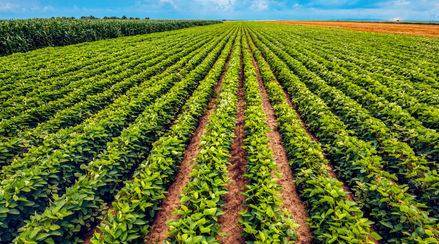 Cursul de schimb 03.08.2022 EXCLUSIV Cifrele despre rezervele de cereale, secretizate. Acoperă consumul de pâine pe 4 luni , DE Petre Bădică | 03.08.2022 România ar avea nevoie de o cantitate anuală de 4,3 milioane de tone de grâu și a importat, până acum din Ucraina puțin peste 150 mii de tone, arată Guvernul într-un răspuns pentru Newsweek. Criza mondială a grâului și-a găsit un prim răspuns după ce Turcia a fost desemnată ca destinație a exporturilor de cereale din Ucraina. Ucraina și Rusia au semnat un acord susținut de ONU pentru a permite exportul a milioane de tone de cereale din porturile blocate de la Marea Neagră, evitând astfel amenințarea unei crize alimentare globale catastrofale. România nu se află pe ruta exporturilor de cerearle care ajung în Turcia.Am cerut să aflăm dacă a existat, din partea României, un negociator, la Ankara, în discuțiile la nivel international care au avut loc pentru ieșirea din ceea ce comun se cheamă criza grâului din Ucraina. Guvernul ne-a precizat că „nu deținem informații cu privire la această întrebare”. Este greu de cântărit dacă e un răspuns diplomatic sau România, care nu se află pe harta exporturilor, chiar nu a fost invitată la discuții.România nu e dependentă de grâul din Ucraina„Potrivit datelor puse la dispoziție de Autoritatea Vamală Română, cantitatea de cereale importată din Ucraina (produse încadrate la capitolul 10_”Cereale” din Tariful vamal integrat al UE) pusă în liberă circulație în România de către diverși agenți economici importatori în perioada 1 ianuarie – 17 iulie 2022 a fost de 153.235,64 tone”, arată Guvernul. Tot din răspunsul executivului aflăm că necesarul de grâu a României este de puțin peste 4 milioane de tone.Astfel, exporturile din Ucraina reprezintă sub 4% din necesarul pentru consum. Recoltatul s-a încheiat, cifrele sub cheieMinistrul Agriculturii tocmai a anunțat că s-a recoltat toată cantitatea de grâu. Probabil că o cifră exactă legată de total producție va apărea peste câteva săptămâni.„Cu siguranţă o să avem pâine, pentru că avem producţia sub cheie. Am încheiat recoltatul grâului în România, urmare a acţiunii concrete şi a efortului pe care l-au făcut fermierii în ţară. Acum întreaga producţie este înmagazinată, iar cantitatea pe care o avem asigură pe de o parte necesarul de consum al ţării, iar pe de altă parte avem şi disponibilităţi pentru export. Într-un cuvânt avem pâine şi nu sunt motive de îngrijorare din acest punct de vedere”, a susţinut ministrul Agriculturii. Cu toate acestea, şeful MADR nu a dorit să anunţe care este producţia de grâu obţinută în acest an, motivând că ar putea influenţa piaţa având în vedere situaţia specială din Ucraina şi din bazinul Mării Negre.Potrivit datelor provizorii anunțate de Ministerul Agriculturii, producția de grâu din acest an este în măsură să asigure necesarul consumului intern pentru populație și pentru a asigura însămânțarea următoarei recolte, susține și guvernul. În 2021 am stat foarte bineGuvernul a comunitat Newsweek România cifrele pe anul trecut susținând că „Potrivit rezultatelor de producție și a datelor statistice rezultă faptul că România, la plantele cerealiere, își asigură consumul intern și are disponibilitate pentru export.Spre exemplu, conform datelor publicate de către Institutul Național de Statistică și Eurostat, în anul 2021 România s-a situat pe primul loc între statele UE, atât la suprafața cultivată de porumb și floarea soarelui, cât și la producția realizată. La grâu, România s-a situat pe locul patru la suprafața cultivată și la producția realizată, după Franța, Germania și Polonia.De asemenea, nivelul ridicat al producțiilor de cereale obținute de fermierii români fac din România unul dintre principalii furnizori de cereale din Uniunea Europeană, țara noastră fiind un exportator activ de cereale în țările din Orientul Mijlociu, Egiptul fiind principalul cumpărător”. Cifrele oficiale privind anul agricol 2021:- s-a realizat o recoltă de 11,3 milioane de tone grâu;- consumul intern de grâu a fost de 4,3 milioane de tone;- exporturile au fost la circa 5 milioane de tone de grâu;- rezultă că există o cantitate de aproximativ 2 milioane de tone de grâu neutilizat provenit din recolta anului trecut.De aici, însă, începe secretomania, singurul lucru important pe care l-am aflat este că„rezervele statului s-au preocupat permanent de constituirea unui nivel corespunzător al stocului rezervă de stat de grâu pentru panificație, astfel încât, în completarea stocurilor deținute de operatorii economici de profil, să se acopere consumul de pâine pentru întreaga populație pentru o perioadă de minimum 4 luni”.Newsweek România a cerut să afle care este  rezerva României de cereale. Guvernul invocă secretul de stat”Potrivit datelor transmise de Administrația Națională a Rezervelor de Stat și Probleme Speciale (ANRSPS), informațiile solicitate se referă la stocurile rezervă de stat, respectiv cantitățile sau capacitățile maxime ale rezervei de stat. Potrivit prevederilor Legii nr. 82/1992 privind rezervele de stat, republicată, cu modificările și completările ulterioare, Nomenclatorul produselor rezervă de stat cuprinde materiile prime, materialele şi produsele care pot fi constituite ca stocuri rezervă de stat, nivelul maxim de constituire şi termenul orientativ de păstrare îndelungat. Acesta se aprobă prin hotărâre a Guvernului şi are caracter clasificat strict secret.Conform art. 17 lit. i) din Legea nr. 182/2002 privind protecţia informaţiilor clasificate, cu modificările și completările ulterioare, „În categoria informaţiilor secrete de stat sunt cuprinse informaţiile care reprezintă sau care se referă la: i) (…) datele şi informaţiile referitoare la rezervele materiale, care sunt în competența Administraţiei Naţionale a Rezervelor de Stat;”.De asemenea, potrivit prevederilor art. 12 alin. (1) lit. a) din Legea 544/2001 privind liberul acces la informațiile de interes public: „Se exceptează de la accesul liber al cetățenilor, prevăzut la art. 1 şi, respectiv, la art. 111, următoarele informaţii: a) informaţiile din domeniul apărării naţionale, siguranței şi ordinii publice, dacă fac parte din categoriile informaţiilor clasificate, potrivit legii”.Prin urmare, informațiile solicitate sunt date cu caracter clasificat și sunt exceptate de la comunicare”, ne-a comunicat guvernul.Am fost poarta de intrare a ceralelor ucrainenePână la semnarea acordului din Turcia, România era cea mai importantă „poartă” de intrare a cerealelor din Ucraina. De la începutul războiului, Traficul total de mărfuri pe relația Ucraina, derulat prin Portul Constanța, a fost de 1,5 milioane tone de la startul războiului.Daea a stabilit în ședință: e suficient grâu!3 August, 2022, Ciprian Voinea Ministrul Agriculturii, Petre Daea, s-a întânit marți, 2 august 2022, la sediul ministerului cu reprezentanții procesatorilor din industria de morărit-panificație, cu cei ai comercianților și distribuitorilor de pe piața cerealelor, precum și cu membrii conducerii asociațiilor de fermieri, pentru a face o analiză a riscurilor ce pot apărea în lanţul de aprovizionare a populaţiei cu produse agroalimentare, se arată într-o postare pe pagina de Facebook a Ministerului Agriculturii și Dezvoltării Rurale (MADR).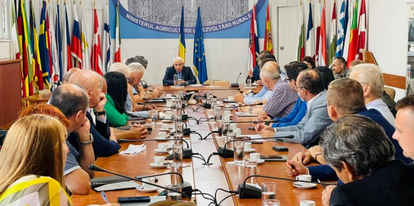 În cadrul discuțiilor, ministrul Daea a solicitat celor prezenți o scurtă analiză a situației din perspectiva fiecărui sector. Reprezentanții sectorului de morărit și panificație au solicitat conducerii MADR susținere pentru îmbunătățirea condițiilor de finanțare existente. La rândul său, Petre Daea și-a manifestat deschiderea și sprijinul său, menționând că la nivelul MADR există o strânsă colaborare cu echipele de lucru de la Ministerul Investitiilor si Proiectelor Europene, conduse de ministrul Marcel Ioan Boloș.Ministrul Daea a dat asigurări că în acest moment există pe piață o cantitate de grâu suficientă pentru a acoperi necesarul pentru industria de panificație, precum și pentru acoperirea cantităților contractate la export. De asemenea, a transmis participanților necesitatea de a prezenta date veridice, care să ofere stabilitate în piață și a subliniat că toate deciziile MADR sunt luate în urma consultării cu toți actorii implicați: producători, comercianți și procesatori.Totodată, ministrul a prezentat măsurile întreprinse pentru sprijinirea fermierilor din sectoarele vegetal și zootehnic, în contextul situației agrometeorologice dificile cu care se confruntă agricultorii din România.În cadrul întâlnirii, Petre Daea a subliniat importanța dialogului constructiv pentru ca împreună cu toți cei implicați să fie identificate soluțiile cele mai bune, astfel încât industria de morărit-panificație să rămână viabilă.Participanții la întâlnire au agreat ideea continuării acestor dialoguri, cu o frecvență săptămânală, mai ales în contextul actual, pentru a avea o monitorizare permanentă a situației, în vederea eficientizării măsurilor necesare eliminării riscurilor ce pot apărea în lanțul de aprovizionare a populației cu produse agroalimentare.Petre Daea: România are suficient grâu pentru consumul intern și pentru a face export , Angelica Lefter - 3 august 2022  Peste 94% din suprafața cultivată cu grâu a țării a fost recoltată, producția este bună, iar cantitățile sunt cele necesare consumului intern, chiar și exportului, a anunțat ministrul Agriculturii și Dezvoltării Rurale, Petre Daea.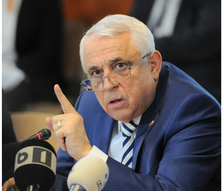 La începutul ședinței de Guvern de astăzi, miercuri – 3 august, șeful de la Agricultură a menționat că mai sunt județe care nu au recoltat integral grâul din cauza temperaturilor mai scăzute.”Vă pot informa că, până la această dată, în România s-a recoltat peste 94% din suprafață de grâu. Ce am avut în vedere aici? Să urgentăm recoltatul pentru a preîntâmpina pierderea prin scuturarea culturilor. Dacă fenomenele naturale, înțelegând aici cele restrictive, temperatura și umiditatea, n-au mai fost în planul nostru operațional de a se vedea ce și cum la cultura grâului, întrucât starea de vegetație a fost încheiată, totuși, fenomenele naturale care însemnau vijelii sau supracoacere puteau să determine scăderi de producție. Aceste lucruri au fost – zic eu – ținute sunt control, datorită faptului că fermierii au o dotare foarte bună”, a declarat Petre Daea.Fermierii au dotări foarte bune și ar putea recolta întreaga suprafață de grâu cultivată în țară, în doar 7 zileMinistrul de resort a mai punctat că fermierii români au capacitate de recoltare a întregii suprafețe cultivate cu grâu în maxim 7 zile, dar numai dacă și coacerea ar fi uniformă.”România are capacitatea, la această dată, să recolteze, dacă ar fi vorba de o coacere uniformă, în șapte zile întreaga suprafață a României de grâu. Lucrul acesta nu e posibil, pentru că sunt diferențe de temperaturi şi de vegetație de la un loc la altul. De aceea, mai avem aproape 4% de recoltat în interiorul arcului carpatic. Este vorba aici de Mureș, este vorba aici de Covasna şi este vorba de Brașov. Am fost acolo personal să văd starea culturilor”, a punctat ministrul Agriculturii.Producția de grâu din acest an de pe 94% din suprafața cultivată este bună și România poate chiar exportaPetre Daea a mai arătat că România înregistrează o producție bună la grâu, între 3  și peste 8 tone la hectar în acest an, care poate asigura atât consumul intern cât și disponibilitate pentru export.”Așa este, dar îmbucurător este că sunt culturi bune. Sunt culturi cu producție, care sigur că aici schimbările climatice dau şi un mod nou de gândire vizavi de proiecția structurilor în România şi producțiile se înscriu între trei tone la grâu şi 8.500 de kg la grâu, producție medie care ne asigură, pe de o parte necesarul de consum în zona respectivă şi chiar disponibilități între judeţe. Pe total, putem spune – şi vă voi prezenta exact în momentul în care avem ultima suprafaţă recoltată – noi avem întreaga cantitate de grâu necesară tarii şi disponibilități pentru export. Deci avem pâine, în așa fel încât să asigurăm nevoile ţării, evident, şi reluarea culturii, pentru că o parte din cantitatea obținută se va însămânța, ca şi de pornire a unei noi culturi pentru ciclul următor şi evident, destinațiile cunoscute de consum uman şi de furaje”, a menționat ministrul Agriculturii, Petre Daea, înainte ședinței de Guvern.Ministrul Petre Daea: ”La grâu, producțiile se înscriu între 3 şi 8,5 tone la hectar!”Roxana Dobre - 3 august 2022 Producțiile pe care le-au obținut fermierii români pe hectar la grâu, au fost anunțate de ministrul Agriculturii, Petre Daea, la începutul ședinței de Guvern. Acesta i-a prezentat premierului Nicolae Ciucă și situația la zi privind culturile afectate de secetă.”Este îmbucurător că sunt culturi bune. Sunt culturi cu producție, care sigur că aici schimbările climatice dau şi un mod nou de gândire vizavi de proiecția structurilor în România şi producțiile se înscriu între trei tone la grâu şi 8.500 de kg la grâu (8,5 tone n.r), producție medie care ne asigură, pe de o parte necesarul de consum în zona respectivă şi chiar disponibilități între judeţe. Pe total, putem spune – şi vă voi prezenta exact în momentul în care avem ultima suprafaţă recoltată – noi avem întreaga cantitate de grâu necesară tarii şi disponibilități pentru export. Deci avem pâine, în așa fel încât să asigurăm nevoile ţării, evident, şi reluarea culturii, pentru că o parte din cantitatea obținută se va însămânța, ca şi de pornire a unei noi culturi pentru ciclul următor şi evident, destinațiile cunoscute de consum uman şi de furaje”, a explicat ministrul Agriculturii la începutul ședinței de  astăzi, miercuri – 3 august.Culturile de primăvară sunt afectate de secetăPetre Daea a completat însă că în privința culturilor de primăvară, porumbul şi floarea-soarelui, vremea creează probleme și ele sunt afectate.”Echipe de control care sunt stabilite prin ordinul prefectului sunt la faţa locului, determină în fiecare zonă în parte care este gradul de afectare, care sunt pierderile, întocmesc documentele cuvenite, stabilite prin HG 557 şi prin ordinul comun stabilit de cei doi miniștri, respectiv ministrul agriculturii şi ministrul de interne, şi transmit operativ la Ministerul Agriculturii situația centralizatoare. După cum vă informez, după cum se cunoaște, în fiecare zi transmit la dvs., la cabinet, această situație. Ne aflăm acum la o cifră de peste 200.000 de ha, care ar fi afectate în diferite grade. Diferite grade înseamnă atât compromitere totală, cât şi afectările în procent de 30%-40%-50%. Nu sunt probleme și nu vor fi probleme în zonele acestea irigate, deși în partea de sud a țării avem stații de pompare în afara posibilității de a aspira apa datorită nivelului scăzut al Dunării. În colaborare cu mediul, am stabilit un mod de lucru punctual, cu alte cuvinte, avertizarea care se dă pe o anumită porțiune a Dunării, ea să fie interpretată concret la fața locului în așa fel încât să nu punem de plano o restricție care ar afecta continuitatea sau continuarea activității de irigare în teren. Motiv pentru care înțelegem, prin înțelegerea celor două ministere, punerea de acord. Înseamnă că astăzi, deși avem nivele scăzute în ultima parte a Dunării, a cursului Dunării, totuși nivelele de la fața locului ne asigură capacitatea de aspirare și nivelul de exploatare. Acolo, deci funcționează sistemele de irigații”, a mai adus lămuriri ministrul Daea.Potrivit acestuia, în perimetrul irigabil, culturile nu sunt afectate.”Ele nu sunt – sigur sunt stresuri hidrice și vor fi tot timpul – pentru că sunt pierderi tehnologice. Noi știm foarte bine că într-un an bun de lucru și în condiții normale de temperatură și factori climatici în general, pierderile tehnologice pot ajunge până la 10%. Nu este cazul în perimetre irigabile, referindu-mă la pierderi de recoltă la principalele culturi din planul de cultură al județelor respective, înțelegând aici în mod deosebit prășitoarele. Am avut ieri o întâlnire pe care o permanentizez cu procesatorii și cu producătorii în așa fel încât să operaționalizăm ceea ce şi dumneavoastră aţi spus și sigur în etapa următoare punem planul concret printr-un act normativ această posibilitate de a stimula procesarea produselor. Am stabilit, însă în planul național strategic o conduită necesară pe care trebuie să o avem în țară, dând prioritate acestor sectoare care dau valoare adăugată suplimentară în așa fel încât să câștige și fermierul, dar în primul rând să câștige țara, înțelegând aici că prin legătura aceasta succesivă între verigile de producție-valorificare și evident scoaterea produsului pe piață, să avem cât mai multe etape în care omul să intervină și să producă valoare adăugată pe lanțul acesta de producție. Aceste întâlniri au în vedere trei lucruri. În primul rând are vedere faptul că noi trebuie să cunoaștem cum se mișcă stocurile în România, produsul, pentru că aici fermierul este în situația de a-şi valorifica producția, ştiindu-se că este prima cultură pe care a obţinut-o şi valoarea căreia o încorporează în programul de însămânţări din această toamnă. Deci este interesat să vândă şi caută, evident, parteneri cât mai vandabili, cu alte cuvinte parteneri care să le dea cât mai mult din producție”, a mai completat ministrul.SECETAPeste 200.000 de hectare de porumb şi floarea soarelui sunt afectate din cauza secetei, V.G. , Materii Prime , 3 augustMinistrul Agriculturii, Petre Daea, a anunţat, astăzi, că peste 200.000 de hectare de porumb şi floarea soarelui sunt afectate din cauza secetei, menţionând că nu există probleme în zonele irigate, informează News.ro."În privinţa, însă, a culturilor la care vremea creează probleme, porumbul şi floarea soarelui, ele sunt afectate. Echipele de control care sunt stabilite prin ordinul prefectului sunt la faţa locului, determină în fiecare zonă în parte care este gradul de afectare, care sunt pierderile, întocmesc documentele cuvenite, stabilite prin Hotărârea de Guvern 557 şi prin ordinul comun stabilit de cei doi miniştri, respectiv ministrul Agriculturii şi ministrul de Interne, şi comunică, transmit operativ la Ministerul Agriculturii situaţia centralizatoare", a declarat Petre Daea, astăzi, la începutul şedinţei de Guvern. El a precizat că există peste 200.000 de hectare de culturi afectate. "Ne aflăm acum la o cifră de peste 200 de mii hectare care ar fi afectate în diferite grade, diferite grade înseamnă atât compromitere totală, cât şi afectări în procent de 30-40-50 la sută. Nu sunt probleme şi nu vor fi probleme în zonele acestea irigate, deşi în partea de sud a ţării avem staţii de pompare în afara posibilităţii de a aspira apa datorită nivelului scăzut al Dunării. În colaborare cu Mediul, am stabilit un mod de lucru punctual, cu alte cuvinte, avertizarea care se dă pe o anumită porţiune a Dunării ea să fie interpretată concret, la faţa locului, în aşa fel încât să nu punem o restricţie care ar afecta continuitatea sau continuarea activităţii de irigare. Prin înţelegerea celor două ministere, punerea de acord înseamnă că, astăzi, deşi avem nivele scăzute în ultima parte a Dunării, a cursului Dunării, totuşi nivelele de la faţa locului ne asigură capacitatea de aspirare şi nivelul de exploatare. Acolo deci funcţionează sistemele de irigaţii", a transmis Petre Daea.El a precizat că în zonele irigate culturile nu sunt afectate. "În perimetrul irigat, culturile nu sunt afectate. Sigur, sunt stresuri hidrice şi vor fi tot timpul, pentru că sunt pierderi tehnologice. Noi ştim foarte bine că într-un an bun de lucru şi în condiţii normale de temperatură şi factori climatici în general, pierderile tehnologice pot ajunge până la 10%. Nu este cazul în perimetrele irigabile, referindu-mă la pierderi de recolte, la principalele culturi din planul de cultură al judeţelor respective, înţelegând aici în mod deosebit prăşitoarele", a menţionat ministrul Agriculturii.Valoarea ajutoarelor acordate persoanelor afectate de fenomene meteo deosebite a fost majorată, F.D. , Miscellanea , 3 augustGuvernul a majorat în medie cu 50% valoarea ajutoarelor de urgenţă care vor fi acordate în acest an familiilor sau persoanelor singure afectate de inundaţii, alunecări de teren sau fenomene meteorologice periculoase, informează Ministerul Muncii şi Solidarităţii Sociale, potrivit Agerpres. Măsura adoptată astăzi a fost luată ca urmare a creşterii indicelui de cost în construcţii cu până la 80%, potrivit celui mai recent buletin statistic de preţuri al INS.Ajutoarele variază între 1.500 şi 10.000 de lei astfel: pentru familiile şi persoanele singure ale căror bunuri din locuinţă au fost deteriorate, indiferent de numărul sau tipul acestora, ajutorul creşte la 1.500 lei, de la 1.000 lei în 2021; pentru familiile şi persoanele singure ale căror locuinţe au fost afectate în proporţie de până la 25%, ajutorul urcă la 2.500 de lei, de la 1.500 lei anul trecut; pentru familiile şi persoanele singure ale căror locuinţe au fost afectate în proporţie cuprinsă între 25% şi 50%, ajutorul va fi de 4.500, faţă de 2.500 lei anterior; pentru familiile şi persoanele singure ale căror locuinţe au fost afectate în proporţie cuprinsă între 50% şi 75% ajutoarele vo r fi de 7.000 de lei, în creştere de la 4.000 lei în 2021; pentru familiile şi persoanele singure ale căror locuinţe au fost afectate în proporţie de peste 75%, inclusiv, ajutorul este de 10.000 de lei, faţă de suma de 6.000 de lei aprobată în 2021.În cazul pierderii de vieţi omeneşti, hotărârea de Guvern mai prevede acordarea a 7.500 de lei, indiferent de numărul victimelor.Cuantumul ajutoarelor de urgenţă care vor fi acordate, în acest an, este în limita a 6 milioane de lei, iar banii provin din bugetul Ministerului Muncii şi Solidarităţii Sociale."De asemenea, în contextul în care probabilitatea apariţiei unor fenomene meteorologice extreme este foarte mare ca urmare a schimbărilor climatice, iar acest lucru necesită o reacţie rapidă din partea autorităţilor şi sprijin imediat pentru populaţia afectată, a fost simplificată procedura de acordare a ajutoarelor de urgenţă, astfel că nu mai este necesară completarea unei cereri de către familia sau persoana afectată de inundaţii şi nici efectuarea de anchete sociale. Ajutoarele de urgenţă nominale vor fi aprobate de ministrul Muncii şi Solidarităţii Sociale sau persoana desemnată în acest scop, în baza borderourilor întocmite de agenţiile pentru plăţi şi inspecţie socială, cu sprijinul comitetelor judeţene sau locale pentru situaţii de urgenţă, şi a constatărilor comisiei pentru evaluarea estimativă a pagubelor. Borderourile se avizează de primarii localităţilor afectate şi de prefecţi", se precizează în comunicatul MMSS. Încă un județ intră la PAGUBE! La cât a ajuns suprafața distrusă de secetă, 3 August, 2022, Ionuț Fîntînă Ministerul Agriculturii și Dezvoltării Rurale (MADR) transmite că miercuri, 3 august, suprafața totală afectată de secetă, comunicată până în prezent de către 25 județe, a ajuns la 205.257 de hectare.Dâmbovița se alătură celor 24 de județe care au raportat până la această dată pagube provocate de secetă: Arad, Bacău, Bihor, Botoșani, Brăila, Buzău, Călărași, Constanța, Galați, Giurgiu, Hunedoara, Ialomița, Iași, Ilfov, Maramureș, Neamț, Prahova, Satu Mare, Suceava, Tulcea, Teleorman, Timiș, Vaslui și Vrancea.Culturile afectate sunt următoarele: • grâu, triticale: 126.373 ha
• orz, orzoaică, ovăz, secară: 20.714 ha
• rapiță: 21.837 ha
• porumb: 21.419 ha
• soia: 1.533 ha
• mazăre: 505 ha
• floarea soarelui: 7.581 ha
• plante furajere: 1055 ha
• alte culturi: 3.863 haSituația suprafețelor cu culturile calamitate se raportează zilnic pe baza proceselor-verbale de constatare a pagubelor încheiate.APIAAnunț APIA ASTĂZI!Agroinfo,  03 august 2022 Agenția de Plăți și Intervenție pentru Agricultură (APIA) a obținut recertificarea instituției pentru standardul de Securitate a informației ISO 27001:2013, informează astăzi APIA. "În urma misiunii de audit derulate în cadrul APIA de Bureau Veritas Certification Holding SAS din Marea Britanie, agenția a obținut recertificarea pentru standardul de securitate a informației ISO 27001:2013.Acest standard asigura o securitate pe termen lung prin implementarea de politici și proceduri de securitate destinate protejarii informatiilor si resurselor organizationale.Recertificarea obținută de APIA garantează faptul că sistemul de management al securității informației implementat la nivelul instituției este în concordanță cu cele mai înalte standarde internaționale în domeniu.Reamintim că APIA a obținut această certificare încă din anul 2016, auditul fiind realizat de aceeași firmă.Reconfirmarea lucrului bine făcut!" A anunțat astăzi APIA, într-o informare postată și pe Facebook. România a primit de la Comisia Europeană suma de 79,06 milioane de euro pentru plățile acordate de MADR fermierilor în luna iunie 2022 , Miercuri, 03 August 2022 Astăzi, 3 august 2022, Comisia Europeană a rambursat României suma de 79, 06 milioane de euro.Această sumă reprezintă cheltuielile efectuate de către Agenția de Plăți și Intervenție pentru Agricultură din Fondul European de Garantare Agricolă (FEGA) în luna iunie 2022.Cheltuielile sunt aferente plăților directe și au fost plătite fermierilor in cursul lunii iunie, anul curent.APIA continuă autorizarea la plată, in conformitate cu termenele prevăzute în regulamentele comunitare și în legislația națională în vigoare.Anunț MADR despre banii plătiți fermierilor pentru subvențiile APIA , agrointeligenta.ro - 3 august 2022 Banii plătiți fermierilor, rambursați de Comisia Europeană. Guvernul României primește înapoi sumele virate producătorilor agricoli de către Agenția de Plăți și Intervenție pentru Agricultură (APIA) în contul plăților directe, adică a subvențiilor pe suprafață și animale.O sumă importantă a fost rambursată României chiar astăzi, miercuri – 3 august, când Comisia Europeană a virat în conturile României suma de 79,06 milioane de euro, potrivit unui comunicat de presă emis de Ministerul Agriculturii și Dezvoltării Rurale.”Această sumă reprezintă cheltuielile efectuate de către Agenția de Plăți și Intervenție pentru Agricultură din Fondul European de Garantare Agricolă (FEGA) în luna iunie 2022. Cheltuielile sunt aferente plăților directe și au fost plătite fermierilor in cursul lunii iunie, anul curent”, se arată în comunicatul MADR.Sursa precizează că APIA continuă autorizarea la plată, în conformitate cu termenele prevăzute în regulamentele comunitare și în legislația națională în vigoare.Menționăm că Agenția de Plăți și Intervenție pentru Agricultură – APIA – achită în prezent sumele rămase neplătite în baza cererii unice depuse de fermieri anul trect. Termenul oferit României a fost 30 iunie pentru achitarea unui procent majoritar, urmând ca plățile rămase să fie achitate și ulterior acestei date. Până acum, șeful APIA a anunțat că fermierii au beneficiat de plăți ce depășesc 3 miliarde de euro, dintre care cea mai mare parte a sumelor virate au provenit din fonduri europene, iar restul de la bugetul de stat al României.Din 16 octombrie, fermierii vor încasa prima tranșă de plată în baza cererii unice depuse în acest an, Comisia Europeană aprobând României solicitarea de a plăti un avans mai mare, respectiv de 70% pentru plăți directe și 85% pentru plăți compensatorii, în contextul în care o mare parte a României este afectată de secetă, iar agricultorii au nevoie de resurse în toamnă pentru a-și putea continua activitatea agricolă.Comisia Europeană a aprobat plata unui avans APIA mai mare pe hectar și animale , Roxana Dobre - 3 august 2022 Avans APIA mai mare pentru agricultori și crescători de animale. Comisia Europeană a aprobat acordarea avansului pentru plățile directe la un nivel de 70 la sută pentru plățile directe și 85 la sută pentru măsurile de mediu și climă din Programul Național de Dezvoltare Rurală 2014-2022, a anunțat Ministerul Agriculturii și Dezvoltării Rurale (MADR).MADR a anunțat miercuri, 3 august, printr-un comunicat de presă, că ministrul Petre Daea a condus la sediul instituției, ședința Comitetului interministerial pentru gestionarea efectelor produse de schimbările climatice în agricultură, în prezența tuturor membrilor care fac parte din această structură.”S-a solicitat la Comisia Europeană și a fost aprobată acordarea avansului pentru plățile directe la un nivel de 70% și 85% pentru măsurile de mediu și climă din Programul Național de Dezvoltare Rurală 2014-2022”, precizează ministerul, care a amintit ce măsuri a implementat până în prezent pentru ajutorul fermierilor.Astfel plata în avans se va acorda și pentru anul 2022, în procent de 70% FEGA (Fondul European pentru Garantare în Agricultură)  din care se achită plățile directe și 85% FEADR ( Fondul European Agricol pentru Dezvoltare Rurală) din care se plătesc schemele compensatorii. În prezent nu se cunoscut cuantumurile ce urmează să fie plătite, acestea urmând să fie aprobate de Guvern și publicare în Monitorul Oficial, după ce MADR le va lansa în dezbatere publică.Când începe plata avansuluiPlata avansului va demara la 16 octombrie și chiar dacă data pică într-o zi de duminică Agrointeligența-AGROINTEL.RO a aflat că ministrul Agriculturii a dat deja dispoziții ca autorizările la plată să se facă de la termenul stabilit, în week-endul din 15-16 octombrie. Ulterior banii vor putea intra în conturi din 17 octombrie când Trezoreria va funcționa cu program normal iar sumele să plece mai departe spre bănci.Reamintim că în 2021, fermierii au primit în primă fază 70% din schemele pe suprafață stabilite astfel:-Plata unică pe suprafață: 95,4751 euro/ha-Plata redistributivă: primul interval (1-5 ha, inclusiv) – 5 euro/ha, al doilea interval (peste 5 ha și până la 30 ha, inclusiv) – 48,1457 euro/ha-Plata pe înverzire – 57,8931 euro/haPlata pentru tinerii fermieri – 40,4514 euro/ha.La plata avansului APIA au intrat și crescătorii de ovine și de caprine care au încasat 70% din cuantumul sprijinului cuplat stabilit la 16,55 euro pe cap de animal eligibil la plată. Din acest an MADR intenționează să introducă pe lista beneficiarilor de plăți în avans și crescătorii de vaci, cei care trebuiau să aștepte subvențiile până la plata finală, din 2 decembrie.În acest sens, ministrul Agriculturii, Petre Daea, a anunțat că fermierii vor putea lua avansul APIA și pentru efectivele de animale pe care le-au declarat în cererea unică. Este vorba despre o plată de până la 70% din cuantumul sprijinului cuplat zootehnic, cel mai probabil, care se achită din fonduri europene. Pentru ajutorul național tranzitoriu, sumele necesare se regăsesc în bugetul național de anul viitor.Pe larg despre acest subiect aici: Avans APIA 2022. Crescătorii de animale vor intra la plata primei tranșe din subvențiile APIACe soluții a mai găsit MADR pentru fermierii din sectorul zootehnic, 3 August, 2022, Ciprian VoineaMinistrul Agriculturii, Petre Daea, a avut marți o întâlnire de lucru cu reprezentanții fondurilor de garantare și ai CEC Bank, pentru a veni în sprijinul fermierilor din sectorul zootehnic, care s-au confruntat cu efectele nefavorabile ale pandemiei de COVID, ale evoluției pestei porcine africane, ale creșterii prețurilor la utilități (energie, gaze naturale), se arată într-un comunicat al Ministerului Agriculturii și Dezvoltării Rurale (MADR) În urma discuțiilor s-au convenit următoarele:A) Acordarea de credite beneficiarilor Ajutorului Național Tranzitoriu și/sau sprijinului cuplat în sectorul zootehnic pe baza Adeverinței emise acestora de către APIA:1) valoarea creditului va fi cea rezultată din Adeverința APIA;2) acoperirea în proporție de 80% din valoarea creditului cu garanția fondurilor de garantare (opțional);3) dobânda finală aplicată beneficiarilor nu va depăși nivelul ROBOR 6 luni + 2%.B) Acordarea de credite pentru constituirea stocurilor de materii prime furajere necesare pentru asigurarea continuității activității până la noua recoltă și a securității alimentare a populației. În conformitate cu prevederile legislației în vigoare și ținând cont de interesul manifestat de participanții la întâlnire, creditele vor fi acordate în următoarele condiții:dobânda maximăva fi la nivelul ROBOR la 6 luni + o marjă de 2 puncte procentuale;valoarea creditelor acordate beneficiarilor va fi de maximium 3 milioane de euro;garanția fondurilor de garantareeste una expresă, necondiționată și irevocabilă, aceasta reprezentând 80% din valoarea creditului, dar fără a depăși 2,5 milioane de euro, fiind acordată fără a implica elemente de ajutor de stat.Potrivit reprezentanților MADR, fondurile de garantare au confirmat că au capacitatea necesară pentru a acorda garanții și altor bănci, care vor finanța în aceleași condiții fermierii din sectorul zootehnic.Crește subvenția APIA la hectar pentru fermierii români! Cât primește în plus fiecare , Ionuț Fîntînă , 2 August, 2022Subvențiile APIA pe suprafață pe care le primesc fermierii români vor fi mai mari începând de anul viitor! Potrivit ministrului plenipotențiar în cadrul Reprezentanței permanente a României la Uniunea Europeană, Achim Irimescu, valoarea subvențiilor urmează să crească cu 20 euro/hectar.În primul rând, cei car vor beneficia de această creștere vor fi micii fermieri, a precizat Irimescu.”Noi știm că odată cu aderarea României, subvențiile au crescut. Avem o veste bună pentru perioada 2023-2027, vor crește cu încă 20 de euro/hectar, de la 195 euro la 215,6 euro/hectar. Cum? Prin tăierea fondurilor de la plățile directe de la alte state membre, care au plăți pe hectar mult mai mari decât România și redistribuirea lor către statele cu plăți sub media europeană.Aceasta este vestea bună. Desigur, va avantaja în primul rând fermierii mici, pentru că în Politica Agricolă Comună se propune creșterea plății redistributive de la 5% la 10%, iar România a decis să aplice în intervalul 1-50 hectare, deci fondurile care se taie de la fermierii cu peste 50 de hectare se vor redistribui fermierilor cu până la 50 de hectare”, a precizat Achim Irimescu în cadrul Conferinței Regionale a Clubului Fermierilor Români.MADR ASTĂZI: Asigurarea subvenției pentru lucrări agricole și a materiei prime pentru zootehnie!Agroinfo ,  03 august 2022 Printre măsurile propuse de conducerea MADR ce pot contribui la combaterea efectelor schimbărilor climatice și care vor fi implementate în perioada imediat următoare sunt asigurarea subvenției pentru lucrările agricole și a materiei prime pentru zootehnie, anunță un comunicat MADR transmis astăzi către Agroinfo.Ministrul Petre Daea a condus în data de 2 august 2022, la sediul MADR, ședința Comitetului interministerial pentru gestionarea efectelor produse de schimbările climatice în agricultură, în prezența tuturor membrilor care fac parte din această structură.În deschiderea întâlnirii, directorul general al Administrației Naționale de Meteorologie, Elena Mateescu, a prezentat situația climatică din această perioadă, precum și previziuni pentru sfârșitul anului agricol.Ministrul Petre Daea a efectuat o informare privind sectorul agricol, afirmând că în prezent în anumite județe din țară încă se recoltează, iar producțiile vor fi comunicate în momentul în care se va încheia recoltarea în întreaga țară. În ceea ce privește culturile afectate de secetă, zilnic la nivelul MADR se centralizează din teritoriu date privind suprafețele totale calamitate. În acest context, ministrul Petre Daea a dat asigurări că România dispune de cantități suficiente de grâu pentru consumul intern.Oficialul MADR a făcut apel la cooperare și înțelegere din partea tuturor autorităților statului față de fermieri, având în vedere situațiile excepționale cu care aceștia se confruntă în această perioadă: incendii de vegetație, lipsa apei, prezența animalelor sălbatice în ferme.Petre Daea a solicitat colaborarea reprezentanților din cadrul Ministerul Mediului, Apelor și Pădurilor în vederea identificării unor soluții legislative pentru sprijinirea fermelor piscicole ce se confruntă cu invazii ale păsărilor ihtiofage. Totodată, ministrul a transmis necesitatea revizuirii legislației privind perioada și tarifele de concesionare a bazinelor piscicole.De asemenea, ministrul a reamintit Programul de măsuri implementate până în prezent, astfel:Constituirea comisiilor de constatare şi evaluare a pagubelor generate de fenomenele periculoase, ca urmare a secetei pedologice, în baza Ordinului comun al MADR și MAI. În acest fel, fermierii pot valorifica pentru furajarea animalelor culturile afectate de secetă și pot încasa și banii din subvențiile aferente terenurilor respective;
Adoptarea hotărârii de guvern privind acordarea diferenței la subvenția pentru motorină. Valoarea ajutorului de stat acordat sub formă de rambursare este de 27.894.255 lei pentru un număr de 12.871 beneficiari și o diferență de cantitate de motorină determinată cu acciza redusă de 17.113.093,168 litri;
Facilitarea accesului la creditare, prin crearea unui nou produs de garantare menit să sprijine fermierii, Programul „De trei ori Subvenția”, realizat în parteneriat cu CEC Bank și cu Fondul de Garantare a Creditului Rural;
S-a solicitat la Comisia Europeană și a fost aprobată acordarea avansului pentru plățile directe la un nivel de 70% și 85% pentru măsurile de mediu și climă din Programul Național de Dezvoltare Rurală 2014-2022;
Adoptarea hotărârii de guvern privind modificarea Programului național de reabilitare a infrastructurii principale de irigații și a infrastructurii de desecare și drenaj din România, în vederea adaptării agriculturii la schimbările climatice și reducerea efectelor acestora asupra producției agricole, suma destinată este de 1,5 miliarde euro, reprezentând fonduri de la bugetul național, care vor fi alocate până în anul 2027; 
S-au prevăzut investiții noi în infrastructura secundară de irigații din fonduri UE, în valoare de 400 milioane euro, prin Planul Național Strategic 2023-2027;
S-au prevăzut investiții în sisteme locale de irigații din fonduri UE, în valoare de 100 milioane euro, prin Planul Național Strategic 2023-2027;
S-au prevăzut investiții privind procesarea produselor agroalimentare în vederea obținerii de produse cu valoare adăugată în sumă de 424 mil. euro,prin Planul Național Strategic 2023-2027;
Înființarea unui Colectiv multidisciplinar pentru elaborarea unui ghid de bune practici care să indice tehnologii și soiuri adaptate la noile condiții climatice;
Înființarea Grupului de lucru privind gestionarea efectelor produse de schimbările climatice.Menționăm că măsurile propuse de conducerea MADR ce pot contribui la combaterea efectelor schimbărilor climatice și care vor fi implementate în perioada imediat următoare vizează:Acordarea de sprijin fermierilor în recoltarea și gestionarea producției;
Menținerea în funcțiune a sistemului de irigații și creșterea capacității de irigat; 
Evaluarea tuturor resurselor de apă și irigare a culturilor;
Dezvoltarea sistemelor de stimulare a precipitațiilor în cadrul Sistemului Național Antigrindină și de Creștere a Precipitațiilor;
Asigurarea subvenției pentru lucrările agricole;
Asigurarea materiei prime pentru zootehnie;
Creșterea capacității de industrializare a producției primare;
Constituirea unui Ghid de bune practicicare să indice tehnologii și soiuri adaptate la noile condiții climatice.Din cadrul Comitetului interministerial pentru gestionarea efectelor produse de schimbările climatice în agricultură fac parte reprezentanți la nivel de secretar de stat din: Ministerul Agriculturii și Dezvoltării Rurale; Ministerul Finanțelor; Ministerul Afacerilor Interne; Ministerul Mediului, Apelor și Pădurilor; Ministerul Investițiilor și Proiectelor Europene; Ministerul Energiei; Ministerul Economiei; Ministerul Transporturilor și Infrastructurii; Ministerul Muncii și Solidarității Sociale; Ministerul Antreprenoriatului și Turismului, precizează comunicatul MADR.  AFIR SI FINANTARIMADR alocă 1,5 miliarde de euro pentru infrastructura principală de irigații, desecare și drenaj. Statul va finanța inclusiv prima etapă a Canalului Siret Bărăgan, Alina Stanciu - mie, 03 aug. 2022,    Guvernul a aprobat în ședința de azi modificarea Programului național de reabilitare a infrastructurii principale de irigații din România (PNI), alocând din bugetul național pentru acesta 1,5 miliarde euro pentru perioada 2022-2027. Finanțarea va fi folosită inclusiv pentru finalizarea primei etape a Canalului Siret Bărăgan. Guvernul a aprobat, astăzi, un Program multianual în valoare de 1,5 miliarde de euro finanțat de la bugetul statului prin care va reabilita, până în 2027, infrastructura principală de irigații din România, potrivit unui comunicat al MADR. De asemenea, Guvernul a decis și lista pentru amenajările de irigații pentru care se reacordă caracterul de utilitate publică, putând astfel finanțate prin acest program.„În Ședința Guvernului din 3 august 2022 a fost adoptată Hotărârea privind reacordarea recunoașterii caracterului de utilitate publică a unor amenajări de irigații sau a părților de amenajări de irigații, precum şi pentru modificarea şi completarea HG nr. 793/2016 pentru aprobarea Programului național de reabilitare a infrastructurii principale de irigații din România (PNI). Prin acest program, MADR își propune ca sistemul de irigații din România să poată beneficia de un sprijin financiar mult mai mare, fiind astfel îmbunătățite condițiile de dezvoltare și creștere, precum și obținerea de cantități mărite de producție la hectar.”, anunță Ministerul.Sunt vizate următoarele acțiuni:creșterea viabilității economice a sistemelor de irigații, prin amenajări de irigații noi: de la 101 la 189, sporind astfel suprafața irigată de la 1.800.679 ha la 2.616.859 ha;înființarea a 50 de amenajări de desecare şi drenaj cu suprafața de 695.142 ha;creșterea numărului de amenajări de irigații de la 89 (inclusiv Canalul Siret Bărăgan etapa I, între km 0+000 şi km 14+570) la 156 (inclusiv Canalul Siret Bărăgan etapa I între km. 0+000-km.23+372);majorarea numărului de organizații ale utilizatorilor de apă pentru irigații de la 531 la 666;În afară de sumele prevăzute în PNI, s-au prevăzut investiții noi în infrastructura secundară de irigații din fonduri UE, în valoare de 400 milioane euro, prin Planul Național Strategic 2023-2027. De asemenea, s-au prevăzut investiții în sisteme locale de irigații din fonduri UE, în valoare de 100 milioane euro, prin Planul Național Strategic 2023-2027.Planuri mari pentru Canalul Siret-Bărăgan! Ce vrea să facă ministrul Petre Daea , 3 August, 2022, Ionuț FîntînăCanalul Siret-Bărăgan va fi realizat până la kilometrul 23, până în 2027, susține ministrul agriculturii și dezvoltării rurale, Petre Daea. Într-o declarație pentru Agerpres, șeful MADR a precizat că investiția este una de anvergură, cu foarte multe lucrări, însă va rezolva problema secetei pentru suprafețele agricole din zonă.“Canalul Siret-Bărăgan este un obiectiv de actualitate şi am pornit pe drumul realizării acestei investiţii. Suntem la faza de notă conceptuală, ştim foarte bine că termenele acestea sau mai bine zis etapele de pregătire a unei investiţii pe care trebuie să le parcurgem cer timp între nota conceptuală şi ordinul de începere a lucrărilor.Canalul nu îl putem face decât până la kilometrul 23. Am stabilit să-l facem pe porţiuni, pentru că altfel nu avem cum, iar până în anul 2027 vrem să îl facem până la kilometrul 23. Este o investiţie de anvergură. Acum el este finalizat până la kilometrul 5,2 şi de aici încolo sunt foarte multe lucrări de făcut, cu volume mari de muncă”, a explicat Daea.Șeful MADR nu a vrut să divulge dimensiunea investiției necesare pentru realizarea canalului, deși a spus că există o estimare în acest sens.“Această lucrare ne-ar asigura irigarea prin udare gravitaţională pe partea stângă a canalului, ştiindu-se că acest canal este făcut în rambleu. O lucrare extraordinar de importantă şi ingenios gândită de către proiectanţi şi va fi o posibilitate de a scoate din ghearele secetei suprafeţele din zona respectivă”, a mai spus Daea.Cum se stă cu mita la AFIR, Ciprian Voinea , 3 August, 2022Se spune că nu există pădure fără uscături, iar asta e valabil și când vine vorba de mită. Nu e mai puțin adevărat, însă, că e important și câtă grijă ai să cureți uscăturile.Agenția pentru Finanțarea Investițiilor Rurale (AFIR) a finalizat recent procedura de recertificare internațională a sistemului de management anti-mită, pentru care a obținut, încă din iunie 2019, cerificarea internațională conform standardului ISO 37001:2016, se arată într-un comunicat al instituției.Cerificarea acordată de către SRAC CERT SRL, partener al IQNET – rețea internațională de certificare, pentru implementarea tehnică și financiară a Fondului European pentru Agricultură și Dezvoltare Rurală (FEADR) este valabilă până în iulie 2023. Menținerea certificatului obținut de AFIR este condiționată de efectuarea supravegherilor anuale din iulie 2023 și iulie 2024.„Politica anti-mită a AFIR se aplică tuturor structurilor centrale și teritoriale ale instituției, tuturor activităților desfășurate, tuturor salariaților, precum și tuturor colaboratorilor Agenţiei. Astfel, colaboratorii AFIR trebuie să asigure respectarea principiilor și angajamentelor prevăzute în Politica anti-mită, prin propriul management şi control”, se menționează în comunicatul Agenției.„Este în primul rând o confirmare a angajamentului luat de către AFIR în scopul prevenirii și combaterii practicilor de luare și dare de mită. Fondurile europene pe care instituția noastră le derulează sunt bazate pe egalitate de șanse, iar menținerea unui cadrul de toleranță zero pentru mită este esențială pentru îndeplinirea acestei cerințe esențiale. Faptul că Agenția a obținut recertificarea pentru acest standard arată faptul că toate procesele și procedurile interne sunt calibrate foarte bine pentru a preîntâmpina orice situație de acest gen”, a precizat Directorul general al AFIR, Dorin Opreanu.Sistemul de management anti-mită încurajează semnalarea faptelor de mită, în sensul în care orice angajat, contractor, beneficiar sau terț poate sesiza imediat orice solicitare directă sau indirectă de oferire, promitere, dare sau acceptare a unui avantaj necuvenit, financiar sau nefinanciar, de recompensare a unei persoane prin plăți, bunuri, călătorii sau alte beneficii pentru o persoană sau rudele sale, cu scopul de a acționa sau a nu acționa în legătură cu îndeplinirea sarcinilor specifice. Aceste sesizări pot fi transmise prin intermediul adresei de e-mail sesizare.mita@afir.info, garantând în același timp anonimatul sesizorului.Unul dintre principalele roluri ale sistemului de management anti-mită constă în adoptarea unor controale specifice activităților desfășurate de Agenție, menite să crească șansele de detectare, dacă este cazul, a faptelor de mită și în același timp să prevină comiterea unor asemenea ilegalități.Potrivit reprezentanților AFIR, sistemul de management anti-mită a fost îmbunătățit și perfecționat în permanență sens în care au fost întărite măsurilor de siguranță deja existente și au fost adoptate unele specifice. Dintre măsurile specifice cu caracter de noutate enumerăm: măsuri de monitorizare a sistemului de management anti-mită, activități de conștientizarea periodică a angajaților, actualizarea analizei riscului de mită, actualizarea analizei de context, actualizarea Manualului politicilor sistemului de management anti-mită, precum și măsuri de monitorizare și investigare a semnalărilor de mită.„AFIR a manifestat întotdeauna toleranță zero pentru mită și s-a implicat activ în implementarea și ulterior îmbunătățirea continuă a unui sistem de management anti-mită competitiv și modern la nivelul instituției. Obiectivul propus este încurajarea și promovarea unei culturi instituționale anti-mită puternice, menită să descurajeze orice potențiale fapte de mituire”, se precizează în comunicat.ALTELENICOLAE CIUCĂ:"Sprijinim fermierii şi susţinem procesarea producţiei interne", S.B. , Politică / 3 august  Premierul Nicolae Ciucă afirmă, miercuri seară, că Executivul sprijină fermierii şi susţine procesarea producţiei, fiind alocată suma de 200 de milioane de lei, informează news.ro.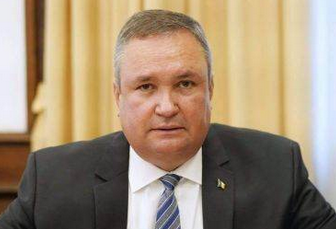 Şeful Executivului a adăugat că producţia de grâu de anul acesta acoperă necesarul intern şi că există şi disponibilitate pentru export."Sprijinim fermierii şi susţinem procesarea producţiei interne! Am anunţat astăzi acordarea unei prime de 10%, în plafon de 200 de milioane de euro, pentru a încuraja fermierii români să prelucreze în ţară produsele agricole", a scris Ciucă, miercuri seară, pe Facebook.În ceea ce priveşte producţia de grâu, premierul afirmă că aceasta acoperă consumul intern şi avem şi pentru export."Producţia de grâu de anul acesta acoperă consumul intern şi va exista disponibilitate şi pentru export. În perioada imediat următoare, vom iniţia un nou set de măsuri pentru fermierii ale căror recolte sunt afectate de secetă", mai anunţă premierul.Nicolae Ciucă a amintit şi despre un program pentru irigaţii."Pe lângă acestea, am stabilit că, în următorii ani, vom investi 1,5 miliarde de euro prin Programul naţional de reabilitare a infrastructurii de irigaţii", precizează Nicolae Ciucă.Premierul Nicolae Ciucă – apel către fermierii care au strâns recoltele , Roxana Dobre - 3 august 2022 Premierul României, Nicolae Ciucă, a lansat un apel la fermierii care au recoltat deja culturile agricole din acest an. Acesta a transmis la începutul ședinței de Guvern că partea de procesare este esențială ”pentru că vânzarea este cea mai simplă operaţiune”.”Am înțeles că suntem aproape de a finaliza recoltarea grâului şi aici cred că este foarte important să subliniem un aspect pe care noi l-am demarat prin pachetul ”Sprijin pentru România” atunci când am acordat acele prime în cuantum de 10% pentru fermierii români care îşi prelucrează recolta în industria agro-alimentară din România. Este stabilit și un plafon alocat de la nivelul Guvernului, de 200 de milioane de euro pentru a încuraja acest demers. Avem nevoie să îi stimulăm atât pe fermieri, cât și pe producătorii din industria agro-alimentară, astfel încât, așa cum am discutat, să putem să avem produse cu valoare adăugată mai mare”, a transmis premierul în debutul ședinței de astăzi, miercuri – 3 august.Acesta a completat că insistă ca fermierii să folosească procesarea ”pentru că vânzarea este cea mai simplă operaţiune”.”Tocmai de aceea am insistat şi insist în continuare pentru partea de procesare, pentru că vânzarea este cea mai simplă operaţiune. Oricine poate să vândă, bineînţeles, dacă are. Dar partea de prelucrare, aşa cum am menționat şi mai devreme şi cum am discutat de fiecare dată, este cea care ne ajută în tot ceea ce înseamnă punerea în valoare a resurselor şi produselor pe care le avem. De aceea insist pe prelucrare. De aceea am stabilit la nivelul guvernului acea schemă de sprijin, de bonificație pentru cei care prelucrează în România. Ca atare, haideți să vedem cum putem să sprijinim acest demers, cum putem să discutăm cu fermierii, cum putem să discutăm cu industria agro-alimentară să inter-relaţioneze mai bine, să poată să aibă o comunicare şi să identifice modul în care pot să-şi prelucreze aceste produse la noi în țară”, a transmis premierul într-un dialog cu ministrul Agriculturii, Petre Daea.Precizăm că în cadrul ședinței de Guvern de astăzi, ministrul Agriculturii, Petre Daea, a precizat că grâul este recoltat în procent de 94%, iar producțiile obținute sunt, în medie, în funcție de regiuni, între trei tone și 8,5 tone la hectar.Premierul Nicolae Ciucă analizează stadiul implementării Strategiei naţionale pentru dezvoltare durabilă 2030 , F.D. , Politică , 3 augustPrim-ministrul Nicolae Ciucă a prezidat, astăzi, prima întâlnire din acest an a Comitetului interdepartamental pentru Dezvoltare Durabilă, în cadrul căreia a fost analizat stadiul implementării Strategiei naţionale pentru dezvoltare durabilă a României 2030, potrivit Agerpres. În cadrul şedinţei, a fost avizat setul indicatorilor naţionali de dezvoltare durabilă, informează un comunicat al Guvernului."Dincolo de instituţii şi legislaţie care sunt specifice pentru activitatea guvernamentală, dezvoltarea durabilă este mai ales despre calitatea vieţii, despre oameni. Pentru a reuşi ceea ce ne-am propus este nevoie de viziune, de strategii, de planuri de acţiune puse în practică printr-o reţea inter-instituţională şi corelate altor două ancore de perspectivă: implementarea Planului Naţional de Redresare şi Rezilienţă şi aderarea României la OCDE, cea mai puternică organizaţie economică. Sistemul de monitorizare şi raportare dezvoltat prin acţiunile Departamentului pentru Dezvoltare Durabilă ne ajută să acţionăm eficient şi să avem o imagine mai clară inclusiv în privinţa impactului reformelor şi proiectelor finanţate din diferite fonduri internaţionale, ceea ce este foarte important mai ales în condiţiile în care investiţiile pe care le vom susţine în perioada următoare din PNRR şi din exerciţiul financiar european 2021-2027 sunt la un nivel record pentru România", a declarat Nicolae Ciucă, citat în comunicat.Consilierul de stat Laszlo Borbely, coordonatorul Departamentului de Dezvoltare Durabilă din cadrul Guvernului, a reiterat importanţa monitorizării indicatorilor şi a realizării de politici publice bazate pe date."România este unul dintre statele care a făcut paşi hotărâţi pentru implementarea Agendei 2030 pentru dezvoltare durabilă. Cadrul inter-instituţional pe care l-am creat este apreciat la nivelul celor mai importante organizaţii internaţionale cum ar fi OCDE şi ONU, care ne-a şi premiat anul trecut pentru inovare şi eficientizarea administraţiei publice. Într-adevăr, avem încă multe decalaje de recuperat în ceea ce priveşte valorile anumitor indicatori, cum ar fi în zona de educaţie, unde rata de părăsire timpurie a şcolii este 15%, aproape dublu faţă de media europeană. La altele, spre exemplu, ponderea energiei regenerabile în consumul final suntem la un procent de aproximativ 25%, cu câteva procente peste media europeană de 22%. Foarte important este să avem o imagine clară a punctului în care ne aflăm, să ne stabilim clar obiectivele şi să măsurăm impactul acţiunilor noastre astfel încât să avem într-adevăr un prezent şi un viitor sustenabil", a declarat Laszlo Borbely.Pe ordinea de zi a reuniunii s-au aflat următoarele subiecte: Codul român al sustenabilităţii - un instrument de raportare pentru companii pe model german ce vine în sprijinul utilizatorilor care se află în căutarea de bune practici în domeniul sustenabilităţii; Programul postuniversitar de formare şi dezvoltare profesională continuă pentru ocupaţia "expert dezvoltare durabilă" şi Strategia naţională privind economia circulară, care va fi adoptată până la finalul lunii septembrie.Un număr de 150 de persoane vor finaliza în toamnă cursul postuniversitar destinat experţilor în dezvoltare durabilă, iar până în 2026 prin Planul Naţional de Redresare şi Rezilienţă este urmărită atingerea ţintei de 2.000 de persoane formate.                            https://www.mediafax.ro/politic/premierul-nicolae-ciuca-productia-de-grau-de-anul-acesta-acopera-consumul-intern-si-va-exista-si-export-21057628 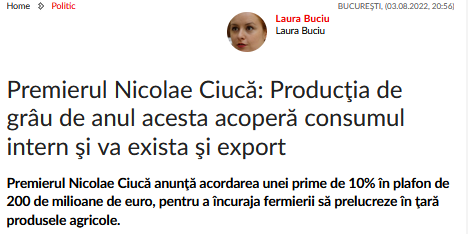 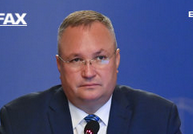 PETRE DAEA:"În România s-a recoltat peste 94% din suprafaţa de grâu", V.G. , , Materii Prime , 3 augustMinistrul Agriculturii, Petre Daea, a afirmat, astăzi, la începutul şedinţei de Guvern, că a fost recoltată peste 94% din suprafaţa cultivată cu grâu a României, precizând că mai sunt de recoltat suprafeţe în judeţele Mureş, Covasna, Braşov, relatează News.ro."Vă pot informa că, până la această dată, în România s-a recoltat peste 94% din suprafaţa de grâu. Ce am avut în vedere aici: să urgentăm recoltatul pentru a preîntâmpina pierderea prin scuturarea cu turbă. Dacă fenomenele naturale, înţelegând aici cele restrictive, temperatură şi umiditatea nu au mai fost în planul nostru operaţional de a se vedea ce şi cum, la cultura grâului întrucât starea de vegetaţie a fost încheiată, totuşi, fenomene naturale care înseamnă vijelii sau supracoacere puteau să determine scăderi de producţie. Aceste lucruri au fost, zic eu, ţinute sub control datorită faptului că fermierii au o dotare foarte bună", a declarat Petre Daea, la începutul şedinţei de Guvern.El a menţionat că România are capacitatea să recolteze într-o săptămână întreaga suprafaţă de grâu."România are capacitatea la această dată să recolteze, dacă ar fi vorba de o coacere uniformă, în şapte zile întreaga suprafaţă a României de grâu. Lucrul acesta nu e posibil pentru că sunt diferenţe de temperaturi şi de vegetaţie de la un loc la altul. De aceea, mai avem aproape patru procente de recoltat în interiorul arcului carpatic. Este vorba aici de Mureş, este vorba aici de Covasna şi este vorba de Braşov. Am fost acolo personal să văd starea culturilor", a explicat ministrul Agriculturii.El a afirmat că această producţie de grâu asigură nevoile interne, dar va exista disponibilitate şi pentru export."Îmbucurător este că sunt culturi bune, sunt culturi cu producţii care sigur că aici schimbările climatice dau şi eu un mod nou de gândire vizavi de proiecţia structurilor în România şi producţiile se înscriu între trei tone la grâu şi 8.500 de kilograme la grâu cu producţii medii, care ne asigură pe de o parte necesarul de consum în zona respectivă şi chiar disponibilităţi între judeţe. Pe total, putem spune şi vă voi prezenta exact în momentul în care avem o ultimă suprafaţă recoltată, noi avem întreagă cantitate de grâu necesară ţării şi disponibilităţi pentru export. Deci avem pâine în aşa fel încât să asigurăm nevoile ţării, evident, şi reluarea culturii, pentru că o parte din cantitate obţinută se va însămânţa şi este pornirea unei noi culturi pentru ciclul următor şi, evident, destinaţiile cunoscute de consum uman şi de furaje", a mai transmis Petre Daea.Ministrul Agriculturii a făcut anunțul! Ce se va întâmpla, de fapt, cu sectorul de morărit și panificație, Valentina Ene 02/08/2022 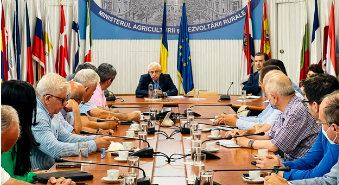 În urmă cu puțin timp, ministrul Agriculturii și Dezvoltării Rurale, Petre Daea, a făcut un anunț important care îi privește, în mod special, pe cei care fac parte din industria de morărit și panificație. Cantitatea de grâu a României a fost principala temă de discuție a ședinței de azi.Astăzi a avut loc una dintre cele mai așteptate ședințe la sediul MADR, unde s-a discutat una dintre problemele de care se tem toți românii în această perioadă. Seceta din acest an a afectat considerabil majoritatea culturilor de cereale din țară, de aceea multă lume se întreabă dacă România va face sau nu față consumului din următoarea perioadă.Sectorul de morărit și panificație nu va avea de suferit în următoarea perioadăMinistrul Petre Daea a dorit să îi asigure pe reprezentanții sectorului de morărit și panificație că nu au de ce să își facă griji, deoarece rezerva țării va permite, cu siguranță, o desfășurare a activității ca și până acum. Cu alte cuvinte, România nu duce lipsă de grâu, așa cum se credea inițial, fiind posibile și exporturile, potrivit contractelor care au fost încheiate până în acest moment.Totuși, pentru a monitoriza cum trebuie întreaga situație a țării, ministrul Petre Daea își dorește să aibă parte de o ședință săptămânală cu reprezentanții diferitelor sectoare de activitate, care să îi prezinte date clare și exacte. Acesta își dorește să stabilească mai multe măsuri necesare care să stabilizeze cât de cât economia și să elimine eventualele riscuri.„Ministrul Petre Daea a dat asigurări că în acest moment există pe piață o cantitate de grâu suficientă pentru a acoperi necesarul pentru industria de panificație, precum și pentru acoperirea cantităților contractate la export. De asemenea, a transmis participanților necesitatea de a prezenta date veridice, care să ofere stabilitate în piață și a subliniat că toate deciziile MADR sunt luate în urma consultării cu toți actorii implicați: producători, comercianți și procesatori”, se arată în ultima postare de pe pagina oficială de Facebook a Ministerului Agriculturii și Dezvoltării Rurale.Încep lucrările la sistemele de irigații. Guvernul a aprobat lista cu stațiile unde se fac investiții , Angelica Lefter - 3 august 2022 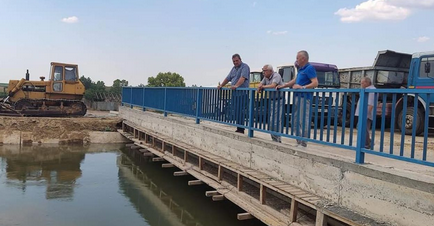 Guvernul României a adoptat Hotărârea privind reacordarea recunoașterii caracterului de utilitate publică a unor amenajări de irigații sau a părților de amenajări de irigații, precum şi pentru modificarea şi completarea HG nr. 793/2016 pentru aprobarea Programului național de reabilitare a infrastructurii principale de irigații din România (PNI).Suma destinată Programului are o valoare de 1,5 miliarde euro, reprezentând fonduri de la bugetul național, care vor fi alocate până în anul 2027.Anunțul a fost făcut la finalul ședinței de Guvern de astăzi, miercuri – 3 august, de către Dan Cărbunaru, purtătorul de cuvânt al Executivului, care a menționat că prin această finanțare suprafața irigată din țara noastră va crește de la 1,8 milioane de hectare la 2,6 milioane de hectare.Dan Cărbunaru, purtătorul de cuvânt al Executivului”Astăzi, în ședința de Guvern a fost aprobată lista pentru amenajările de irigații pentru care se va reacorda caracterul de utilitate publică. Totodată, și modificarea programului național de reabilitare a infrastructurii principale de irigații din România, în valoare totală de 1,5 miliarde de euro, ceea ce reprezintă totalul fondurilor alocate de la bugetul național până în anul 2027. Mai concret, cu această finanțare, va crește viabilitatea economică a sistemelor de irigații, amenajându-se chiar sisteme noi, de la 101 la 189 ridicându-se astfel de la 1,8 milioane de hectare suprafața irigată a României la 2,6 milioane de hectare”, a declarat Dan Cărbunaru.Totodată, purtătorul de cuvânt al Guvernului a menționat că a fost aprobată înființarea a 50 de amenajări de desecare și drenaj care vor deservi o suprafață de 695.000 de hectare.Modificarea perioadei de implementare a Planului Național de Irigații până la sfârșitul anului 2027 va fi complementară programării din Planul Național Strategic (PNS), iar investițiile vor viza atât infrastructura secundară de irigații cât și cele la nivel de ferme.”Totodată, înființarea a 50 de amenajări de desecare și drenaj pentru 695.000 de hectare și creșterea numărului de amenajări de irigații de la 89, inclusiv Canalul Siret-Bărăgan, prima sa etapă, la 156. Modificarea perioadei de implementare a Planului Național de Irigații până la sfârșitul anului 2027 va fi complementară programării din Planul Național Strategic urmând ca să fie sprijinite investițiile și în infrastructura secundară de irigații, dar și investițiile în sistemele de irigații la nivelul fermei cu 500 de milioane de euro din bani europeni. În acest fel, Ministerul Agriculturii, care și a înființat acest act normativ, își propune ca sistemul de irigații din România saă poată beneficia de un sprijin financiar și mai mare”, a spus purtătorul de cuvânt al Guvernului la finalul ședinței Executivului.Prin actul normativ adoptat astăzi se aprobă lista pentru amenajările de irigații pentru care se reacordă caracterul de utilitate publică, dar și modificarea Programului național de reabilitare a infrastructurii principale de irigații din România.Actul normativ vizează următoarele acțiuni:    creșterea viabilității economice a sistemelor de irigații, prin amenajări de irigații noi: de la 101 la 189, sporind astfel suprafața irigată de la 1.800.679 ha la 2.616.859 ha;    înființarea a 50 de amenajări de desecare şi drenaj cu suprafața de 695.142 ha;    creșterea numărului de amenajări de irigații de la 89 (inclusiv Canalul Siret Bărăgan etapa I, între km 0+000 şi km 14+570) la 156 (inclusiv Canalul Siret Bărăgan etapa I între km. 0+000-km.23+372);    majorarea numărului de organizații ale utilizatorilor de apă pentru irigații de la 531 la 666;    modificarea perioadei de implementare a PNI, respectiv până la sfârșitul anului 2027, complementar cu viitoarea programare în cadrul Planului Național Strategic, prin care se vor sprijini investițiile în infrastructura secundară de irigații, precum şi investițiile în sistemele de irigații la nivelul fermei, cu suma de 500 milioane euro din fonduri europene;    schimbarea titlului programului, astfel: Programul național de reabilitare şi/sau înființare a infrastructurii principale de irigații şi infrastructurii de desecare şi drenaj.Prin acest program, MADR își propune ca sistemul de irigații din România să poată beneficia de un sprijin financiar mult mai mare, fiind astfel îmbunătățite condițiile de dezvoltare și creștere, precum și obținerea de cantități mărite de producție la hectar.Anexa cu proiectele de investiții în irigații o găsiți AICI. https://agrointel.ro/wp-content/uploads/2022/08/anexa1-utilitate-15.07.2022.pdf Terenuri agricole cadastrate gratuit în toate județele României , Roxana Dobre - 3 august 2022 Agenția Națională de Cadastru și Publicitate Imobiliară (ANCPI) a înregistrat, până în prezent, gratuit pentru cetățeni, aproape cinci milioane de proprietăți în sistemul informatic integrat de cadastru și carte funciară. Finanțarea a fost asigurată din veniturile proprii ale ANCPI și din fonduri europene, în cadrul Programului național de cadastru și carte funciară (PNCCF). În prezent, ANCPI derulează lucrări de cadastru în 81% din localițățile din România.ANCPI, instituție aflată în subordinea Ministerului Dezvoltării, Lucrărilor Publice și Administrației (MDLPA), a informat miercuri, 3 august, că desfășoară lucrări de cadastru general, gratuit pentru cetățeni, în 2.450 de unități administrativ-teritoriale (UAT) din cele 3.181 din România. Suprafața estimată care va fi înregistrată este de 6.990.851,41 de hectare.Din totalul de 9,54 de milioane de hectare de terenuri agricole care fac obiectul subvențiilor Agenției de Plăți și Intervenție pentru Agricultură (APIA), ANCPI a înregistrat în sistemul integrat de cadastru și carte funciară 6,45 de milioane de hectare, reprezentând 68%.Astfel, în 573 de localițăți se desfășoarã lucrări de înregistrare sistematică a proprietăților la nivelul întregului UAT. Dintre acestea, 516 comune beneficiază de finanțare europeană, fiind incluse în Proiectul major „Creșterea gradului de acoperire și de incluziune a sistemului de înregistrare a proprietăților în zonele rurale din România”, finanțat prin Programul Operațional Regional (POR) 2014 – 2020.Totodată, se desfășoară lucrări de înregistrare sistematică a imobilelor în 20.112 sectoare cadastrale, cu o suprafață estimată de 2.419.423 de hectare.Până în prezent, ANCPI a înregistrat, prin PNCCF, 4.962.709 de proprietăți. 140 de UAT-uri sunt cadastrate integral, iar dintre acestea, pentru 32 de comune, finanțarea a fost asigurată din fonduri europene. Atât lucrările pe sectoare cadastrale, cât și cele derulate la nivelul întregii localități sunt gratuite pentru cetățeni.ANCPI este beneficiarul Proiectului major „Creșterea gradului de acoperire și incluziune a sistemului de înregistrare a proprietăților în zonele rurale din România”, care completează obiectivul PNCCF, prin realizarea lucrărilor de cadastru pentru 5.758.314 de hectare din 660 de UAT-uri situate în zone rurale ale României.Valoarea totală a proiectului este de 312.891.155 de euro, din care 265.957.482 de euro reprezintă fonduri externe nerambursabile de la Uniunea Europeană și 46.933.673 de euro – cofinanțare de la bugetul de stat. INS: Rata șomajului în România a scăzut la 5,3%. Șomajul în rândul tinerilor este însă de peste 22% , 01.08.2022 10:19 Rata şomajului în luna iunie 2022 a scăzut cu 0,1 puncte procentuale, la 5,3%, faţă de cea înregistrată în luna precedentă, iar rata şomajului la bărbaţi a fost cu 1,2 puncte procentuale mai mare decât la femei. Rata șomajului în rândul tinerilor (15-24 ani) se menține în continuare la nivel ridicat, respectiv respectiv 22,7%, informează Institutul Naţional de Statistică (INS).Numărul şomerilor (în vârstă de 15-74 ani) estimat pentru luna iunie a anului 2022 a fost de 439.900 persoane, în scădere atât faţă de luna precedentă (451.000 persoane), cât şi faţă de luna iunie 2021 (443.300 persoane).Pe sexe, rata şomajului la bărbaţi a depăşit-o cu 1,2 puncte procentuale pe cea a femeilor (valorile respective fiind 5,8% în cazul persoanelor de sex masculin şi 4,6% în cazul celor de sex feminin).Pentru persoanele adulte (25-74 ani), rata şomajului a fost estimată la 4,2% pentru luna iunie 2022 (3,5% în cazul femeilor şi 4,7% al bărbaţilor). Numărul şomerilor în vârstă de 25-74 ani reprezenta 74,4% din numărul total al şomerilor estimat pentru luna iunie 2022.Vouchere sociale: Când se virează a doua tranşă de 250 de lei pentru achiziţia de alimente şi mese calde 3 august 2022, Melania Agiu   Ganea Ministerul Investiţiilor şi Proiectelor Europene, împreună cu instituţiile partenere – emitenţii cardurilor şi Compania Naţională Poşta Română – a încheiat emiterea şi distribuirea cardurilor aferente primei etape a Programului „Sprijin pentru România”, pe care sunt încărcate ajutoarele sociale în patru tranşe a câte 250 de lei. 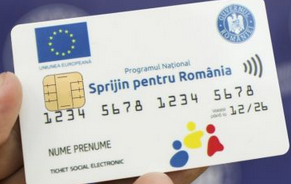 Potrivit MIPE, în cursul acestei săptămâni, reprezentanţii Poştei Române se asigură că nu sunt beneficiari eligibili care să nu fi primit cardul, inclusiv cei care iniţial nu au fost găsiţi la domiciliu sau care nu au răspuns avizării. „Dacă sunt persoane care nu sunt sigure că se află pe lista beneficiarilor eligibili, menţionăm că întrebările referitoare la acest aspect trebuie adresate Ministerului Muncii şi Solidarităţii Sociale. Cât despre informaţiile referitoare la cardurile care nu au putut fi livrate, acestea pot fi solicitate Poştei Române.", precizează sursa citată. „După o primă etapă dificilă în care am reuşit să emitem şi distribuim carduri pentru aproximativ 2,5 milioane de beneficiari, suntem deja în pregătiri pentru cea de-a doua, pe care o vom finaliza în prima parte a lunii septembrie. Acum, cu siguranţă procedura este mult mai simplificată, pentru că alimentarea se face cursiv pentru toţi cei eligibili. La cei 2.480.613 de beneficiari din prima tranşă se adaugă alţi aproximativ 150.000 de români care vor avea parte de ajutor pentru alimente şi mese calde”, a transmis ministrul Marcel Boloş. Cea de-a doua emisiune de carduri va include persoanele omise din listele iniţiale şi pe cele devenite eligibile începând cu 1 iulie 2022, numărul estimat de noi beneficiari fiind de 150.000. Listele cu beneficiarii vor fi actualizate de către Ministerul Muncii şi Solidarităţii Sociale până la sfârşitul acestei săptămâni, incluzând noii beneficiari şi vor fi verificate de către Agenţia Naţională de Administrare Fiscală, conform prevederilor din OUG nr. 63/2022, în cursul săptămânii viitoare. Emiterea noilor carduri este planificată să se finalizeze în data de 22 august, iar livrarea prin Poşta Română către beneficiari urmează să aibă loc până la 3 septembrie. Sprijinul pentru alimente şi mese calde aferent tranşei II va ajunge către toţi beneficiarii până la 8 septembrie Voucherele în valoare de 250 de lei se încarcă o dată la două luni, până la finalul anului, iar aceste sume sunt valabile 12 luni de la data încărcării lor. Atunci când sunt distribuite, cardurile sunt însoţite de scrisori care conţin instrucţiuni de utilizare (inclusiv codul PIN), detalii despre magazinele unde se pot utiliza cardurile şi un număr de telefon pentru cazurile în sunt probleme. Cardurile pot fi folosite doar de către beneficiari. În cazuri excepţionale, în care beneficiarul nu se poate deplasa la operatorii economici pentru a utiliza ajutorul, atunci poate încredinţa tichetele unei persoane apropiate, dar doar împreună cu actul de identitate. Cine primeşte voucherele sociale: a) Pensionarii din sistemul public de pensii, pensionarii aflaţi în evidenţa caselor de pensii sectoriale şi beneficiarii de drepturi prevăzute de legi cu caracter special, plătite de casele teritoriale de pensii/casele de pensii sectoriale, ale căror venituri nete lunare proprii sunt mai mici sau egale cu 1.500 lei; b) Persoanele încadrate în grad de handicap grav, accentuat sau mediu, ale căror venituri nete lunare proprii sunt mai mici sau egale cu 1.500 lei; c) Familiile cu cel puţin 2 copii în întreţinere, ale căror venituri nete lunare pe membru de familie sunt mai mici sau egale cu 600 lei; d) Familiile monoparentale ale căror venituri nete lunare pe membru de familie sunt mai mici sau egale cu 600 lei; e) Familiile care au stabilit dreptul la ajutorul social în condiţiile Legii nr. 416/2001 privind venitul minim garantat, cu modificările şi completările ulterioare; f) Persoanele fără adăpost, aşa cum acestea sunt reglementate potrivit prevederilor legale în vigoare. 
 ..............................................................LEGISLATIVESTE LEGE! Pășunile care pot fi folosite NUMAI de crescătorii de animale!Agroinfo , 03 august 2022 Lege în vigoare din 29 iulie 2022! Ordonanţa de urgenţă a Guvernului nr. 34/2013 privind organizarea, administrarea şi exploatarea pajiştilor permanente şi pentru modificarea şi completarea Legii fondului funciar nr. 18/1991 a fost modificată prin Legea nr.268/2022. Legea a fost publicată pe 26 iulie 2022 în Monitorul Oficial.Care sunt principalele modificări pentru închirierea, folosirea pajiștilor, pășunilor?Potrivit noii legi, "crescătorul de animale este persoana fizică, având animalele înscrise în Registrul naţional al exploataţiilor (RNE) şi/sau în SIIE (Sistemul de Identificare și Înregistrare a Ecvideelor), persoana juridică de drept public sau de drept privat, constituită conform prevederilor Legii nr. 287/2009 privind Codul civil, republicată, cu modificările ulterioare, având animale proprii sau ale fermierilor membri înscrise în RNE şi/sau în SIIE, care desfăşoară activităţi agricole specifice categoriei de folosinţă păşuni şi fâneţe, conform clasificării statistice a activităţilor economice în Uniunea Europeană pentru producţia vegetală şi animală, care deţine legal dreptul de folosinţă asupra suprafeţei agricole şi care valorifică păşunea prin păşunare cu efective de animale sau prin cosire cel puţin o dată pe an.""Art. 9.
(1) Pentru punerea în valoare a pajiştilor aflate în domeniul public al comunelor, oraşelor, respectiv al municipiilor şi pentru folosirea eficientă a acestora, unităţile administrativ-teritoriale, prin primari, în conformitate cu hotărârile consiliilor locale, în baza cererilor crescătorilor de animale, persoane fizice sau juridice având animalele înscrise în RNE şi/sau în SIIE, încheie contracte de concesiune/închiriere, în condiţiile legii, pentru suprafeţele de pajişti disponibile, proporţional cu efectivele de animale deţinute în exploataţie, pe o perioadă cuprinsă între 7 şi 10 ani.(2) Pentru punerea în valoare a pajiştilor aflate în domeniul privat al comunelor, oraşelor, respectiv al municipiilor şi pentru folosirea eficientă a acestora, unităţile administrativ-teritoriale, prin primari, în conformitate cu hotărârile consiliilor locale, în baza cererilor crescătorilor de animale, persoane fizice sau juridice având animalele înscrise în RNE şi/sau în SIIE, membri ai colectivităţii locale sau care au sediul social pe teritoriul localităţii respective, încheie contracte de închiriere prin atribuire directă, în condiţiile prevederilor Legii nr. 287/2009, republicată, cu modificările ulterioare, pentru suprafeţele de pajişti disponibile, proporţional cu efectivele de animale deţinute în exploataţie, pe o perioadă cuprinsă între 7 şi 10 ani. Suprafeţele de pajişti rămase nealocate se atribuie în condiţiile prevederilor alin. (1) crescătorilor de animale persoane fizice sau juridice având animalele înscrise în RNE şi/sau în SIIE.(2^2) Asociaţiile crescătorilor locali, persoanele juridice cu sediul social pe teritoriul localităţii respective care solicită încheierea de contracte de închiriere pentru pajiştile aflate în domeniul privat al comunelor, oraşelor, respectiv al municipiilor depun un tabel cu membrii asociaţiei, crescătorii locali de animale având un număr de animale înscrise în RNE şi/sau în SIIE care asigură încărcătura minimă, conform prevederilor art. 10 alin. (1)."Art. 10. -
(1) În vederea accesării fondurilor europene aferente plăţilor pe suprafaţă, utilizatorii de pajişti, persoane fizice şi juridice, în calitate de proprietari şi/sau deţinători legali ai dreptului de utilizare a terenului, au obligaţia ca anual să asigure încărcătura minimă de 0,3 UVM/ha în perioada de păşunat. Începând cu 1 ianuarie 2024 este obligatorie aplicarea amenajamentului pastoral.(2) În vederea accesării fondurilor europene aferente plăţilor pe suprafaţă, utilizatorii de pajişti, persoane fizice şi juridice, în calitate de proprietari ai acestora, au obligaţia să asigure cosirea cel puţin o dată pe an a vegetaţiei, fără a avea obligaţia asigurării încărcăturii minime de animale.(3) În cazul proprietarilor de animale membri ai colectivităţii locale sau care au sediul exploataţiei pe teritoriul localităţii respective şi sunt membri ai unei asociaţii constituite în condiţiile Ordonanţei Guvernului nr. 26/2000 cu privire la asociaţii şi fundaţii, aprobată cu modificări şi completări prin Legea nr. 246/2005, cu modificările şi completările ulterioare, şi exploatează în comun o suprafaţă de pajişti, contractul de închiriere/concesionare se încheie cu asociaţia, în baza unui centralizator care cuprinde acordul, datele de identificare, numărul de animale şi suprafaţa care revine pe fiecare membru al asociaţiei."Art.12
(2) Pajiştile aflate în proprietatea publică și privată a statului administrate de ADS (Agenția Domeniilor Statului n.r.) pot fi utilizate numai de către crescătorii de animale, persoane fizice/juridice având animalele înscrise în RNE şi/sau în SIIE, care îndeplinesc condiţiile prevăzute la art. 9 alin. (6)." Condiția prevăzută la art.9, alin.6: crescătorul de animale trebuie să asigure o încărcătură optimă de animale pe hectar, dar nu mai mică de 0,3 UVM/ha.Lege publicată în Monitorul Oficial, Partea I nr. 748 din 26 iulie 2022.............................................................INTERNEPreţul grâului a ajuns la niveluri record, provocând reducerea consumului. Ce ţări ar putea avea de suferit 3 august 2022, 11:35 de Afrodita Cicovschi Preţul grâului a ajuns la niveluri record, provocând reducerea consumului. Ce ţări ar putea avea de suferit Preţul grâului a ajuns la niveluri record, provocând reducerea consumului, inclusiv prin înlocuirea lui cu alte produse mai ieftine, scrie Reuters, enumerând ţările care ar putea avea de suferit. Consumul mondial de grâu se îndreaptă spre cel mai mare declin anual din ultimele decenii, în condiţiile în care inflaţia galopantă îi forţează pe consumatori şi companii să utilizeze mai puţin grâu şi să-l înlocuiască cu alternative mai ieftine, transmite Reuters. Este posibil ca în a doua jumătate a acestui an, consumatorii să se confrunte cu preţuri şi mai mari la grâu, având în vedere că importatorii, care până acum au intrat în posesia cargourilor cumpărate în urmă cu câteva luni la preţuri mai mici, vor începe să transfere, pe seama consumatorilor, costurile provocate de explozia preţurilor la grâu până la valori record în luna mai. Analiştii şi traderii consultaţi de Reuters susţin că în perioada iulie-decembrie consumul mondial de grâu ar putea scădea cu 5%-8% comparativ cu perioada similară a anului trecut, o contracţie mult mai mare decât cea de 1% prognozată de Departamentul american al Agriculturii. "Vom asista la o scădere a cererii de grâu pentru nutreţ în Europa şi China. Cererea de grâu pentru consumul uman a început să încetinească într-o serie de mari ţări importatoare din întreaga lume", susţine Erin Collier, economist la Organizaţia Naţiunilor Unite pentru Alimentaţie şi Agricultură (FAO). Cotaţiile futures de referinţă la grâu au crescut cu 40% în acest an, atingând un nivel record în luna martie, pentru a se reduce recent, însă preţurile fizice rămân ridicate. De exemplu, livrările de grâu din regiunea Mării Negre sunt cotate la aproximativ 400-410 dolari pe tonă, inclusiv livrarea. Chiar dacă au scăzut de la vârful de aproximativ 500 de dolari pe tonă atins în urmă cu câteva luni, ele rămân totuşi cu mult peste media de aproximativ 300 de dolari înregistrată anul trecut. Printre ţările care ar putea avea probleme cu importurile de grâu se numără Yemen, Sudanul de Sud, Sudan, Siria, Etiopia, Afganistan şi Sri Lanka, a spus Erin Collier. Pe măsură ce creştere costurilor afectează bugetele gospodăriilor, au început să apară proteste la nivel mondial, oamenii ieşind pe străzi în China, Malaezia, Italia, Africa de Sud şi Argentina. În Indonezia, al doilea mare cumpărător mondial de grâu, consumul a scăzut deja în primele cinci luni ale anului şi un declin şi mai mare este aşteptat pentru restul anului pe măsură ce preţurile mari se transmit de-a lungul lanţului de aprovizionare. Pe măsură ce consumatorii îşi reduc achiziţiile, brutarii şi producătorii de tăiţei au început să înlocuiască grâul cu orezul. "Preţurile la făina de grâu sunt aproape la egalitate cu cea de orez şi automat are loc o tranziţie la orez", spune Franciscus Welirang, preşedintele Asociaţiei producătorilor de făină din Indonezia. Potrivit acestuia, ultima dată când preţurile la făina de grâu au înregistrat o creştere semnificativă, consumul Indoneziei a scăzut cu 4,5%. În timp ce preţurile la grâu au crescut, orezul vietnamez se vinde pentru aproximativ 404 dolari pe tonă, aproape nemodificat comparativ cu preţul înregistrat la finele lui 2021. Preţurile mari la grâu modifică şi ingredientele utilizate de fermieri ca nutreţ pentru hrana animalelor. Organismul public FranceAgriMer prognozează că cererea pentru grâu de nutreţ ar putea scădea cu 13% până la 3,9 milioane de tone în 2022/23 faţă de 2021/22. "Scăderea consumului de grâu în UE este în principal o consecinţă a porumbului ieftin. Apoi mai există şi aspectul economic", susţine Helen Duflot, analist la Strategie Grains. În Vietnam, una din pieţele de nutreţ cu cel mai puternic ritm de creştere, orezul înlocuieşte grâul. Un manager de achiziţie de la o companie de morărit din Ho Chi Minh City a spus că oficialii guvernamentali i-au cerut să găsească surse alternative pe fondul perturbării lanţurilor de aprovizionare. Thailanda a majorat încă de la începutul acestui an cota pentru importurile de porumb, până la 600.000 de tone de la 54.700 de tone, şi de asemenea a redus taxele la import pentru a veni în sprijinul pieţei de nutreţuri, susţin traderii de la Bangkok. Ca răspuns la modificarea situaţiei pe piaţa de nutreţuri, Departamentul american al Agriculturii şi-a revizuit recent estimările privind consumul mondial de grâu în anul agricol 2022/23 până la 784,22 milioane de tone, în scădere cu 1,77 milioane de tone faţă de estimările anterioare şi cu 6,29 milioane de tone mai puţin faţă de anul agricol precedent.

Cum au ajuns românii să planteze în curți banani în loc de meri și pruni , Cristian Șuțu , 03.08.2022   Bananii au început să apară în curțile românilor. În foto: un banan într-o curte din Chitila 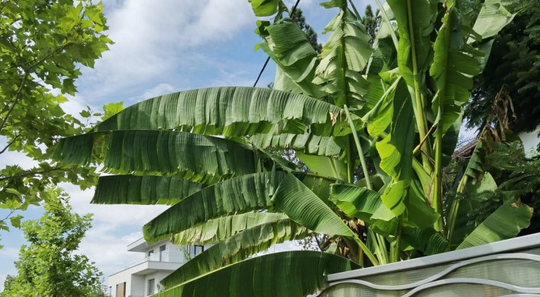 Temperaturile tot mai ridicate din ultimii ani dezvoltă încet, dar sigur piața de plante exotice în țara noastră. Tot mai mulți producători horticoli din România au scos deja la vânzare bananieri cu prețuri între 50 de lei și 5000 de lei, în funcție de mărimea plantei. Unii dintre producători dau asigurări că bananierii au început deja să rodească și vorbesc chiar despre o producție de 45-50 de kilograme de banane dintr-o singură plantă. Copacii care cresc la tropice pot fi acum văzuți în curțile românilor, la Chitila sau Tărtășești. "Vând bananier de 3 metri în vas mare, adus din străinătate, crescut de mine timp de 3 ani, coroana deosebit de frumoasă, frunzele au un metru, urmează să dea rod".Cam așa sună un anunț de pe o platformă de vânzări online. Vânzătorul, Cristi pe numele său, este din Cluj și cere 1000 de euro pentru bananierul său. La telefon ne dă mai multe detalii. Spune că a adus mai mulți bananieri din Siria și din Turcia și că, îngrijită cum trebuie, o astfel plantă, în al treilea an al ei, rodește, iar producția poate ajunge la 45-50 de kg."E un bananier din soiul Musa, care rodește și la noi, dar pentru ca fructul să ajungă la coacere trebuie mutat la interior. Un singur ciorchine de banane poate ajunge la 45, chiar 50 de kg", spune vânzătorul. El recomandă folosirea pământului de palmier, adică un pământ aerisit, udarea regulată cu apă și întreținerea cu un tratament format din apă și ceapă pentru cazul, foarte probabil, susține el, în care planta face purici.Cei mai mulți dintre cei care vând bananieri susțin că plantele lor ajung să dea rod, zeci de banane într-un ciorchine, dar este foarte greu să ajungi cu fructul la coacere.Anișoara Verzeanu, un producător din Tărtășești, județul Dâmbovița, vinde bananieri din soiul Musa Acuminata, adus din Malayezia."Să vă explic. Nu există șanse de coacere în aer liber. Anul trecut mi-a înflorit în luna iunie. E spectaculoasă înflorirea. Apoi sub fiecare petală a florii s-au format câte 10-15 banane în grupuri, care au crescut în iulie, august, septembrie, iar în octombrie fructul era cam la jumătate din ce știm noi că arată o banană. Nu ajung să se coacă, pentru că vine frigul", spune Anișoara Verzeanu, care vinde cu 100 de lei o plantă de 50 cm.Același lucru îl susține și Ioan din Timiș. Bananierii pe care el îi vinde ajung la rod, dar nu apucă să se și coacă. "E totuși un copac cu 90% apă, iar dacă dă înghețul e dificil. Dacă ai o seră sau dacă-l muți la interior cumva atunci te poți bucura de fruct".În oricare dintre situații, bananierii au fost aclimatizați deja în România și, chiar dacă nu ajung la coacerea fructului, ei rezistă ca plante în aer liber. Desigur, este nevoie de o îngrijire mai atentă.Virgiliu Turcu, un producător din București, care vinde bananieri în diferite stadii de creștere a plantei spune că există mai multe metode de protecție a plantei pe timpul iernii. Învelirea tulpinii și acoperirea zonei de pământ unde se află rădăcina cu paie multe și folie sunt doar două dintre aceste metode. "Bananierul rezistă la noi. Mai ales soiul Musa, care este mai solid. Problema e cu înghețul, dar dacă e îngrijit bine, în trei ani face floare și iese pe rod. Dar e greu cu coacerea. Cine are condiții de păstrare, într-o seră sau într-o încăpere luminoasă, a unei temperaturi ridicate și umiditate mare poate ajunge la 80 de kilograme de producție la ciorchine", afirmă Virgiliu Turcu, care vinde și kiwi sau rodii ce rezistă mult mai bine perioadelor de îngheț.Pe piață pot fi cumpărați bananieri cu prețuri între 50 lei (un puiet de 40-50 cm) sau 70 lei (la 1 metru) și 5000 de lei (la 3 m înalțime).Mirela Raicu, inginer horticol, specialist în sere și plante exotice la Grădina Botanică a Universității București, afirmă că bananierii au fost aclimatizați în România, dar că cei care doresc să aibă în curtea lor o astfel de plantă trebuie să știe că nu pot spera încă să mănânce bananele culese de ei."Este o plantă decorativă, care doar înflorește și poate produce banane, dar ele nu ajung să fie coapte". Ea spune că sunt mai multe specii de bananieri tropicali care nu rezistă la temperaturile scăzute din iarnă în țara noastră, dar că în ultimii ani a fost aclimatizată în România o specie de bananier, anume Musa Basjoo."Această specie de bananier a fost deja aclimatizată și poate trece iarna, dar numai protejată de frig la tulpină și la rizom, dacă e ținută la exterior. După prima brumă, planta trebuie tăiată și protejată, iar în primăvară vegetația se reia și planta se dezvoltă în continuare. Dar nu vă imaginați că se pot culege și mânca banane. Asta nu se poate, din simplul motiv că, după înflorire, bananierul are nevoie de 12 luni pentru ca fructul să ajungă să fie copt", ne-a declarat Mirela Raicu.Grâul din România în atenția Bursei de la Chicago (Bloomberg), Serban Georgescu, 03 August 2022Operatorul bursier american CME Group Inc. analizează posibilitatea de a introduce noi contracte futures pe grâu, în ideea de a modifica actualul contract pentru grâul din regiunea Mării Negre din cauza invadării Ucrainei de către Rusia, informează agenția Bloomberg citată de Agerpres.Bursa de la Chicago, una din cele mai mari platforme mondiale de tranzacţionare pentru derivate, a început consultările cu traderii şi brokerii cu privire la introducerea unui contract pentru grâu românesc, au declarat mai multe surse din apropierea acestui dosar. Sursele adaugă că nu a fost luată încă o decizie finală şi este posibil ca la finalul discuţiilor să nu fie introdus un nou produs.Aceste discuţii vin după ce interesul pentru actualul contract pentru grâul din regiunea Mării Negre, bazat pe preţul grâului rusesc, s-a prăbuşit ca urmare a invadării Ucrainei în februarie. Chiar dacă actualul contract futures este decontat în numerar, mulţi traderi de cereale şi procesatori agricoli au evitat orice tranzacţii care implică produse ruseşti.Noul contract pentru grâul românesc ar urma să fie unul decontat în numerar şi bazat pe o estimare de preţ furnizată de S&P Global Platts, au adăugat sursele citate de Bloomberg.Negocierile sunt însă într-o etapă preliminară şi cele mai recente ştiri cu privire la plecarea primei nave încărcate cu cereale din porturile ucrainene ar putea calma îngrijorările participanţilor de pe piaţă, care preferă să continue cu actualul contract.Lansat în 2017 de CME, contractul futures pentru grâul din regiunea Mării Negre a devenit un indicator de referinţă pentru cerealele din regiune până la izbucnirea războiului din Ucraina, însă numărul contractelor încheiate s-a prăbuşit după ce invazia rusească în Ucraina a perturbat livrările de cereale din grânarul Europei. Acest contract este decontat în numerar şi bazat pe o estimare de preţ furnizată de S&P Global Platts pentru grâul rusesc încărcat în portul Novorossiysk.Nu este pentru prima dată când CME se confruntă cu dificultăţi în ceea ce priveşte contractele futures cu cerealele din regiunea Mării Negre. Bursa de la Chicago a introdus un contract cu livrare fizică în 2012, doar pentru a renunţa la el în 2019, după ce nu a reuşit să genereze interes. Instabilitatea politică din regiunea Mării Negre face încă dificilă lansarea de contracte în regiune.DSVSA anunţă un focar de pestă porcină africană în Giurgiu, S.B. , Miscellanea , 3 augustDirecţia Sanitară Veterinară şi pentru Siguranţa Alimentelor (DSVSA) Giurgiu anunţă că un focar de pestă porcină africană a fost identificat într-o gospodărie din comuna Clejani, autorităţile instituind zone de protecţie şi de supraveghere, informează news.ro.Acesta se adaugă celor peste 100 de cazuri identificate la mistreţi pe fondurile de vânătoare din judeţ.Focarul de pestă porcină a fost confirmat într-o exploataţie nonprofesională din Clejani, anunţă autorităţile din judeţul Giurgiu, într-un comunicat dat publicităţii miercuri. În jurul gospodăriei respective fost stabilită, conform procedurilor în astfel de cazuri, o zonă de protecţie de minim 3 kilometri, în localităţile: Vadu Lat, Sterea, Podu Doamnei, Clejani.De asemenea, a fost stabilită o zonă de supraveghere în jurul focarului, de minim 10 kilometri, care include şi zona de protecţie, în localităţile Milcovăţu, Letca Nouă, Bulbucata, Teişori, Neajlovu, Podu Ilfovăţului, Pădureni, Zorile, Hobaia, Podişor, Bucşani, Dealu, Uieşti, Goleasca, Obedeni, Angheleşti din judeţul Giurgiu şi Coşoaia, Mereni din judeţul Teleorman."Mişcarea animalelor din zonele de protecţie şi supraveghere este restricţionată astfel: deplasarea şi transportul porcilor pe drumuri publice sau private sunt interzise, cu excepţia cazului în care sunt avizate de autoritatea veterinară locală. Această interdicţie nu trebuie aplicată tranzitului porcilor pe şosea sau pe calea ferată dacă tranzitul se face fără descărcare sau oprire; poate fi acordată o derogare în cazul porcilor destinaţi tăierii, care provin din exteriorul zonei de protecţie şi se îndreaptă spre un abator situat în zona menţionată anterior pentru tăiere imediată. În zona de protecţie, nici un animal domestic nu poate intra sau părăsi o exploataţie fără autorizarea autorităţii veterinare locale. În zona de supraveghere, nici un animal domestic nu poate intra sau ieşi dintr-o exploataţie în cursul primelor şapte zile fără autorizarea autorităţii veterinare locale", precizează DSVSA.De asemenea, în aceste zone este interzisă comercializarea suinelor.Focarul identificat la porcul domestic din Clejani se adaugă altor peste 100 de cazuri de boală la porcii mistreţi în 17 fonduri de vânătoare.Autorităţile recomandă populaţiei ca orice suspiciune de boală să fie anunţată imediat medicului veterinar, DSVSA Giurgiu sau autorităţilor locale.Portul Constanţa vrea să continue să livreze cereale ucrainene şi încearcă să obţină finanţare de la UE,  Financial Intelligence 3 august 2022, În portul românesc Constanţa docherii lucrează din greu de mai multe luni pentru a încărca nave cu cereale din Ucraina, pe lângă încărcăturile obişnuite din România şi ţările vecine fără ieşire la mare, transmite Reuters, potrivit Agerpres.Aceasta este una din puţinele rute de export disponibile Ucrainei, care înainte de invazia rusească era unul din cei mai mari furnizori mondiali de cereale. Începând din luna februarie a acestui an, când invazia Rusească a obligat Ucraina să oprească livrările de cereale prin porturile sale de la Marea Neagră, exportatorii au livrat 1,46 milioane de tone de cereale din Ucraina prin portul Constanţa.Operatorul portuar Comvex a informat că până la finalul acestei săptămâni va umple două nave, una care va transporta 30.500 de tone de porumb din Ucraina şi România spre Libia, şi o a doua care va transporta 45.000 de tone de porumb din Ucraina spre Iran.“Totul depinde de modul în care acordul de la Istanbul va funcţiona şi cum vor putea fi scoase cantităţile din porturile ucrainene. Le dorim din inimă să restabilească fluxurile de livrări. Dar suntem aici, gata să ajutăm”, a declarat directorul general de la Comvex, Viorel Panait.Comvex a investit patru milioane de euro în a doua platformă de descărcare a barjelor, care a devenit operaţională la finele lunii iulie, şi astfel şi-a majorat capacitatea totală de procesare până la 84.000 de tone import şi 70.000 de tone export pe zi.Anul trecut prin portul Constanţa a fost expediată o cantitate record de 25,2 milioane de tone de cereale din România şi ţările vecine fără ieşire la mare, Serbia, Ungaria, Republica Moldova şi Austria.Cunoscută drept grânarul Europei, Ucraina speră să poată exporta 20 de milioane de tone de cereale aflate în silozuri şi 40 de milioane de tone de cereale din recolta actuală, iniţial din portul Odesa, iar ulterior din porturile Pivdennyi şi Chornomorsk pentru a putea face loc noii recolte.Până la finele lunii iunie, Comvex a intermediat aproximativ 70% din cerealele şi alte produse ucrainene care au trecut prin portul Constanţa, inclusiv aproximativ 800.000 de tone de minereu de fier. Operatorul intenţionează să investească 60 de milioane de euro în acest an şi anul viitor pentru a-şi creşte operaţiunile, a spus Viorel Panait.Însă transportul cerealelor din Ucraina este însă afectat de problemele cu infrastructura feroviară precum şi de nivelul redus al apelor Dunării care face ca barjele să nu poată fi încărcate la capacitate maximă.Autorităţile portuare spun că 183.581 de tone de cereale sunt în prezent în drum spre Constanţa, port care va continua să exporte şi celelalte produse ucrainene care nu sunt acoperite de acordul cu privire la coridoarele maritime sigure, semnat la Istanbul, precum produse din oţel, minereu de fier şi ţevi.Asociaţia Constanţa Port Business Association, al cărei preşedinte este acelaşi Viorel Panait, susţine că cei zece operatori portuari care pot intermedia produse ucrainene, pe lângă clienţii lor obişnuiţi, vor avea nevoie de investiţii în valoare de 340 de milioane de euro în echipamente pentru a accelera viteza de procesare.Operatorii au cerut fonduri de la Uniunea Europeană şi garanţii guvernamentale pentru credite. În luna iulie, guvernul de la Bucureşti a anunţat că se gândeşte la un program pilot pentru achiziţionarea de echipamente “pentru a creşte viteza de funcţionare a terminalelor de cereale”. De asemenea, executivul lucrează la reabilitarea a 35 de linii de cale ferată datând din epoca comunistă şi blocate de mai mulţi ani de sute de vagoane ruginite.Fermierul Valentin Popa și-a primit certificatul fiscal pe care primarul refuza să i-l semneze: ”Mulțumesc, Agrointeligența!”Angelica Lefter - 2 august 2022  Un caz care ar fi putut reprezenta un abuz al autorităților față de fermieri, rezolvat prin implicarea Agrointeligența – AGROINTEL.RO! Este vorba despre refuzul primarului din comuna Sohatu, județul Călărași, de a-i elibera la timp certificatul fiscal pentru un teren care reprezenta obiectul unei tranzacții, fermierului Valentin Popa, prim-vicepreședintele Asociației Forța Fermierilor.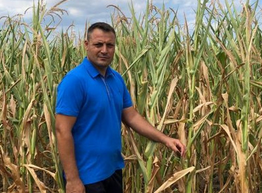 Jurnaliștii Agrointeligența – AGROINTEL.RO au publicat un material, în urma sesizării de luni – 1 august 2022, a fermierului Valentin Popa, în care ne înștiința că edilul comunei Sohatu refuză să-i semneze un certificat fiscal. Primarul Cătălin Iordache i-a spus fermierului că va semna certificatul în 30 de zile, perioadă care ar fi dus la anularea altor avize cerute în cazul tranzacției de vânzare-cumpărare a terenului care trebuia să aibă loc la notariat, tot luni – 1 august. Mai mult, agricultorul și fiul său au fost dați afară din biroul edilului.Primarul nu a fost de găsit la telefon pentru a-și explica gestul, însă jurnaliștii Agrointeligența – AGROINTEL.RO au primit promisiunea unei funcționare că fermierul va avea certificatul în maxim 3 zile, așa cum prevede legea, lucru care s-a și întâmplat.La o zi de la publicarea materialului de către publicația noastră, fermierul Valentin Popa și-a primit certificatul fiscal de care avea atâta nevoie pentru a încheia tranzacția în timp util.Agricultorul Valentin Popa și-a primit certificatul fiscal solicitatDeși tranzacția de luni a fost anulată, agricultorul călărășean, Valentin Popa, a fost primit astăzi – 2 august la sediul Primăriei Sohatu pentru a-și ridica certificatul fiscal solicitat. Acesta a mulțumit implicării și profesionalismului de care au dat dovadă jurnaliștii și i-a îndemnat pe fermierii din întreaga țară să nu se mai lase intimidați de autorități atunci când știu că au dreptate.”Dimineață am mers la Primărie pentru a face o altă cerere de certificat fiscal pentru că mi-au ieșit niște avize pentru alte terenuri. Doamna casieră m-a chemat la taxe și impozite și mi-a spus că domnul primar a semnat astăzi certificatul fiscal. Tot astăzi m-am întors la Primărie să înregistrez contractul de vânzare-cumpărare și domnul primar nu a venit la primărie, a venit dimineață și a semnat certificatul fiscal și se pare că a plecat. Probabil, și-a închipuit inițial că eu am să tac și o să accept ceea ce mi-a spus, că îmi va da certificatul fiscal la 30 de zile. Având în vedere că domnul notar mi-a scos extrasele de carte funciară, care sunt valabile, dacă nu mă înșel 7 sau 10 zile, și expirau, cum poți să le dai fermierilor certificatul fiscal la 30 de zile? Eu nu spun să îl dea la urgență, dar ar fi binevenită o lege prin care la urgență să se plătească mai mult, în loc de 2 lei, 5-10 lei, dar să fie eliberat la urgență fiscală. Eu am filmarea de ieri în care am fost dat afară din birou, dar dânsul mi-a adus și niște jigniri ieri când am intrat în birou să-l întreb de ce nu îmi semnează certificatul fiscal pentru acel teren, jigniri care nu sunt normale. Care ar fi motivul? Eu am un sfat pentru toți fermierii: să nu se mai lase duși cu vorba și să tacă în fața funcționarului public sau primarului, dacă știu că au dreptate! Când mă refer la funcționari publici, spun nu doar cei din primării, ci din toate instituțiile, fie APIA, Direcții agricole sau altele!”, a transmis fermierul Valentin Popa.Fermierul Valentin Popa: ”Fermierii să vină către Asociația Forța Fermierilor, pentru că vor fi protejați și ajutați cu orice problemă!”Mai mult, Valentin Popa a mulțumit echipei Agrointeligența – AGROINTEL.RO pentru implicarea promptă de fiecare dată când fermierii au avut diverse probleme și îi îndeamnă pe aceștia să se înscrie în Asociația Forța Fermierilor, din conducerea căreia face parte, pentru că vor găsi sprijin și suport atunci când vor avea nevoie.”Agrointeligența a ajutat fermierii de fiecare dată când au avut diverse probleme și a reușit să le scoată la suprafață. Faptul că jurnaliștii de la Agrointeligența au sunat ieri la Primărie pentru a cere un punct de vedere și edilul a văzut că publicația dumneavoastră se ocupă de acest caz, cred că a fost motivul pentru care a semnat astăzi. Eu mulțumesc celor de la Agrointeligența că m-au ajutat de fiecare dată când au fost probleme, cred că e singura publicație care a intervenit prompt în momentul când fermierul a apelat. Eu am făcut apel și pe pagina de Facebook, și la alte întâlniri, ca fermierii să vină către Asociația Forța Fermierilor, pentru că vor fi protejați, vor fi încurajați să facă demersurile necesare și vor fi ajutați cu orice problemă pe care au o au cu funcționarii publici, indiferent din ce instituții fac aceștia din urmă parte”, a conchis fermierul Valentin Popa.Peste 300 de soiuri de soia, într-un singur loc. Eveniment demonstrativ cu vizită la ferma ecologică Ecofruct , Adrian Radu - 3 august 2022  Unul dintre cele mai importante evenimente din această perioadă va avea loc la Institutul Național de Cercetare și Dezvoltare Agricolă Fundulea. Specialiștii institutului îi invită pe fermierii din toată țara să participe la evenimentul demonstrativ ECOBREED soia în câmpul experimental ecologic și în ferma ecologică Ecofruct din localitatea Ștefan cel Mare, județul Călărași, pentru a le fi prezentate caracteristicile fenotipice a circa 330 de soiuri de soia.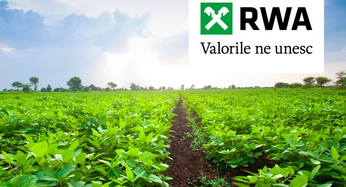 Evenimentul va începe vineri, 5 august 2022, la ora 09:00 și vor participa cercetători din diferite zone ale țării și fermieri din agricultura ecologică, disponibili să ofere informații și recomandări.RWA Raiffeisen Agro România este una dintre companiile care susțin programul ECOBREED și care colaborează intens cu fermierii din agricultura ecologică. Cel mai bun exemplu este parteneriatul cu Cooperativa Agricolă Biocoop și președintele acesteia, Aurel Petruș, considerat unul dintre cei mai experimentați fermieri români în producția bio.ECOBREED este un proiect de 5 ani (2018-2023) finanţat de Uniunea Europeană, prin programul de cercetare şi inovare Horizon 2020 care urmăreşte îmbunătăţirea soiurilor şi seminţelor disponibile, potrivite pentru producţia organică şi cu imputuri reduse.Specialiștii RWA caută, în fiecare an, cele mai bune varietăți pentru fermierii români care au început să cultive, de la an la an, suprafețe tot mai mari cu soia.RWA Raiffeisen România este uma din companiile din agribussines cu un portofoliu vast de inputuri, iar participarea la acest eveniment are legătură strânsă cu soiurile de soia și produsele ecologice de protecție a plantelor pe care le oferă fermierilor.Comunicat MADR Agenția Națională a Zonei Montane(ANZM) anunță constituirea Consiliului Național al Muntelui(CNM)! Agroinfo , 03 august 2022 La nivel național se constituie Consiliul Național al Muntelui(CNM) cu scopul asigurării legăturii dintre Guvern și reprezentanții zonei montane, pentru punerea în aplicare a strategiilor și politicilor acesteia, conform Legii muntelui nr. 197/2018 și Hotărârii de Guvern 332/2019 privind stabilirea componenţei, atribuţiilor şi responsabilităţilor comitetului de masiv şi ale Consiliului Naţional al Muntelui, cu modificările și completările ulterioare.CNM este prezidat de Prim-ministrul României, iar ministrul agriculturii și dezvoltării rurale este vicepreședintele CNM.Agenția Națională a Zonei Montane(ANZM) a demarat, conform HG 332/2019, procedura pentru constituirea Consiliului Național al Muntelui(CNM) și invită organizațiile enumerate mai jos, cu activitate pro-munte, să se înscrie pentru a participa la procesul de selecție în vederea desemnării reprezentanților în cadrul CNM:- asociațiile agricultorilor și producătorilor din grupele de munți;
- grupurile de acțiune locală din zona montană;
- societatea civilă din cadrul organizațiilor cu activitate în domeniul protecției și dezvoltării durabile a zonei montane;
- fondul cinegetic din zona montană.Pentru fiecare categorie de organizație, se va desfășura câte o procedură de selecție prin vot, iar reprezentantul desemnat va fi membru cu drept de vot în cadrul CNM.De altfel, acestea trebuie să aibă sediul și să-și desfășoare activitatea în zona montană conform Ordinului comun MADR–MDRAP nr. 97/1332/2019 privind aprobarea criteriilor de încadrare şi a listei localităţilor din zona montană, pentru a se putea înscrie.Organizațiile interesate vor transmite datele de identificare (nume organizație, nume/prenume președinte, adresă, e-mail, nr. telefon) la adresa de e-mail: cnm@azm.gov.ro, până la data de 2 septembrie 2022.Pentru mai multe informații, persoana de contact din partea ANZM este Mirela CANDREA, consilier principal, nr. tel. 0230375036 – interior 13, mobil: 0746027585.Vă mulțumim pentru interesul acordat și vă asigurăm de tot sprijinul în vederea dezvoltării arealului montan!  Vara-i pe sfârşite. Începe sezonul marilor probleme! Nicoleta Dragomir,  03 august 2022 Scriam pe la începutul anului că ce-i mai greu în agricultură va veni odată cu toamna şi cu debutul noului sezon agricol. N-am spus-o eu, ci mulţi dintre fermierii care au resimţit din plin costurile unei primăveri încărcată de capricii meteo, de preţuri şi facturi uriaşe, de legi proaste şi decizii şi mai proaste... sau deloc!Chinuită şi decimată de seceta pedologică extremă şi de arşiţa instalate confortabil în aproape toată România, vara agricolă se încheie cu multe şi mari minusuri la hectar. „Nu-i peste tot la fel”, spun oficialii de la agricultură, aflaţi prin ţară la numărătoare de ştiuleţi şi boabe în spic. Între noi fie vorba, ar cam fi cazul să-şi vadă de treabă prin minister şi să ia nişte decizii cu scaun la cap, chiar şi pe ultima sută de metri! De constatat pagubele şi producţia vă ocupaţi voi, cei mai în măsură să vă daţi cu presupusul asupra propriului buzunar!2022. Încă un an secetos, încă un an în care s-au prăjit la propriu toate estimările agrometeo. Ştim, se schimbă clima, se topesc gheţarii şi se deşertifică terenurile agricole. Fără doar şi poate, suntem cu toţii mari contributori la asta, să recunoaştem... Însă important este CE FACEM? Că nu mai merge la deal cu boii mici, asta-i clar! Şi mai evident este că mai bine nu va veni!Avem toate ingredientele unui sezon agricol greu, foarte greu: război, impact economic devastator, secetă, inputuri la preţuri de lux, burse extrem de volatile. Mai avem şi un „Pact Verde” european cu impact direct (şi nu în bine!) asupra fermierilor, dacă nu se vor schimba lucrurile în foarte scurt timp. Mai adăugăm câteva mioritice, de-ale noastre: prea puţine depozite, prea multă birocraţie, prea mulţi băgători de seamă, prea puţine decizii pentru agricultură, prea multe importuri, prea puţine irigaţii. Să mai adăugăm şi că zootehnia e pe avarie, cu preţuri mici la vânzare şi furaje la costuri de mâncare pentru populaţia umană de fiţe...Ne mai mănâncă şi lăcustele culturile, cum n-au făcut-o de vreo 75 de ani încoace. Dar rezolvăm problema asta, se pare. Le vom mânca noi pe ele, în curând! Şi nu, nu-i loc de glumă cu foametea. Dacă Pământul nu-şi revine rapid, şi singur n-are cum s-o facă, Europa se va trezi în curând la poartă cu zeci de milioane de oameni care vor începe migrarea în căutare de hrană. Poate că unii abia atunci vor realiza că vremurile disperate cer măsuri urgente!Între timp aşteptăm mediile naţionale la hectar pentru păioase şi rapiţă şi ne uităm a pagubă spre câmpurile cu porumb şi floare, care se usucă în prea multe zone ale ţării. Pentru pregătirea viitoarelor recolte, pământul uscat cere tehnologii pe care mulţi nu şi le mai permit. La fel de chinuit ca şi sezonul precedent, următorul se pregăteşte de mari provocări şi multe neajunsuri. Iar incertitudinile zilei de mâine îl fac şi mai vulnerabil. Şi anul agricol, şi pe noi toţi! NICOLETA DRAGOMIR , Redactor-şef Ferma Clasic, Ferma Media Grup INDUSTRIE ALIMENTARAProducătorul de vinuri Purcari, listat la BVB, instalează un sistem fotovoltaic care acoperă o suprafaţă de peste 1.000 mp, Eduard Ivanovici , 03.08.2022,  Purcari (simbol bursier WINE), producător de vinuri ale cărui acţiuni sunt incluse în structura indicelui BET, a anunţat instalarea unui sistem fotovoltaic pe acoperişul halei de producţie a Vinăriei Purcari, decizie ce se încadrează în obiectivele agendei ESG (mediu, social şi guvernanţă corporativă) privind angajamentul pentru sustenabilitate.„Staţia fotovoltaică acoperă o suprafaţă de 1.025 m2 şi permite producerea a 240.000 kWh de energie pe an. Staţia va asigura 15% din consumul de energie electrică din resurse regenerabile, aducând Vinăria Purcari mai aproape de ambiţia unei producţii sustenabile şi neutre în CO2”, se arată într-un raport publicat la Bursa de Valori Bucureşti.În document, compania menţionează că îşi va continua investiţiile în sustenabilitate, urmându-şi obiectivul de a atinge aprovizionarea  a până la 80% din necesarul de energie din resurse generate de staţia fotovoltaică.„Grupul Purcari este încă la începutul activităţii sale de sustenabilitate, cu toate acestea, intenţionăm să ne minimizăm amprenta asupra mediului, luând fiecare provocare drept o oportunitate de a face mai mult pentru lumea în care trăim”, spune Eugen Comendant, director operaţional al Purcari Wineries.Compania (cu brandurile Purcari, Crama Ceptura, Bostavan, Bardar şi Domeniile Cuza) este unul dintre cele mai mari grupuri de vinuri şi brandy din regiunea Europei Centrale şi de Est. Grupul gestionează aproximativ 1.350 de hectare de podgorii şi operează cinci platforme de producţie în România şi Moldova. Purcari Wineries este lider pe segmentul vinurilor premium din România, cu o cotă de 30%, şi cel mai mare exportator de vin din Moldova, livrând în peste 40 de ţări.La jumătatea sesiunii de tranzacţionare de miercuri, 3 august, acţiunile WINE pierdeau 0,2%, pe un rulaj de 72.000 de lei.  Dinamica din 2022 este de minus 38%, pe un indice BET în scădere cu 4,4%.Societatea are o capitalizare de circa 370 de milioane de lei şi este controlată în proporţie de circa 20% din Amboselt Universal Inc, restul revenind altor acţionari, conform datelor BVB. Silvia Sticlea, Nestlé România: Vedem potenţial de dublare a afacerii în 5-10 ani, Mădălina Panaete , 03.08.2022    Silvia Sticlea, country manager, Nestlé România: Este foarte important în perioada aceasta să faci investiţii, este important să păstrezi brandul şi produsele cât mai sus în mintea consumatorului pentru că altfel pierzi o oportunitate de a fi prezent şi de a răspunde la nevoile clientului.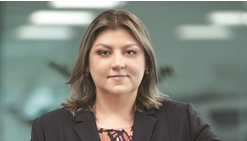 Silvia Sticlea, country manager, Nestlé România, una dintre cele mai mari companii din industria bunurilor de larg consum, spune că grupul este extrem de optimist în ceea ce priveşte evoluţia companiei de pe plan în următorii ani.„Ne dorim să dublăm afacerea în următorii 5-10 ani. Vrem să rămânem parte integrată a vieţii sociale şi economice a României şi să creştem, să avem mai multe proiecte (...) România are potenţial, dar şi compania are potenţial iar noi suntem aici să transformăm acest potenţial în realitate“, a declarat Silvia Sticlea, managerul care a venit la cârma companiei la începutul acestui an. Nestlé România, care are în portofoliu atât dulciuri, cât şi mâncare pentru animale de companie şi cafea, a terminat primul semestru cu o creştere a vânzărilor de 12,6% faţă de perioada similară din 2021. Anul acesta, compania îşi propunere să menţină un avans de peste 10% şi să termine al nouălea an consecutiv de creştere pe piaţa din România. În 2021, businessul Nestlé a ajuns la un nivel record, de 1,1 miliarde de lei. INTERVIU EXCLUSIV ZF. Jean Valvis bate palma cu PepsiCo pentru 20% din Aqua Carpatica: „Suntem pregătiţi să trecem la un alt nivel“,Dana Ciriperu , 03.08.2022,   Jean Valvis, creatorul Aqua Carpatica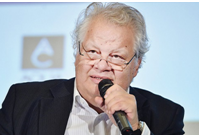 ♦ Ce urmează pentru Aqua Carpatica: o nouă fabrică în 2024, exporturi care vor creşte de la 6-7% la 33-35% în cinci ani, creşterea echipei şi ambiţia de a fi numărul unu mondial pe piaţa premium a apelor naturale.Jean Valvis, unul dintre cei mai mari creatori de branduri din România, antreprenorul de numele căruia se leagă Aqua Carpatica, LaDorna sau Dorna, a semnat un acord cu gigantul american Pepsi pentru vânzarea unui pachet minoritar de 20% din acţiuni în cadrul îmbuteliatorului Aqua Carpatica.„Pentru noi este un moment extraordinar pentru că vine o multinaţională, are încredere în colectivul nostru, a demonstrat această încredere prin acceptarea statutului de acţionar minoritar. Avem acum sprijinul unei multinaţionale şi împreună suntem pregătiţi să trecem la un alt nivel“, a spus Jean Valvis într-un interviu acordat ZF. Cu PepsiCo în acţionariat, Aqua Carpatica va ajunge pe pieţele din Polonia şi în anumite regiuni din SUA, iar pe termen scurt va intra şi în Arabia Saudită, Grecia şi Marea Britanie. „Vom angaja oameni pentru departamentul de export“. Brandul românesc este prezent deja pe 16 pieţe internaţionale.După vânzarea Dorna  către Coca-Cola în 2002 şi a LaDorna către Lactalis în 2008, Jean Valvis le-a făcut o promisiune fiilor săi (astăzi implicaţi 100% în businessul creat de tatăl lor): „Nu voi mai face un exit din Aqua Carpatica şi din vinuri aşa cum am făcut la precedentele două tranzacţii cu Coca-Cola şi Lactalis“.Pe aceste coordonate a pornit în mai 2020, în plină pandemie, negocierea cu PepsiCo. „Două lucruri am adus de la început în discuţie: pachetul minoritar şi ideea de a considera Aqua Carpatica drept un Rolls-Royce al portofoliului lor“.Valoarea tranzacţiei nu a fost comunicată de cele două părţi.Fabrica Aqua Carpatica de la Vatra Dornei generează vânzări de peste 400 de milioane de litri anual, iar actuala capacitate îi permite să ajungă la 500-550 de milioane de litri. Urmează însă a doua fabrică, a cărei construcţie va începe în 2024 şi care în funcţie de capacitatea instalată presupune o investiţie de 10-15 mil. euro. „Este deja bugetată“, spune Valvis, care adaugă că obiectivul său nu mai este piaţa internă, ci cea globală.Exportul reprezintă astăzi 6-7% din vânzările Aqua Carpatica, iar în cinci ani vor ajunge la 33-35%.Dacă noua investiţie va dubla capacitatea, brandul românesc se duce spre 1 miliard de litri.„Poate şi mai mult de atât“, afirmă antreprenorul care spune că actualul număr unu mondial pe segmentul premium produce 1,1-1,2 mld. litri. „Miliardul nu este greu de atins“, deşi Valvis continuă să se uite nu doar la brandul său, ci la potenţialul enorm al ţării, la ideea de a transforma izvoarele de ape minerale într-un brand naţional.„Prin acest proiect eu nu mai aştept nimic, ci materializez singur o idee pe care o tot repet de mai mulţi ani. România are o caracteristică ce o deosebeşte într-un mod competitiv de toate celelalte ţări din lume: România este patria apelor minerale. Acesta este atu-ul nostru naţional incontestabil. Iar astăzi avem o multinaţională dispusă să lupte împreună cu mine, avem o altă forţă“.Carpathian Springs, compania care produce brandul Aqua Carpatica, a avut în 2021 o cifră de afaceri de 333 mil. lei (68 mil. euro), în creştere cu 20% faţă de 2020 şi o marjă de profit net de 14%, după un rezultat de 47 mil. lei, arată datele de la mfinante.ro. Carpathian Springs are un număr mediu de 308 angajaţi.  În şase ani cifra de afaceri a companiei s-a dublat.Businessul generat de Aqua Carpatica trebuie privit însă la nivel consolidat, alături de firma de distribuţie, nivel care în 2021 ajunge la peste 90 mil. euro după cum spune Jean Valvis.INTERVIU EXCLUSIV ZF. Din culisele tranzacţiei Aqua Carpatica-PepsiCo: doi ani de negocieri, discuţii Bucureşti – Londra – New York şi un acord care deschide graniţele lumii pentru un brand românesc de ape minerale , Dana Ciriperu , 03.08.2022,  ♦ Jean Valvis, creatorul Aqua Carpatica, a semnat un acord cu gigantul internaţional PepsiCo prin care cedează 20% din acţiunile companiei şi deschide graniţele lumii pentru Aqua Carpatica ♦ Ce urmează: o nouă fabrică în 2024, exporturi care vor creşte de la 6-7% pondere în prezent la 33-35% în cinci ani, creşterea echipei şi ambiţia de a fi numărul unu mondial pe piaţa premium a apelor naturale.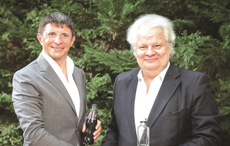 PepsiCo, Lactalis şi Coca-Cola. Trei dintre cele mai mari grupuri internaţionale din industria bunurilor de larg consum au bătut palma în ultimii 20 de ani cu Jean Valvis, antreprenorul greco-elveţian, „de adopţie bucovinean“, care a creat Aqua Carpatica (ape minerale), LaDorna (produse lactate) şi Dorna (ape minerale).„A fost cea mai lungă şi cea mai dificilă negociere“, rezumă Valvis într-un interviu acordat ZF doi ani de discuţii cu gigantul PepsiCo, un grup cu 70 mld. euro cifră de afaceri, pentru care Aqua Carpatica înseamnă o cale deschisă pe piaţa apelor minerale premium.Complexitatea acordului vine în primul rând din faptul că Valvis va rămâne acţionar majoritar, nu face exit-ul cum s-a întâmplat la cele două tranzacţii anterioare, cu Coca-Cola şi Lactalis, astfel că s-au pus pe masă strategii de dezvoltare, bugete, planuri de marketing, idei şi pieţe care se pot dezvolta, structuri de conducere şi de decizie pentru Aqua Carpatica.Plan de business ambițios pentru Aqua Carpatica în următorii 5 ani, 03 Aug 2022 ,  Alina StanDacă în prezent vânzările înregistrate de brandul Aqua Carpatica aduc anul în contul producătorului Carpathian Springs circa 90 de milioane de euro, tranzacția cu PepsiCo va mări ritmul de dezvoltare în următorii cinci ani, iar ponderea exporturilor va urca la o treime din cifra de afaceri, a spus pentru Progresiv Jean Valvis.  “Aqua Carpatica nu este de vânzare integral, rămâne moștenire copiilor mei. Sunt recunoscător celor de la PepsiCo că au avut încredere în acest business. Este prima dată când o multinațională acceptă să fie minoritară, fără opțiunea de a deveni majoritară. Ei își pot crește, dacă doresc la un moment dat, participația prin bursă. Este un model de business echilibrat, corect și respectuos. Am făcut acest deal pentru că este un beneficiu în toate direcțiile, la toate nivelurile. E bun pentru brandul Aqua Carpatica pentru că folosim puterea PepsiCo, este bun pentru imaginea țării, este bine pentru finanțele statului român, este bine pentru conceptul România, patria apelor minerale, este bine pentru colectivul Aqua Carpatica pentru că se va completa cu know-how-ul unei multinaționale și bine pentru consumatorii din toată lumea. Tranzacția aceasta a fost o soluție managerială sustenabilă”, a afirmat Jean Valvis.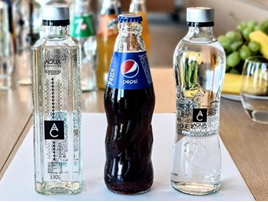 Negocierile pentru acest acord strategic au început în luna mai 2020, antreprenorul propunând două condiții pentru demararea discuțiilor – păstrarea statutului de acționar majoritar și plasarea Aqua Carpatica în portofoliul de branduri premium ale PepsiCo. După aproape doi ani de discuții, 20% din acțiunile Carpathian Springs, compania care produce brandul Aqua Carpatica, au intrat în posesia PepsiCo, un gigant cu vânzări de peste 70 miliarde de euro anual.„Ce urmează pentru Aqua Carpatica este parte a tranzacției. Există o listă de priorități cu țările în care ne vom lansa, diversificarea ambalajelor, crearea noilor categorii de produse. Este vorba de un business plan pe cinci ani aprobat. Pe lista de priorități este o prezență puternică pe piețele din Germania și China, alături de toate acele țări în care PepsiCo este dezvoltată. Mizăm pe un portofoliu foarte diversificat de produse, pentru toate gusturile și toate profilurile de consumatori”, a precizat Jean Valvis.Investiție într-o nouă fabrică pentru Aqua CarpaticaÎn prezent, fabrica Aqua Carpatica din Vatra Dornei are o capacitate maximă de 500-550 de milioane de litri anual, vânzările situându-se momentan în jurul a 400 de milioane de litri. Pentru a susține însă dezvoltarea accelerată la export planurile vizează construcția unei a doua unități de producție, ale cărei lucrări vor începe în 2024. Vorbim de o investiție de până la 15 milioane de euro, pentru un ritm de creștere al vânzărilor de peste 20% anual.“În acest moment, exportul este undeva la 6-7% din vânzări și țintim 33-35%. După cinci ani vrem ca exporturile să devină o treime din cifra noastră de afaceri. Depinde și de contextul economic mondial. Vă dau un exemplu: costurile de transport s-au triplat în ultimul an, odată cu războiul din Ucraina. O parte o plătește consumatorul, o parte o luăm din profitabilitate pentru a ne securiza busineesul”, a mai spus antreprenorul.Anul acesta va marca o nouă mișcare interesantă pentru Aqua Carpatica, brandul pregătind listarea pe o nouă categorie – cea a apelor cu arome – cu extensia de brand Aqua Carpatica Flavours. Noile produse urmează să fie listate în retail în circa două luni.Aqua Carpatica a fost lansată în 2010, iar după patru ani a devenit cel mai bine vândut brand de apă minerală plată din România. Doi ani mai târziu, în 2016, a fost listat pe 16 piețe externe, acesta fiind și momentul în care brandul depășea pragul de vânzări de 40 de milioane de euro. După acești primi pași în direcția exporturilor, ritmul de creștere a fost unul vertiginos, evoluție care a atras după sine o majorare de patru ori a capacității de îmbuteliere. Această mișcare a permis companiei să susțină atât piața internă – unde vânzările creșteau double digit –, cât și exporturile în Statele Unite ale Americii, Marea Britanie, UAE, China, Japonia, Israel, Germania, Australia, Spania și Rusia. Portofoliul Aqua Carpatica oferă o gamă largă de produse în toate formele de ambalaj (sticlă, PET și doze de aluminiu).Jean Valvis urmează să păstreze controlul companiei și funcțiile executive, strategie diferită de momentul 2002 când a vândut integral brandul de apă minerală Dorna către gigantul Coca-Cola, într-o tranzacție estimată la momentul respectiv la 40 de milioane de euro. De numele său se leagă și brandul La Dorna, pe care Jean Valvis l-a vândut în 2008 către gigantul francez Lactalis, în prezent liderul pieței locale de lactate.Potrivit ultimelor date financiare, compania Carpathian Springs a încheiat anul trecut cu o cifră de afaceri de 333 milioane lei (68 milioane euro), în creștere cu 20% față de 2020, respectiv un profit net mai mare cu 14%, de 47 milioane lei (circa 10 milioane euro).PepsiCo a generat venituri nete de peste 70 de miliarde de dolari în 2021 cu un portofoliu care include mărci precum Lay's, Doritos, Cheetos, Gatorade, Pepsi-Cola, Mountain Dew, Quaker şi SodaStream.Vinăria Purcari instalează un Sistem Fotovoltaic,  Financial Intelligence 3 august 2022, 14:28 Energie 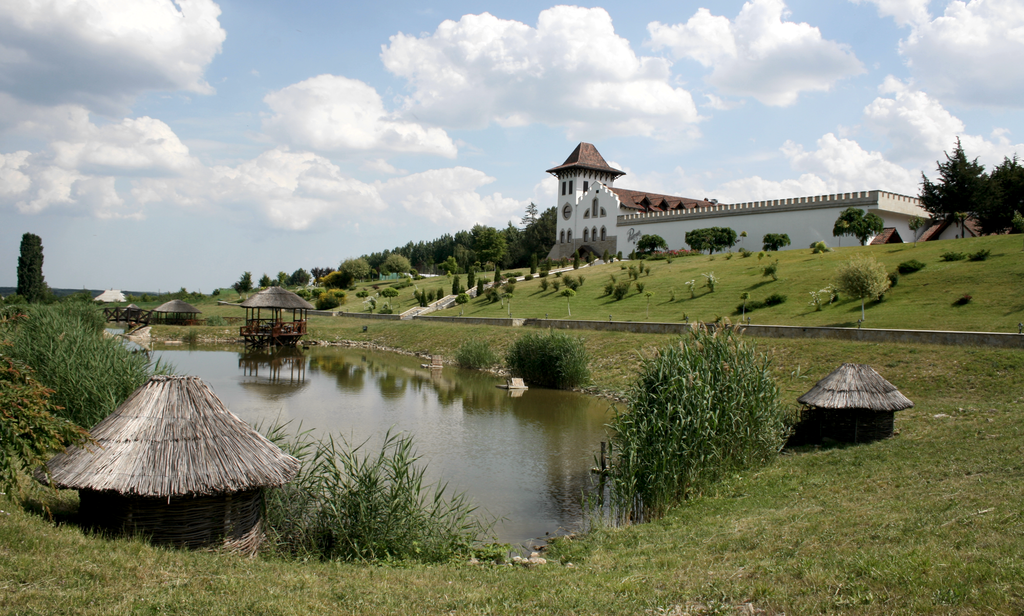 Urmând obiectivele agendei ESG privind angajamentul pentru sustenabilitate, Purcari Wineries PLC („Grupul Purcari”) instalează un Sistem Fotovoltaic pe acoperișul halei de producție a Vinariei Purcari, potrivit unui comunicat al companiei.Stația fotovoltaică acoperă o suprafață de 1.025 m2   și permite producerea a 240.000 kWh de energie pe an. Stația va asigura 15% din consumul de energie electrică din resurse regenerabile, aducând Vinaria Purcari mai aproape de ambiția unei producții sustenabile și neutre în CO2.Grupul Purcari își va continuă investițiile în sustenabilitate, urmărind obiectivul de a atinge aprovizionarea a până la 80% din necesarul de energie din resurse generate de stația fotovoltaică.„Rămânem dedicați obiectivului de sustenabilitate a mediului pe termen lung în activitatea noastră, investiția într-un sistem de panouri fiind un semn cert al devotamentului nostru în acest sens. Grupul Purcari este încă la începutul activității sale de sustenabilitate, cu toate acestea, intenționăm să ne minimizam amprenta asupra mediului, luând fiecare provocare drept o oportunitate de a face mai mult pentru lumea în care trăim”, a declarat Eugen Comendant, Director Operațional al Purcari Wineries PLCPurcari Wineries Public Company Limited (cu brandurile: Purcari, Cramă Ceptura, Bostavan, Bardar și Domeniile Cuza) este unul dintre cele mai mari grupuri de vinuri și brandy din regiunea Europei Centrale și de Est. Grupul gestionează aproximativ 1.350 de hectare de podgorii și operează cinci platforme de producție în România și Moldova. Purcari Wineries este lider pe segmentul vinurilor Premium din România, cu o cota de 30% și cel mai mare exportator de vin din Moldova, livrănd în peste 40 de țări. Fondat în 1827, Château Purcari este cea mai premiată vinarie din regiunea Europei Centrale și de Est la Decanter Londra 2015-2021, precum și cea mai bine cotată cramă pe Vivino cu un scor mediu de 4.1 din 5.0, bazat pe mai mult de 70.000 de recenzii. Din februarie 2018, Grupul este listat la Bursă de Valori București sub simbolul WINE. Grupul este condus de Victor Bostan, un veteran cu peste 30 de ani de experiență în domeniul vinicol și este susținut de investitori instituționali de top precum: Conseq, East Capital, Franklin Templeton, Fiera Capital, Horizon Capital și Norges Bank.Ce îi determină pe consumatori să devină vegetarieni? meatmilk , 3 august 2022   Ce îi determină pe consumatori să devină vegetarieni sau vegani? Întrebarea își are pe deplin rostul ei, mai ales din perspectiva producătorilor de alimente pe bază de proteine animale, tocmai pentru a identifica mai ușor cum să evite alunecarea consumului spre zone ”verzi”, vegetale. În fond, este înscrisă în codul genetic al omenirii necesitatea unei alimentații care să conțină în special proteină animală. 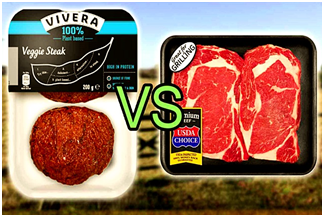 Ce îi determină pe oameni să adopte o altfel de alimentație, în afară de situația în care suferă de vreo maladie? Ce îl determină pe un tânăr să treacă la un meniu vegan sau vegetarian? La aceste întrebări a căutat să răspundă un studiu efectuat de Euromonitor în anul 2022 asupra veganilor și vegetarienilor din Uniunea Europeană, Marea Britanie și Statele Unite. Iată la ce concluzii s-a ajuns.Consumatorii vegani și vegetarieni rămân un grup restrâns În primul rând, o veste bună: grupul consumatorilor vegani și vegetarieni rămâne restrâns, în comparație cu majoritatea consumatoare de alimente fabricate din carne, lapte, pește etc. Însă, piața alimentellor pe bază de plante crește rapid pe tot globul și mai ales pe piețele Uniunii Europene, acolo unde există alternative la lapte iar înlocuitorii de carne se așteaptă să producă 6,4% și respectiv 6,5% CAGR, până în anul 2025.Deocamdată, veganii și vegetarienii constituie un grup mic, cu 4%, respectiv 6,4% din consumatorii globali, conform sondajului Euromonitor privind sănătatea și nutriția (2020). La rândul lor, consumatorii care restricționează anumite produse cu origini animale, dar care nu respectă o dietă strictă vegană sau vegetariană, constituie un grup mult mai mare, reprezentând 42% dintre consumatori la nivel global. Acest grup reprezintă un punct de mijloc nerestricționat, între consumatorii de alimente de origine animală și non-consumatori, cunoscuți sub numele de flexitarieni, care caută să-și diversifice dietele cu mai multe opțiuni pe bază de plante și care conduc boom-ul pe bază de plante.Drepturile animalelor-esențiale pentru vegani, sănătatea-esențială pentru vegetarieniSănătatea, bunăstarea animalelor și îngrijorările pentru mediu alimentează boom-ul ”vegetal” care a văzut piața inundată de noi game vegane și vegetariene. Dacă facem referire la caracteristici, veganii tind să urmeze alegerile stilului de viață care sunt modelate evitând cruzimea și suferința animalelor, urmând stiluri de viață care depășesc alegerile alimentare și cele pe bază de plante. Într-adevăr, conform Sondajului de sănătate și nutriție efectuat de Euromonitor, principalul motiv de a urma dietele vegane este dreptul animalelor (37% dintre respondenții globali). Vegetarienii, totuși, deși sunt încă puternici conduși și ei de drepturile animalelor și de îngrijorările pentru mediu, spun că sănătatea este motivatorul cheie.Deși nu s-a dovedit științific așa ceva, în mod categoric, mulți spun că este binecunoscut faptul că un consum de carne procesată este în detrimentul sănătății, dar vegetarienii încă includ lactatele și ouăle ca parte a dietei lor. Spre deosebire de veganul care este mai etic, atunci când se referă la consum și motivații, vegetarienii tind să nu excludă în mod necesar produse de origine animală din dieta lor.Generațiile mai tinere modelează cererea de alimente pe bază de planteCând privim dincolo de dietele restrictive vegane sau vegetariene și explorarea cererii în creștere de alimente de origine vegetală în contextul stilurilor de viață ale flexitarilor, modelele definitorii și frecvența alegerii alimentelor pe bază de plante devin destul de vagi.Ceea ce este clar, totuși, este că există un model al generațiilor, în rândul consumatorilor care urmează orice consum de produse cu restricții de origine animală. Conform Euromonitor, 54% dintre cei din generația Z evită carnea sau altele produse pe bază de animale, față de 34% dintre baby boomers. Generațiile mai tinere caută din ce în ce mai mult opțiuni de mâncare mai sănătoase și mai etice și asociază aceste caracteristici cu opțiuni bazate pe plante.La rândul lor, generațiile Z și milenienii sunt, de asemenea, extrem de influențate de social-media. Facebook, care este considerat un element de bază în lumea marketingului pe rețelele sociale, are o acoperire mai mare a utilizatorilor de-a lungul generațiilor, în timp ce platforme precum Instagram și YouTube, cu un angajament imens în rândul utilizatorilor lor, arată o utilizare mult mai puternică de către generațiile mai tinere. De fapt, în jur 70% dintre tinerii din generația Z utilizează aceste ultime două platforme de mai multe ori pe zi. Aceste platforme se dovedesc cruciale în dezvoltarea tendințelor stilului de viață pe bază de plante și comportamente conștiente de mediu, în rândul tinerilor generații. Acestea ajută la crearea comunității, devenind un pivot în succesul pe termen lung al acestor tendințe.Poziționarea rămâne o provocareChiar dacă grupele de alimente pe bază de plante sunt în creștere, modul de comercializare și poziționare a acestor produse rămâne un provocare. În timp ce afirmațiile vegetariene sunt cele mai populare în industria alimentară ambalată din zonele Asia-Pacific și AustralAsia, afirmațiile vegane se bucură de o penetrare mai mare în Uniunea Europeană și America de Nord. Cu toate acestea, cererea de produse bazate pe plante rămâne în urma celorlalte grupe de alimente, în toate regiunile. Acest lucru este interesant deoarece termenul ”pe bază de plante” poate fi perceput ca un termen mai incluziv și mai atrăgător și se aliniază cu discursul social al urmăririi stilurilor de viață în care se reduce consumul de produse pe bază de animale, dar nu le elimină neapărat complet din dietă. Acest lucru poate face mai atrăgătoare această categorie, pentru o grupă mai largă a consumatorilor care reduc cantitatea de alimente pe bază de animale, pe care o consumă. Având în vedere penetrarea redusă a mențiunilor pe bază de plante în produsele alimentare ambalate, acesta ar trebui să fie un domeniu de explorat în continuare.Poziționarea alternativelor lactateAnalizând alternativele de lapte, revendicările vegane și cele fără produse lactate domină categoria la nivel global (cota digitală la raft de 14,2%, respectiv 6,3%, în 2019). Încă o dată, există nuanțe geografice și revendicări de produse dairy-free, care sunt considerate a fi mai incluzive și potențial mai atrăgătoare pentru un grup mai larg de consumatori, această gamă conducând în SUA, Canada și Australia.În Marea Britanie, categoria dairy-free merge mână în mână cu afirmațiile vegane. Acest lucru se aliniază cu faptul că motivele etice și de bunăstare a animalelor sunt factori cheie pentru consumatorii din Marea Britanie pentru a alege oferte pe bază de plante, iar revendicarea direct vegană se conectează cu acești factori. Prin prezentarea ambelor revendicări, mărcile se pot conecta cu un grup mai larg de consumatori. În alte țări din Uniunea Europeană există o dominare clară a revendicărilor vegane și există oportunități potențiale care să accepte creanțe fără produse lactate sau să urmeze o abordare mixtă, la fel ca în Marea Britanie.Afirmațiile vegane și vegetariene și înlocuitorii cărniiLa înlocuitorii cărnii, afirmațiile vegetariene conduc în Uniunea Europeană, urmate îndeaproape de afirmațiile vegane. Deși unii mărcile folosesc ambii termeni pentru același produs, unele includ ingrediente pe bază de animale în rețetele lor (de exemplu, ouă), și, prin urmare, sunt vegetarieni, dar nu vegani. Atât revendicările vegetariene, cât și cele vegane se conectează cu consumatorii de la perspectiva etică în țări precum Marea Britanie și Germania, după cum s-a discutat anterior. În SUA și Canada, există o dominare clară a revendicărilor vegane, iar Franța face parte, de asemenea, din acest grup (ca excepție în Europa de Vest). Cu lumina reflectoarelor pe SUA, o poziționare vegană este cel mai bine aliniată cu cea a stilurilor de viață ”sănătoase”, conform rezultatelor sondajului de consum prezentate anterior. În plus, revendicările sunt mai aliniate cu stilurile de viață flexitariene, cum ar fi plantele, iar SUA conduce această tendință.Alternative la smântână, brânză și acidofileÎn prezent, în alternativele lactate (excluzând alternativele pentru lapte), revendicările dairy-free sunt cu un pas înainte, față de categoria alimentelor alternative la carne, cu o valoare mai mare în cota digitală a raftului, în 2019, urmată de revendicările vegane. Oricum, alimentele pe bază de plante rămân de nișă. Dar, pe lângă revendicări și poziționare, care sunt următoarele categorii de dezvoltat în spațiul fără lactate? Datele Euromonitor arată că înghețata fără lapte, smântâna și iaurtul au urmat în categoria alternativelor de lapte, iar SUA, Marea Britanie și Irlanda sunt țări cu cote digitale mai mari de raft, atât pentru revendicările dairy-free, cât și pentru cele vegane în ambele produse.Acțiuni de contracarareÎnsă, cum pot fi contracarate aceste tendințe și cum poate fi contracarată creșterea categoriei alimentelor alternative? Euromonitor susține că procesatorii de carne și lapte trebuie să diversifice și mai mult gama de produse. Declarațiile de responsabilitate față de bunăstarea animalelor, față de mediu și implicarea în social, pot reprezenta atuuri serioase în fața grupelor de consumatori tineri. Adoptarea unor strategii de marketing și de publicitate care să se adreseze cu abilitate acestor categorii de consumatori pot limita, deasemeni, creșterea vânzărilor de alimente vegane sau vegetariene. Dar, totul rămâne la latitudinea consumatorului.Carnea de vită din România: cantități mai mici la export, dar plătite mai bine, în primele cinci luni ale anului; care este situația la nivelul Uniunii Europene, By lantulalimentar , 2022-08-03  3.711 t de carne de vită ( animale vii, carne refrigerată, carne congelată, carne afumată, uscată, grăsimi ) din România au fost expediate către țări din afara blocului comunitar, în ianuarie 2022. Cantitatea a fost mai mică decât în ianuarie 2021: 4.625 t.În februarie 2022, a fost înregistrată o creștere a exporturilor până la 4.673 t, depășind cantitatea livrată în februarie 2021: 4.119 t.În schimb, în martie 2022, exporturile au scăzut la 2.647 t, cantitatea fiind jumătate față de martie 2021: 4.840.În aprilie, exporturile au înregistrat o revenire la 3.533 t, dar sub nivelul din 2021: 4.191 t.În mai, cantitatea exportată a fost de 4.839 t, mai mare decât în mai 2021: 4.839 t.  Totalul primelor cinci luni ale anului 2022 este mai mic decât totalul din acelaași interval al anului trecut: 19.403 t vs 22401 t.Valoarea financiară a exporturilor românești de carne de vită este însă mai mare: 53.563.000 euro ( ianuarie – mai 2022 ) vs. 52.987.000 euro ( ianuarie – mai 2021 )În 2021, exporturile de carne de vită au atins un nivel record: 50.592 t, cu o valoare financiară de 124.847.000 euro.Cel mai important client este Israelul: 7.548 t în intervalul ianuarie – mai 2022. Carnea de vită din România ajunge și în Iordania, Arabia Saudită, Albania.Exporturile de carne de vită din Uniunea Europeană sunt mai scăzute în primele cinci luni ale anului 2022, decât în același interval al anului trecut: 384.123 t vs. 457.810 t.Valoarea financiară este însă mai mare: 1.531.625 euro ( ianuarie – mai 2022 ) vs. 1.462.718 t ( ianuarie – mai 2021 ).Potrivit unei estimări pe termen scurt a Comisiei Europene, producția de carne de vită din UE ar putea să scadă în 2022, în ciuda prețurilor ridicate. Acest lucru se datorează în principal scăderii efectivelor de vaci, determinată de o restructurare a sectorului.Resortul Casa Timiș, gazda Premiilor de excelență Vinul.ro, scrie un nou capitol de ospitalitate enoturistică și gastronomică de nivel european în Dealu Mare , august 3, 2022, Cezar Ioan   Adevărată emblemă a enoturismului din România, mai exact din Dealu Mare (Prahova, 80 km de București), gazdă a unui eveniment festiv devenit de tradiție – Ziua națională a gastronomiei și vinurilor din România – și partener al Premiilor de excelență Vinul.ro, Resortul Casa Timiș înregistrează de patru ani o ascensiune neîncetată. 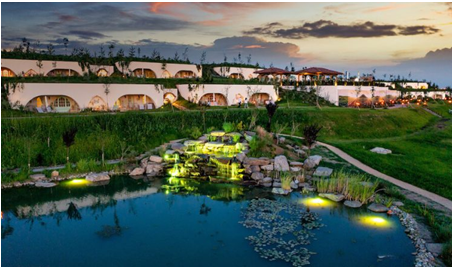 Și nu se oprește din cursa pentru relevanță europeană în domeniu: declarat în 2022 Cel mai bun resort de enoturism din România, și-a adjudecat încă o importantă recunoaștere prin Nico Lontras – Chef of the Year în domeniul hotelier – și locul al doilea la categoria Best Culinary Experience, pentru restaurantul cu meniu mediteranean “Veranda dintre vii”, iar în această vară a inaugurat încă 16 facilități de cazare, trei lacuri și un SPA exterior. Urmează încă două vile, un SPA și un restaurant și multe altele, despre care veți putea afla în continuare din interviul pe care l-am luat antreprenoarei Cristina Timiș, cea care conduce cu dedicare, cu dârzenie și cu pasiune acest business de familie.                                                            La noi, noutățile sunt un stil de viață. În spate stă o echipă întreagă, o determinare ieșită din comun și mult suflet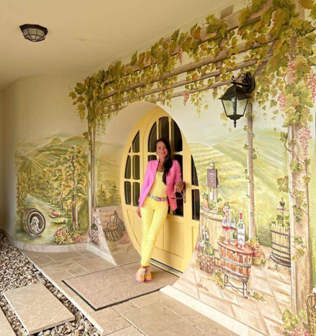 – Care e, de fapt, „noutatea sezonului” la Casa Timiș: faptul că a fost declarat cel mai bun resort de enoturism, faptul că Chef Nico Lontras a fost declarat „bucătarul anului în industria hotelieră” sau extinderea – cu cât – a capacității de cazare?Dragă Cezar, cu ce să încep? Tu știi că la noi noutățile sunt un stil de viață. E un sezon plin cu vești bune, realizări și victorii care vin să încununeze eforturi mari, dăruire, pasiune și sute de ore de muncă asiduă. În spatele acestor reușite stă o echipă întreagă și o determinare ieșită din comun. Și mult suflet. Tot sufletul nostru.Mi-e greu să ierarhizez noutățile, e ca si cum m-ai întreba pe care copil îl iubesc mai mult. Toate sunt foarte importante pentru noi, și toate ne-au adus satisfacții uriașe. Suntem dedicați excelenței și impecabilității în tot ceea ce facem, dedicați îmbunătățirii continue, dedicați surprinderii oaspeților și dorinței de a aduce permanent o energie nouă în tot ceea ce dezvoltăm.Onorea de a primi acest valoros Premiu I pentru ‘’Best Winery Accomodation’’ este o răsplată minunată și binemeritată pentru echipa noastră, pentru care mulțumim publicului și juriului, care ne-au votat și ales. Pentru mine, este cu atât mai măgulitor cu cât l-am primit inainte de a deschide noile facilități de cazare și agrement.Un spațiu unicat în peisajul vitivinicol autohton. O viziune curajoasă, pentru un sat necunoscut acum patru aniDomeniul Casa Timiș este un spațiu unicat în peisajul vitivinicol autohton, și cred cu tărie în visul meu de a duce Resortul Casa Timiș în peisajul ospitalității internaționale. Este un spațiu care împletește armonios tradiția și rafinamentul, așa cum sloganul nostru o afirmă. Este un spațiu unde luxul este deplin, dar se exprimă subtil și prietenos, unde calitatea de excepție a materialelor naturale cucerește, unde totul este creat hand-made și personalizat, dar mai ales este un spațiu al artei și bucuriei de a trăi, îmbinate cu tradiții arhitecturale și gastronomice. Am creat aici un ecosistem care este fondat pe alchimia dintre sufletul nostru, energiile locului, bucuria de a oferi ospitalitate, gastronomie și servicii impecabile, dar și bucuria oaspeților noștri, care se simt ca acasă, într-o familie extinsă.Chiar a fost o viziune curajoasă de a alege ca între vii, undeva într-o comună necunoscută acum 4 ani, să dăm naștere într-un timp atât de scurt unui resort de dimensiunile și valoarea celui care a venit astăzi Casa Timiș 5  Suntem recunoscători că oamenii remarcă și apreciaza transformarea noastră. 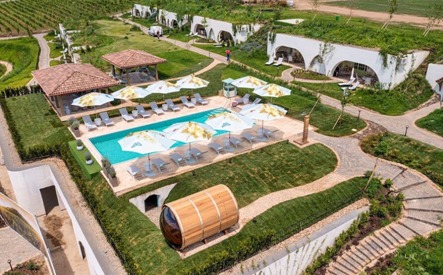 Recunoașterea gastronomiei gourmet pe care o oferim este o altă mare onoare pentru noi, și distincția pe care Chef Nico Lontras a primit-o, premiul’’ Chef of the year’’ este o implinire imensă pe care Nico și echipa sa o merită din plin. Omenia, în primul rând, măiestria  și virtuozitatea cu care conduce această echipă de profesioniști, sunt  remarcabile. Restaurantele noastre, cu specific românesc și mediteraneean, au meniuri sofisticate și delicioase, care fac ca simțurile să fuzioneze într-o sinestezie unică, completată de natura splendidă în care ele se află. Haute-cuisine între vii e un concept rar întâlnit în lume.  Pe lângă aceste premii, țin să amintesc că am primit și locul II pentru restaurantul nostru mediteranean – Veranda dintre Vii – ‘’Best Culinary Experience’’. Experiența culinară de aici este pusă în valoare de o echipă extraordinară de ospătari, condusă de managerul Alexandru Pițu, iar experiența de bar – pentru că și aici suntem în top cu limonade și cocktails unice preparate de barmanii noștri – e pusă în operă de echipa condusă de Alexandru Toma.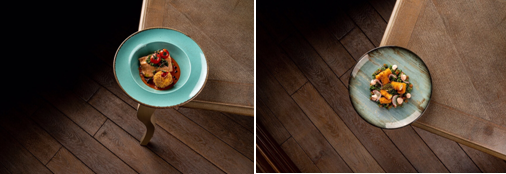 Extinderea capacității de cazare a fost proiectul cel mai greu. Ne bucurăm de un succes de proporțiiExtinderea capacității de cazare cu 16 bungalow-uri de lux – tipologie unică de cazare în Romania – a fost însă proiectul cel mai greu, căruia i-am dedicat, pot spune, zi lumină, noapte lumină, în ultimul an și jumătate. A fost muncă de o intensitate copleșitoare, dar frumusețea conceptului care este unic absolut și irepetabil în peisajul viniviticol românesc și internațional, reușită totală și roadele acestui vis, ca și oamenii minunați din jurul meu, toate m-au ajutat s-o duc la bun sfârșit în termen de numai un an și jumătate de la concepție.Sunt mândră și fericită să anunț acum, la o lună și jumătate de la inaugurarea Resortului Casa Timiș, că ne bucurăm de succes de proporții, având grad de ocupare din prima săptămână de 70% și în următoarele săptămâni ale primei luni și jumătate de 92%. În paralel, ne bucurăm de o creșterere  semnificativă a expunerii și vizibilității pe toate canalele sociale, datorată minunatei echipe de marketing cu care lucrăm in-house tot ce publicăm și, desigur, datorită oaspeților noștri care apreciează povestea noastră și împărtăsesc cu generozitate despre tot ce simt și experimentează în Resort Casa Timiș.Suntem profund recunoscători celor care ne aleg în fiecare zi și sunt profund recunoscătoare și mândră de echipele noastre – fie că vorbim de bucătărie și patiserie, restaurante, housekeeping, recepție – care a traversat o perioada în care pur și simplu s-a sunat continuu pe toate cele trei numere de telefon -, back office, contabilitate, achiziții, grădinari, oamenii nevăzuți din spatele succesului nostru.Începând cu 18 iunie, spațiilor de cazare din Conac li s-au adăugat 16 bungalow-uri de lux, care cuprind fiecare  câte 2 suite-junior, spațioase, cu dotări ultra luxury de 5 stele, terasă acoperită, privată și mobilată, împreună cu grădină prevăzută cu paturi de plajă, cu posibilitate de interconectare, ceea ce este deliciul familiior. Aceste splendori de suite, de un șarm inegalabil, au pereți, mobilier și lavoare pictate de către o talentată echipă de pictorițe. Materialele folosite la decorare sunt naturale, în exclusivitate și prețioase. Artizani de prestigiu au sculptat lemnul de stejar ce îmbracă încăperile. Și, fiindcă suntem înconjurați de amfiteatrul de vii, rândurile nesfârșite ale podgoriei au fost inspirația noastră pentru numele lor. 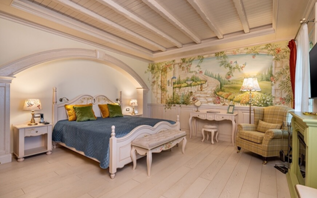 Așadar, Cezar, tu unde alegi să stai? În Chardonnay sau Cabernet Sauvignon? Aligote sau Fetească Albă?Am transformat geografia locului, am creat o stațiune de tip nou, care determină conectarea cu natura, trezirea simțurilor și a liniștii interioare– Ce reprezintă pentru Casa Timiș această mărire a numărului de locuri de cazare, ce mai aduce sau anunță nou? Anul acesta, în 1 august, am împlinit 4 ani de Casa Timiș, timp în care am transformat geografia locului. Astăzi a devenit Domeniul Casa Timiș, asadar această aniversare este o sărbătoare a sufletului. Întreaga extindere reprezintă un alt nivel de exprimare în peisajul ospitalității românești. Domeniul Casa Timiș, acest colț de rai, a devenit un Resort în sine, independent, cu toată infrastructura necesară, o stațiune de tip nou, care oferă și răspunde fiecărei dorințe a oaspeților, care îmbină – așa cum sloganul nostru afirmă – tradiția cu rafinamentul, răsfățul cu sănătatea, care determină în orice punct de contact conectarea cu natura, trezirea simțurilor, dar și a liniștii interioare. Mulți oaspeți ne-au povestit despre lumina cu care pleacă de la noi, despre bucuria blândă și așezată pe care o simt aici, despre nopțile “ca în ‘paradis”.  O întreagă lume de senzații și emoții care a fost creată special pentru ei, este remarcată, apreciată și savurată în totalitate.Alături de noua structură de cazare, oaspeții cazați în resort beneficiază de un outdoor SPA ce oferă piscină încălzită, saună exterioară panoramică și jacuzzi, plajă, pool bar, un parc de peste 5 ha cu 3 lacuri, 2 locuri de joacă la exterior și un loc de joacă interior, teren minigolf, ping pong, fussball, multiple zone de relaxare, loc de foc de tăbără, peluze pentru yoga, meditație și grounding, o nouă splendoare de pavilion exterior în mijlocul viilor pentru cununii, prezentare de produse, yoga, petreceri de copiii – imaginația e limita, parcări private, 20 de km de alei pavate pentru jogging, tracking, plimbări, traseu privat de biciclete. O feerie pentru toate vârstele, gusturile și dorințele.  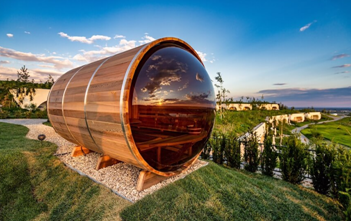 Un SPA de medicină holistică de 900 mp va fi inaugurat în noiembrie. Va fi o experiență ransformatoare– Știu că aveți o preocupare mai veche pentru activități de spa recreativ și medical…Eu nu am doar o preocupare, am o pasiune pe care, în cei peste 20 de ani de experiență în lumea medicinei alternative, am adus-o în atenția publicului acum 8 ani în cadrul Clinicii Eliade, clinică de medicină integrativă. Această expertiză valoroasă o voi aduce din această toamnă și în Resort Casa Timiș, în noul SPA pe care îl vom inaugura la jumătatea lunii noiembrie, ceea ce va determina ca resortul nostru să devină un adevărat univers holistic. Simbioza dintre toate dimensiunile ființei noastre – fizică-emoțională-mentală și energetică, ethos-ul medicinei holistice – este esența Clinicii Eliade și unul dintre fundamentele filosofiei Casa Timiș. De aceea, mi-am propus să deschis nu doar un SPA, ci un SPA de sănătate, nu doar de relaxare, cu o suprafață de 900 mp, a cărui inaugurare va avea loc în toamnă. Va cuprinde 6 săli de tratamente, atât de SPA cât și terapii integrative, 3 tipuri de saună, salină, studio de yoga și pilates, sală de fitness, 2 zone de relaxare. Acesta va fi conectat cu outdoor SPA-ul exterior unde ne revigorăm deja, din această vară, în piscina exterioară, un loc feeric, primitor și seren și sorbim un cocktail delicios la poolbar sau în jaccuzi.Acest SPA ne aduce în inima ritualurilor sănătății și frumuseții si va deveni o experiență transformatoare.Pentru a experimenta tot ce are resortul și zona de oferit e nevoie de un sejur de măcar 3-5 zile. Orice oră petrecuă aici înseamnă terapie– Cum arată, din punctul dumneavoastră de vedere, 2 zile petrecute la Casa Timiș? Ce e ideal de făcut acolo? Sau e vorba de mai mult de 2 zile?Orice oră petrecută la noi înseamnă terapie. Cred cu tărie că, la ce are astăzi de oferit Resort Casa Timiș, ar trebui rămas cel putin 3-5 nopți, pentru a încerca câte ceva din tot ceea ce oferim. La o lună și jumătate de la deschidere, trăiesc o bucurie fără limite când văd oaspeții care doresc să își prelungească sejurul, care la check-out rezervă deja următorul sejur, care își invită prietenii în Resort să vadă ce se experimentează aici, care rezervă deja câte o săptămână sau 10 zile, care după ce pleacă își trimit imediat copii sau părinții, fiecare după caz. Chiar mi se umple inima de bucurie, pentru că am creat totul dintr-o continuă energie a dăruirii, fără vreo limită, și oaspeții noștri simt această vibrație și o aprecieză.Este impresionant pentru mine să văd că toată capacitatea de cazare este plină în timpul săptămânii, iar weekend-urile sunt ocupate integral până în noiembrie. În jurul datei de 20 august, deschid încă 2 bungalow-uri care sunt diferite, cu o structură de apartament și foarte potrivite pentru sejururi mai lungi, așa cum oaspeții deja aleg la noi. Alegerile  sunt nesfârșite, pe domeniul nostru de 140 ha, la care oaspeții noștri au acces, acesta fiint amenajat și îngrijit în totalitate, așa cum am descris și enumerat anterior, gastronomia este uimitoare și serviciile impecabile.Împrejurimile sunt de o rară frumusețe. Coline unduioase, scăldate în soare și încărcate de podgorii, presărate cu comori culturale ce așteaptă să fie descoperite. Drumul Vinului, bătut în antichitate de negustorii romani, este astăzi înțesat de conace boierești, mănăstiri ce adăpostesc neasemuite opere de artă, muzee captivante și crame celebre. De asemenea, suntem la o oră distanță de Castelele Peleș și Cantacuzino sau de geo-parcul UNESCO Ținutul Buzăului.Evenimentele private sau corporate își găsesc și ele decorul ideal la Casa Timiș. Sălile de conferință, cu tehnologie de ultimă generație, restaurantele, terasele și întregul domeniu transformă orice ocazie într-o poveste sau întâlnire de neuitat. Fie că e vorba de o nuntă, un botez, o petrecere cu prietenii, un team building, o lansare de produs sau orice alt eveniment. De asemenea timp de relaxare, joacă și bucurie împreună cu familie, unde copii au multiple activități în întregul parc pus la dispoziție, unde se pot bucura de tot în deplină siguranță.Iubim, cultivăm și promovăm tradițiile– Și, fiindcă ne-am cunoscut prin prisma gastronomiei și mereu trebuie să mă întorc la ea, ce aduce nou sezonul estival 2022 din acest punct de vedere?După cum știi, la Casa Timiș iubim, cultivăm și promovăm tradițiile, cele existente și uitate, cât și cele pe care noi le făurim.                    Suntem singura locație care modifică meniurile substanțial în fiecare primăvară și toamna în ambele restaurante. Am modificat meniurile, avem preparate în premieră, delicioase. Chefii noștri de renume internațional s-au întrecut pe ei înșiși și au creat noi repere gastronomice, care se vor instala rapid în fruntea preferințelor celor care ne aleg.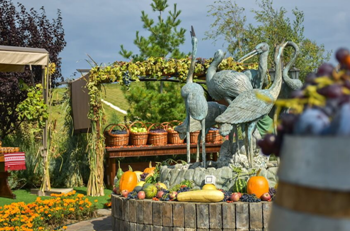 Ca să vă tentez, am să amintesc aici de fileul de păstrăv cu răzălăi, cotletul de porc la jar cu cartofi Casa Timiș și sos de vin roșu cu merișoare, pilaful cu raci de Marea Neagră sau tarta de mere cu caramel sărat și înghețată de ciocolată – dintre noutățile “Conacului”. De la “Veranda dintre vii”, caracatița glazurată cu sos de ghimbir, fileul de lup de mare cu sos basmati sau renumitul desert Oblivion, un must try / must have în materie de ciocolată. Mă apropii cu pași repezi de deschiderea unui nou restaurant în zona bungalow-urilor, unde dorim să oferim un alt tip de preparate, unde regina va fi un meniu impresionant de pizza gourmet. Pentru că ne aflăm chiar în inima viilor, începând cu primul an de la deschidere am creat un eveniment ‘’Răsfăț și Desfăț’’ – unde oaspeții, cu mic-cu mare, trăiesc o experiența inedită, experiență care a devenit renumită și pentru care ei revin în fiecare an. Spun inedită, pentru că în lumea noastră modernă, în care din păcate copiii nu mai trăiesc conectatea cu natura, noi le oferim în cadrul acestor experiențe posibilitatea de a merge cu coșuletul și foarfeca de struguri în vii, unde își culeg singuri strugurii, cu care revin într-o piațetă minunată, unde îi întâmpină un loc special amenajat pentru preparatea mustului după metoda tradițională. Pentru această experiență, noi lăsăm strugurii neculeși pe o suprafață de 4 ha pe care o dedicăm acestui eveniment. Așadar, nu ratați un septembrie de vis. Și, mai ales, nu ratați renumitul nostru ‘’Răsfăț și Desfăț’’.– În prima duminică din octombrie ce facem la Casa Timiș?Suntem mândri că suntem români. Prețuim tradițiile, valorile, și moștenirea culturală, gastronomică şi enologică românescă și ne dorim să le păstram, să le înnobilăm și să le transmitem mai departe.De aceea, în prima duminică din octombrie organizăm la Casa Timiş “Ziua națională a gastronomiei şi vinurilor din România”, un eveniment special în care celebrăm bogăția de gusturi şi tradiții româneşti, autenticitatea şi valorile gastronomiei şi vinului din România.Executive Chef Nico Lontras, Cezar Ioan –  publisher Vinul.ro, şi Cosmin Dragomir – publisher GastroArt.ro, fondatorii şi promotorii acestei zile, alături de Sergiu Nedela, cel mai bun sommelier din România, și de întreaga echipă Casa Timiş, vă vor călăuzi în descoperirea tainelor vinului şi a terroir-ului din Dealu Mare. O sărbătoare, așadar, a bucuriei de a trăi românește.COMERT SI ALIMENTATIE PUBLICAConsumul populaţiei şi-a încetinit creşterea în primele şase luni din 2022, la 5,2%, Cristina Bellu , 03.08.2022, Cifra de afaceri din comerţul cu amănuntul, principalul barometru pentru consumul privat, a marcat în primele şase luni din 2022 o creştere de 5,2% ca serie brută, faţă de perioada similară a anului trecut, pe fondul creşterilor înregistrate la vânzările de carburanţi cu 9,6%, la vânzările de produse nealimentare cu 6% şi la cele de produse alimentare, băuturi şi tutun  cu 2%, arată datele transmise miercuri de Institutul Naţional de Statistică (INS). Evoluţia indică o încetinire a ritmului de creştere, după ce la cinci luni din 2022, consumul a avansat cu 5,7%.În luna iunie, volumul cifrei de afaceri din comerţul cu amănuntul (cu excepţia comerţului cu autovehicule şi motociclete), serie brută, a înregistrat o creştere, pe ansamblu, cu 3,2% faţă de perioada similară din 2021, datorită creşterilor înregistrate la comerţul cu amănuntul al carburanţilor pentru autovehicule în magazine specializate (plus7,4%), vânzările de produse alimentare, băuturi şi tutun (plus 2,3%) şi la vânzările de produse nealimentare (plus 1,9%).Raportat de luna mai 2022, volumul cifrei de afaceri din comerţul cu amănuntul a scăzut, pe ansamblu, cu 1,4%, ca urmare a scăderilor înregistrate la vânzările de produse nealimentare (minus 3,4%) şi la vânzările de produse alimentare, băuturi şi tutun (minus 0,7%).Comerţul cu amănuntul al carburanţilor pentru autovehicule în magazine specializate a crescut cu 1,3%.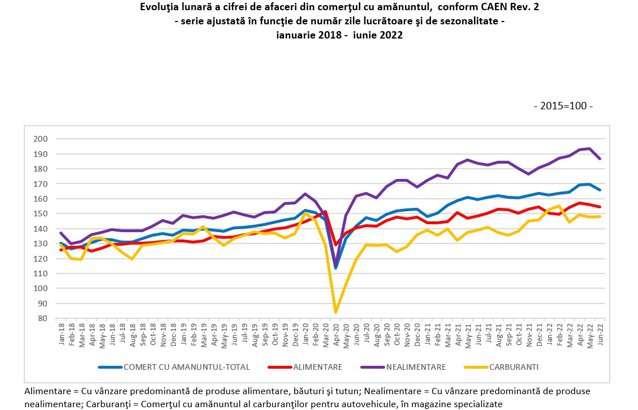 (Sursa: INS)Vânzările magazinelor, afectate de inflația record, 03 Aug 2022 , Simona PopaJumătatea acestui an a venit cu o temperare a consumului pe piața locală, scumpirile fiind principala cauză. Datele INS arată că în luna iunie, numai în cazul alimentelor, băuturilor și tutunului vânzările erau cu 0,7% sub nivelul înregistrat în luna mai ca serie brută. Raportat la numărul de zile lucrătoare și sezonalitate, scăderea a fost de 0,8% pe segmentul analizat.Față de aceeași lună a anului trecut, în iunie au fost înregistrate creșteri de 2,3% (serie brută), respectiv 4,3% ca serie ajustată sezonier în cazul vânzărilor de alimente, dar acest nivel este cu mult sub rata anuală a inflației care în iunie 2022 a fost de 15,1% raportat la iunie 2021.În ceea ce privește prima jumătatea a acestui an comparată cu perioada similară a anului trecut, volumul cifrei de afaceri din comerţul cu amănuntul (cu excepţia comerţului cu autovehicule şi motociclete) a înregistrat o creştere, pe ansamblu, cu 5,2% (serie brută) datorită creşterii comerţului cu amănuntul al carburanţilor pentru autovehicule în magazine specializate (+9,6%), vânzărilor de produse nealimentare (+6,0%) şi vânzărilor de produse alimentare, băuturi şi tutun (+2,0%).În funcţie de numărul de zile lucrătoare şi de sezonalitate, volumul cifrei de afaceri din comerţul cu amănuntul a înregistrat o creştere, pe ansamblu, cu 6,6%, datorită creşterii înregistrate la comerţul cu amănuntul al carburanţilor pentru autovehicule în magazine specializate (+9,0%), vânzările de produse nealimentare (+5,4%) şi la vânzările de produse alimentare, băuturi şi tutun (+4,9%).Potrivit Asociației CFA România, anticipațiile inflaționiste au continuat să crească ceea ce indică faptul că inflația va rămâne exprimată în două cifre cel puțin următoarele 12 luni.Ca răspuns la scumpirile tot mai mari, sunt deja retaileri mari care au luat decizia de menține prețurile nemodificate. Kaufland a anunțat că îngheață prețurile la 1.000 de produse până la 11 octombrie, iar Auchan România blochează prețurile a peste 3.000 de produse marcă proprie, acțiune valabilă pentru toți clienții, atât în magazinele Auchan, cât și pe platforma de comerț online. Punctele gastronomice pot fi motorul de dezvoltare al zonelor rurale din România, Miruna Diaconu , 03.08.2022, Punctele gastronomice locale ar putea ajuta semnificativ zonele rurale din România, oferindu-le şansa de a se dezvolta.Prin crearea unor astfel de puncte gastronomice, producţia locală ar putea fi încurajată, dar şi meşteşugul.„Cineva care are cinci vaci şi în mod normal dă laptele unui procesator, nu îl mai dă la un preţ mic, având un punct gastronomic, îl trimite direct acolo, acest lucru dă valoare adăugată mai mare produsului“, spune Dorian Lungu, proprietarul Gastro Local.Şansa zonelor rurale ale României de a se dezvolta este reprezentată de două segmente, şi anume agricultura şi turismul, iar un astfel de punct gastronomic local le implică pe amândouă.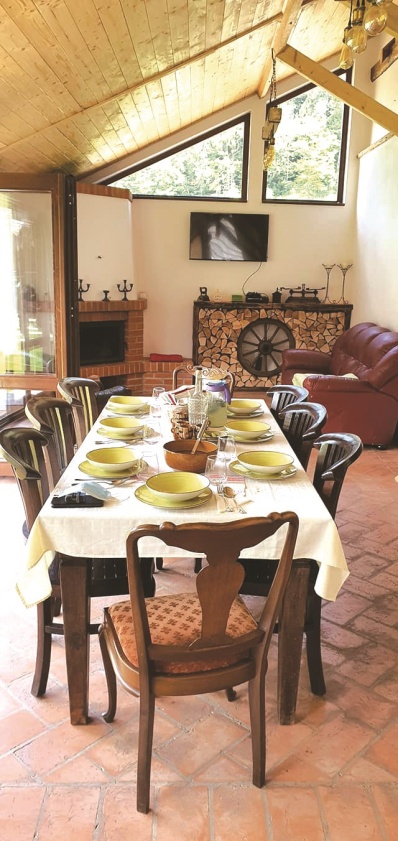 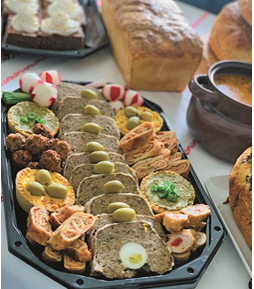 Prin atragerea turiştilor, o astfel de activitate îi poate încuraja şi pe cei din comunitate să îşi facă o mică afacere prin care să vândă sau să producă ceva, astfel creându-se un lanţ scurt de aprovizionare.Punctele gastronomice locale reprezintă mici afaceri de familie care presupun servirea mesei în gospodăria proprie a unui număr de până în 12 persoane simultan, meniul având o gamă redusă de produse.Şansa României rurale: crearea punctelor gastronomice poate duce la dezvoltarea comunităţilor din sate şi creşterea nivelului de trai. Punctele gastronomice locale reprezintă mici afaceri de familie care presupun servirea mesei în gospodăria proprie a unui număr de până în 12 persoane simultan, meniul având o gamă redusă de produse , Miruna Diaconu , 03.08.2022, O bună promovare prin crearea unei poveşti a satului ar putea ajuta la atragerea turiştilor. Punctele gastronomice locale ar putea contribui la dezvoltarea zonelor rurale ale României, cât şi la creşterea nivelului de trai prin crearea unui lanţ scurt de aprovizionare. Astfel de puncte gastronomice pot încuraja producţia locală, iar mici producători locali să apară ca urmare a înfiinţării punctelor gastronomice care pot contribui atât gastronomic, cât şi turistic la dezvoltarea zonelor rurale.„Cineva care are cinci vaci şi în mod normal dă laptele unui procesator, nu îl mai dă la un preţ mic, având un punct gastronomic, îl trimite direct acolo, acest lucru dă valoare adăugată mai mare produsului. Acest lucru se poate întâmpla la orice produs care e în plus într-o gospodărie. În loc să dai laptele cu 1-2 lei unui procesator, poate primi 7-8 lei de la un punct gastronomic, atunci un producător îşi va dori să aibă mai multe vaci, aşa va fi încurajat“, spune Dorian Lungu, proprietarul Gastro Local, o platformă pornită din Vama Buzăului dedicată punctelor gastronomice locale.Auchan acceptă plata cu tichetele sociale emise de Up România și Sodexo , Otilia Caloian , 03 Aug 2022 Cardurile de tichete sociale din programul guvernamental Sprijin pentru România, emise prin operatorii Up România și Sodexo, pot fi folosite în magazinele Auchan. Într-o primă etapă, județele acoperite sunt cele aferente operatorilor Sodexo și Up România, iar compania depune toate eforturile pentru a putea oferi acest serviciu alături de toți operatorii acreditați, în cel mai scurt timp.  Auchan susține programul guvernamental Sprijin pentru România, demarat de Ministerul Investițiilor și Proiectelor Europene (MIPE). Astfel, cardurile de tichete sociale pot fi folosite în hipermarketurile și supermarketurile Auchan. În plus, retailerul organizează și o tombolă specială, în cadrul căreia clienții care utilizează la cumpărături atât cardul pentru tichete sociale, cât și cardul MyCLUB Auchan, pot câștiga unul dintre cele 3 premii lunare a câte 1000 euro fiecare, sub formă de bonus pe cardul de fidelitate, până la sfârșitul anului.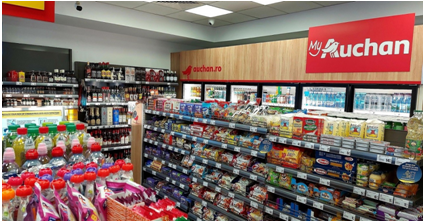 Începând din luna august, tichetele sociale din programul Sprijin pentru România, emise prin operatorii Sodexo și Up România, pot fi folosite în toate magazinele Auchan din Constanța, Galați, București, Ilfov, Dolj, Bihor, Cluj, Maramureș, Satu Mare, Brașov, Mureș, Sibiu, Hunedoara, Timiș, Bacău, Iași, Suceava, Argeș și Prahova (cu excepția magazinelor MyAuchan din stațiile Petrom).Cine poate primi tichete sociale pentru cumpărăturiConform OUG 63/2022, sprijinul material acordat categoriilor de persoane vulnerabile prevăzute de prezenta ordonanță de urgență are drept scop compensarea unei părți din cheltuielile cu hrana pentru asigurarea traiului zilnic, prin acordarea unor tichete sociale pe suport electronic, pentru achiziționarea de produse alimentare și/sau pentru asigurarea de mese calde.În plus, în perioada 2 august – 31 decembrie 2022, beneficiarii cardurilor pentru tichete sociale care folosesc la cumpărături și cardul MyCLUB Auchan vor fi înscriși automat în tombola prin care compania oferă lunar, prin tragere la sorți, 3 premii a câte 1000 euro fiecare, sub formă de bonus pe cardul de fidelitate.Regulamentul tombolei, precum și lista completă a magazinelor participante, sunt disponibile aici: https://romania.auchan.ro/ro/blog/news/regulamentul-oficial-al-campaniei-myclub-auchan-sustine-programul-sprijin-pentru-romania-2-august-31-decembrie-2022.Acest demers vine în continuarea acțiunilor de protejare a puterii de cumpărare a românilor, cu atât mai mult în această perioadă. Cea mai recentă măsură anti-inflație introdusă de Auchan a fost blocarea prețurilor a peste 3000 de produse marcă proprie Auchan. Astfel, numeroase produse alimentare, de la lactate, brânzeturi, mezeluri, ouă, produse din carne, conserve și până la cafea și înghețată, cât și nealimentare, precum detergenți, cosmetice, articole de papetărie, bricolaj, auto și produse destinate animalelor de companie, nu mai sunt impactate de inflație, cel puțin până la 30 septembrie 2022. În plus, clienții fideli beneficiază și de 5% bonus suplimentar, în bani, pe cardul de fidelitate MyCLUB Auchan, la achiziția acestor produse. Mai multe detalii, pe romania.auchan.ro.Auchan România are în portofoliu 264 de magazine, cuprinzând 33 de hipermarketuri, 6 supermarketuri și 225 de magazine de ultraproximitate MyAuchan, din care peste 200 în stațiile Petrom, cât și magazinul online auchan.ro.Grafic ZF: Cum vor evolua veniturile nete ale unui livrator de mâncare care încasează 1.000 de euro lunar în următorii doi ani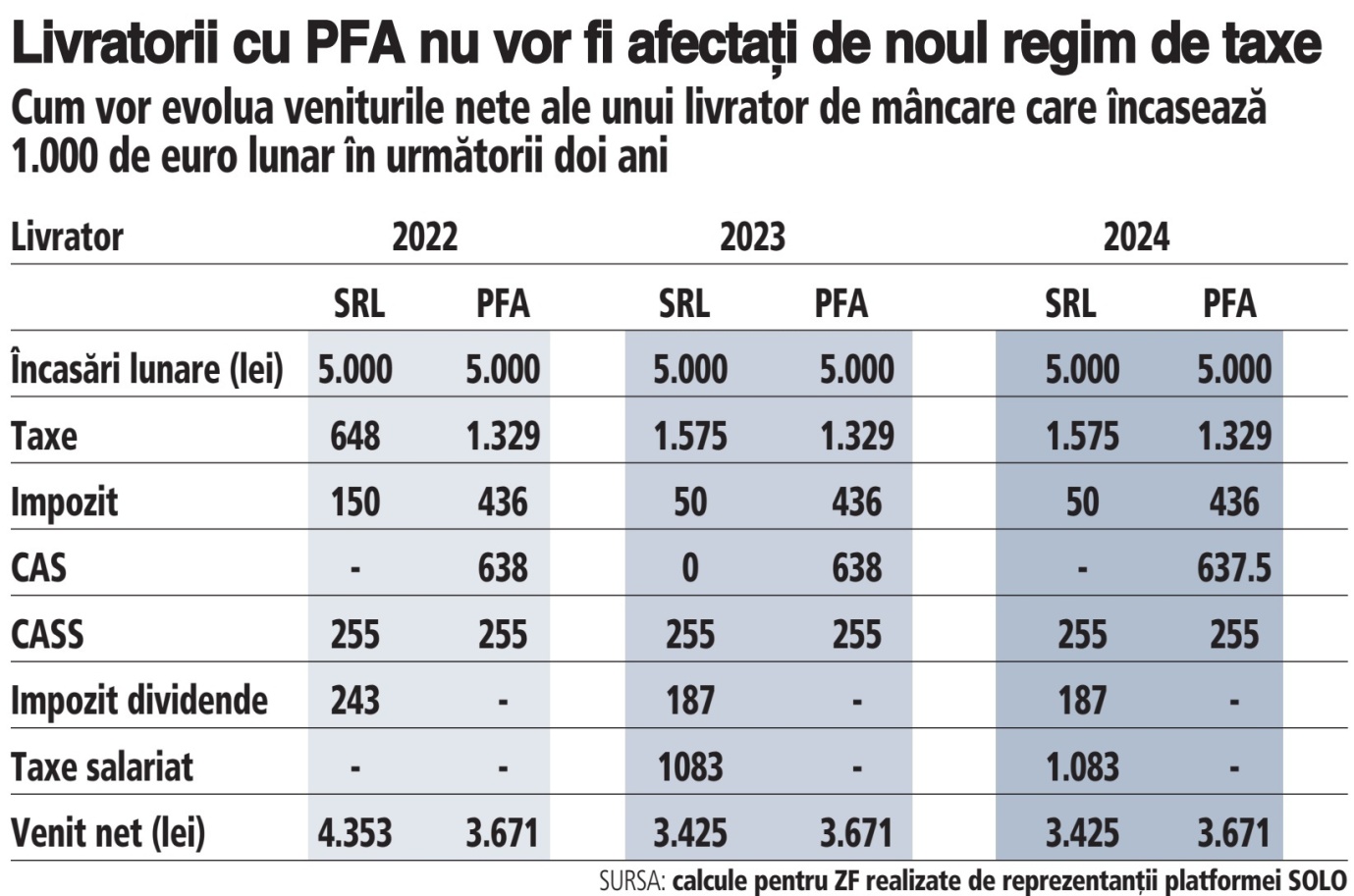 ÎN PRIMUL SEMESTRU DIN 2022, Carrefour a înregistrat o creştere a vânzărilor cu 13,2%, S.B. , Companii / 3 august    Carrefour anunţă o performanţă financiară solidă pentru prima jumătate a anului, înregistrând o creştere a vânzărilor cu 13,2% comparativ cu aceeaşi perioadă a anului trecut, un avans de 22% al sectorului de e-commerce şi un ROI în creştere cu 10%.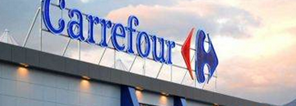 Valorile pieţei locale în termeni comparabili (+4,1% pentru H1 şi 6,4% pentru Q2) poziţionează Carrefour România pe poziţia a doua ca evoluţie a cifrei de afaceri pe plan european. Grupul Carrefour a înregistrat rezultate puternice în prima jumătate a anului, concentrându-se pe satisfacţia clienţilor înainte de toate şi câştigând cote de piaţă reprezentative în ţările cheie ale grupului: Franţa, Spania şi Brazilia. Grupul şi-a menţinut angajamentul asumat la începutul anului: protejarea puterii de cumpărare a consumatorilor şi consolidarea modelului economic, printr-o strategie de preţ granulară şi un control strict al costurilor. Acestea s-au tradus într-o marjă ROI stabilă de 2,1% pe parcursul semestrului şi o îmbunătăţire semnificativă de +110 milioane euro a fluxului de numerar net disponibil. Alexandre Bompard, Chairman şi CEO Grup Carrefour: "În contextul inflaţiei accelerate, Carrefour a înregistrat o performanţă robustă, cu rezultate în creştere, demonstrând că modelul de business este unul solid, iar strategia comercială este relevantă pentru consumatori, având o cotă de piaţă ascendentă în toate regiunile cheie. Aşa arată rezultatul unei mobilizări excelente a echipelor şi ne permite să ne uităm la a doua jumătate a anului cu încredere, păstrând totuşi un control strict al costurilor. În acelaşi timp, grupul îşi continuă procesul de transformare. Achiziţia Grupo BIG este finalizată şi facem progrese rapide la nivel de grup pentru integrare. Am anunţat recent vânzarea Carrefour Taiwan către partenerul nostru, Uni-President, care va fi o operaţiune generatoare de valoare pentru grup. Continuăm să implementăm planul nostru digital, cu un progres semnificativ pentru Carrefour Links. De asemenea, ne întărim angajamentul CSR printr-o abordare proactivă pentru a reduce, printre altele, consumul de energie. Carrefour continuă să progreseze şi îşi va prezenta, pe 8 noiembrie, noul plan strategic pentru traiectoria de business cu orizont 2026 şi ambiţiile pe termen lung."Reţeaua PENNY ajunge la 313 magazine în ţara noastră , G.D. , Companii , 3 august  PENNY îşi continuă planul de extindere prin deschiderea celui de-al doilea magazin în Sebeş, judeţul Alba, conform unui comunicat remis redacţiei.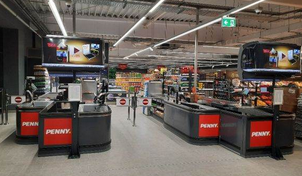 Potrivit sursei citate, noul magazin PENNY din Sebeş, de pe str. Dorin Pavel, nr. 168, are o suprafaţă de vânzare de 857,2 mp. Acesta dispune de 79 de locuri de parcare, dintre care 4 locuri sunt pentru persoanele cu dizabilităţi. Echipa noului magazin este formată din 14 persoane.Designul noilor magazine este modern şi primitor, iar sesiunea de cumpărături pentru clienţi este îmbunătăţită datorită zonei extinse pentru produse proaspete, mărci proprii pe gustul românilor, dar şi datorită semnalizării mai vizibile a promoţiilor şi a categoriilor principale de alimente. În plus, noul PENNY oferă soluţii simple, adaptate stilului de viaţă alert, precum produsele ready to eat, dar şi cele semipreparate, refrigerate sau congelate.PENNY Punct reprezintă evoluţia strategică a Penny Market în România şi este structurată în şapte piloni cheie: experienţă îmbunătăţită în magazine, expansiune, produse româneşti, oameni, digitalizare, sustenabilitate şi comunicare integrată, subliniază sursa citată.Pilonul expansiune se referă la extinderea magazinelor şi la dezvoltarea capacităţilor logistice. Până în 2029, PENNY îşi propune să atingă cifra de 600 de magazine. În materie de logistică, la finalul anului trecut, PENNY a inaugurat cel de-al patrulea depozit de la Filiaşi, judeţul Dolj.PENNY a început un amplu program de certificare BREEAM (Building Research Establishment's Environmental Assessment Method) pentru toate magazinele pe care le construieşte în prezent. Demersul exemplar la nivel european al discounterului PENNY a fost demarat în urmă cu doi ani, iar pe parcurs retailerul a înregistrat rezultate impresionante, unul dintre acestea fiind magazinul PENNY Otopeni, care a fost desemnat cea mai sustenabilă clădire din Centrul şi Estul Europei în cadrul BREEAM Awards 2021. Din februarie 2022, centrul logistic PENNY de la Filiaşi este clădirea industrială cu cel mai mare punctaj la BREEAM (Building Research Establishment Environmental Assesment Methodology) International New Construction 2016. Rezultatul obţinut este unul excepţional Outstanding - 92,89%. Ca urmare a unei investiţii de 26 de milioane de euro, depozitul dispune în prezent de numeroase funcţionalităţi, care îl fac prietenos cu mediul.Toate magazinele din reţeaua PENNY vor fi recertificate o dată la trei ani. Astfel, compania pune bazele unei politici de monitorizare şi îmbunătăţire a sustenabilităţii magazinelor. Totodată, planurile de întreţinere şi de investiţii în timp vor fi analizate şi din punct de vedere a impactului asupra sustenabilităţii magazinelor în relaţie cu comunităţile în care sunt integrate, cu mediul înconjurător, construit şi natural, se mai arată în comunicat.Excelență în cafea. Starbucks România și-a desemnat Campionul Barista 2022, Last updated aug. 3, 2022 , Starbucks, cel mai mare lanț de cafenele din lume și lider în domeniul inovării și al satisfacției clienților, și-a desemnat campionul Starbucks Barista România 2022, Munteanu Filip Andrei. Filip a participat în finala desfășurată pe parcursul a patru ore într-o cafenea Starbucks din București, alături de alți cinci artiști ai cafelei Starbucks din toată țara.„Să devii Campion Starbucks Barista este o onoare, dar și o responsabilitate în același timp. Îmi doresc să transmit și să inspir cultura cafelei pentru fiecare persoană care trece pragul cafenelelor noastre. La Starbucks am avut oportunitatea să mă dezvolt profesional, dar și să evoluez în ceea ce privește modul de interacțiune cu clienții și transmiterea acestei pasiuni pentru cafea cât mai multor persoane, iar acum fiecare zi este cu și despre oameni, în cafenea”, a declarat Filip. „Călătoria mea la Starbucks a început ca barista și a fost o bucurie să împărtășesc această pasiune cu ceilalți colegi foarte pregătiți pentru mult așteptata competiție. Ziua finalei a fost încărcată de emoții, dar cu toții am reușit să ne bucurăm de experiență”, a continuat campionul Starbucks Barista România 2022.Coffee Tasting a fost prima probă, prima oportunitate pentru finaliștii Campionatului să impresioneze juriul format din experți Starbucks. Participanții au prezentat o degustare profesională a unei cafele Starbucks Core, demonstrând nu doar priceperea lor în prepararea băuturilor, dar și cunoașterea domeniului.În cadrul celei de-a doua probe, Latte Art, finaliștii și-au demonstrat îndemânarea în crearea diverselor modele în cafea, dar și priceperea de a face acest lucru cu lapte alternativ – obținut din migdale și ovăz – fiind o provocare și mai mare. Aceștia au pregătit pentru membrii juriului trei cafele, două latte cu lapte alternativ și un flat white, băutura de test pentru barista, cu lapte spumat.  Filip va reprezenta România la următoarea etapă internațională a Campionatului Starbucks Barista, unde va intra în competiție cu alți campioni naționali din 42 de țări, din întreaga EMEA. Dintre aceștia, numai 10 vor ajunge în finala Campionatului Starbucks Barista 2022, organizat pentru prima dată în cafeneau magnifică Milano Starbucks Reserve Roastery, în luna octombrie a acestui an.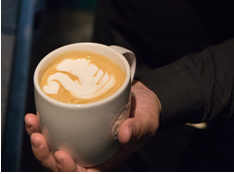 Acest Campionat Starbucks Barista care se desfășoară anual la nivelul companiei susține mândria, pasiunea și implicarea partenerilor. Aceștia își prezintă abilitățile de bar, coffee leadership și craft, oferind în același timp servicii de top pentru clienți. La nivel național, anul acesta au participat peste 20 Starbucks Barista, dintre care doar șase s-au calificat în marea finală națională. Grupul Carrefour- performanță financiară solidă în primul semestru al anului 2022 , agrointeligenta.ro - 3 august 2022  Grupul francez Carrefour a anunțat o performanță financiară solidă pentru prima jumătate a anului, înregistrând o creștere a vânzărilor cu 13,2% comparativ cu aceeași perioadă a anului trecut, un avans de 22% al sectorului de e-commerce și un ROI în creștere cu 10%. Valorile pieței locale în termeni comparabili (+4,1% pentru H1 și 6,4% pentru Q2) poziționează Carrefour România pe poziția a doua ca evoluție a cifrei de afaceri pe plan european.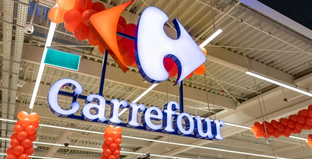 Grupul Carrefour a înregistrat rezultate puternice în prima jumătate a anului, concentrându-se pe satisfacția clienților înainte de toate și câștigând cote de piață reprezentative în țările cheie ale grupului: Franța, Spania și Brazilia. Grupul și-a menținut angajamentul asumat la începutul anului: protejarea puterii de cumpărare a consumatorilor și consolidarea modelului economic, printr-o strategie de preț granulară și un control strict al costurilor. Acestea s-au tradus într-o marjă ROI stabilă de 2,1% pe parcursul semestrului și o îmbunătățire semnificativă de +110 milioane euro a fluxului de numerar net disponibil.„În contextul inflației accelerate, Carrefour a înregistrat o performanță robustă, cu rezultate în creștere, demonstrând că modelul de business este unul solid, iar strategia comercială este relevantă pentru consumatori, având o cotă de piață ascendentă în toate regiunile cheie. Așa arată rezultatul unei mobilizări excelente a echipelor și ne permite să ne uităm la a doua jumătate a anului cu încredere, păstrând totuși un control strict al costurilor. În același timp, grupul își continuă procesul de transformare. Achiziția Grupo BIG este finalizată și facem progrese rapide la nivel de grup pentru integrare. Am anunțat recent vânzarea Carrefour Taiwan către partenerul nostru, Uni-President, care va fi o operațiune generatoare de valoare pentru grup. Continuăm să implementăm planul nostru digital, cu un progres semnificativ pentru Carrefour Links. De asemenea, ne întărim angajamentul CSR printr-o abordare proactivă pentru a reduce, printre altele, consumul de energie. Carrefour continuă să progreseze și își va prezenta, pe 8 noiembrie, noul plan strategic pentru traiectoria de business cu orizont 2026 și ambițiile pe termen lung”, a declarat Alexandre Bompard, Chairman și CEO Grup Carrefour.Așa cum era de așteptat, indicii prețurilor de consum s-au accelerat treptat în toate țările Grupului, reflectând inflația materiilor prime, costurile de producție și costurile de distribuție. În acest context, comportamentele de consum s-au dovedit a fi reziliente.Pe parcursul celui de-al doilea trimestru, Carrefour a observat o ușoară modificare a comportamentului de cumpărare, în special în țările europene în care inflația este cea mai pronunțată, cum ar fi Spania și România, reflectând atenția tot mai mare a consumatorilor față de constrângerile puterii de cumpărare. Carrefour răspunde printr-o serie de măsuri precum:1. diversitatea de formate, în special cele care oferă cele mai mari reduceri (hipermarketuri, Supeco)2. produse marcă proprie Carrefour, care oferă un raport calitate-preț excelent, precum și gama îmbunătățită de produse Simpl’, foarte accesibile. Ponderea produselor cu etichetă privată a crescut în conformitate cu evoluția istorică, iar acum reprezintă mai mult de 32% din vânzări3. o poziționare deosebit de competitivă a prețurilor pe cele mai sensibile produse de bază pentru clienți, cum ar fi, de exemplu, prin campaniile “Bonul de Weekend” în România sau “30 de produse pentru 30 euro” în Franța4. atractivitatea programului de loialitate și consolidarea dinamicii promoționale, atât în ceea ce privește numărul de promoții, cât și la nivel de reduceri de preț.Principalele rezultate financiare pentru prima jumătate a anului 2022: 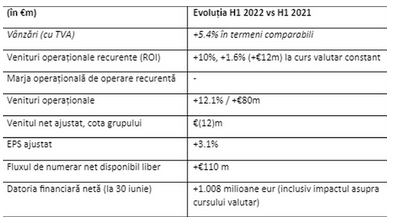 Trimestrul al doilea al anului se închide de asemenea cu rezultate solide. Vânzările grupului au crescut cu 7,3% în termeni comparabili (LFL) în Q2 (+8,1% LFL în categoria alimente, +2,9% LFL în categoria produse non-alimentare), reflectând o dinamică comercială solidă în contextul inflației, și relevanța modelului multi-format și omnichannel. Această performanță a fost obținută pe o bază comparabilă deja ridicată, cu +3,6% LFL în Q2 2021 și +6,3% în Q2 2020.Costurile de distribuție s-au îmbunătățit la 15,3% din vânzările nete, față de 16,3% în H1 2021, în ciuda unei creșteri semnificative a costurilor legate de materiile prime (energie, hârtie etc.). Acestea au beneficiat de un impuls bun al vânzărilor și de planuri de reducere a costurilor. Veniturile operaționale recurente (ROI): +10,0% sau +1,6% la curs valutar constant (efectul valutar a fost pozitiv, în special datorită aprecierii Realului brazilian). Marja operațională a fost de 2,1%, în linie cu H1 2021.PROGRES ÎN PLANUL STRATEGIC DIGITAL 2026: Carrefour și-a propus să fie lider mondial în retailul digital. Carrefour Links continuă să crească rapid, cu 302 parteneri activi la sfârșitul lunii iunie față de 235 la sfârșitul lunii aprilie și o contribuție tot mai mare la ROI. Digitalizarea serviciilor financiare, condusă de Brazilia, progresează în concordanță cu așteptările. Comerțul electronic a continuat să crească pe o bază comparabilă ridicată, cu o creștere de +16% a GMV în H1 2022. Q2 a înregistrat o accelerație cu +22% creștere după +10% în Q1.CARREFOUR, O COMPANIE RESPONSABILĂ – INDICELE CSR: 108% în primul semestru. Carrefour își confirmă obiectivele pentru perioada 2022-2025.O poziție puternică pentru România  Valoarea pieței locale în termeni comparabili (+4,1%) poziționează România pe locul 2 la nivel European pentru H1 în ceea ce privește evoluția cifrei de afaceri. În Q2, Carrefour România a progresat puternic încă o dată, cu o creștere de 6,4% în termeni comparabili (LFL), după creșterea de 8,4% în Q2 2021.În conformitate cu strategia globală și viziunea omnichannel, Carrefour România închide al doilea trimestru al anului 2022 cu 377 de magazine în toate formatele la sfârșitul lunii iunie 2022 – hipermarket, market și express, precum și prezență online cu livrare pentru întregul portofoliu de produse. Astfel, în prima jumătate a anului, Carrefour a continuat expansiunea cu 11 deschideri de magazine, dintre care un discounter (Supeco) și 10 Carrefour Express, alături de o extindere a amprentei digitale, printr-un nou partener strategic în e-commerce, Glovo România, care completează parteneriatul puternic existent deja cu Bringo în acest segment.Cifrele înregistrate continuă trendul ascendent al business-ului, după ce Carrefour a înregistrat în 2021 o creștere a cifrei de afaceri de 2%, comparativ cu 2020, ajungând la un total de 2,3 miliarde euro.”Principala provocare cu care ne-am confruntat anul acesta, ca orice retailer din Europa, a fost gestionarea inflației. Prioritatea noastră a fost să reducem constrângerile care au impactat puterea de cumpărare a clienților noștri, printr-o ofertă extinsă de produse marcă proprie și de prim preț, precum și activări comerciale. Am investit toate efectele pozitive generate de disciplina noastră de control al costurilor în prețurile noastre pentru a ne menține competitivitatea și marjele de operare. În acest sens, portofoliul de etichete proprii s-a extins pe tot parcursul anului, cu peste 125 de articole noi lansate în H1 și acoperă 91% din totalul vânzărilor de produse noi. Ne bucurăm că am reușit să aducem o contribuție pozitivă la nivel de grup cu sprijinul celor 16.000 de colegi ai noștri. Vom continua să ne consolidăm strategia multiformat și transformarea digitală pentru a ne conecta mai bine cu clienții noștri și pentru a ne continua creșterea consecventă”, a declarat Régis Moratin, CFO Carrefour România. Despre CarrefourCarrefour România oferă clienților săi un univers de posibilități de a face cumpărături în siguranță: direct în cele peste 370 de magazine din țară, unde, cu aplicația Carrefour și casele de marcat Self Service, sesiunea de shopping devine rapidă și ușoară sau prin serviciile de online shopping cu livrare acasă sau Click & Collect: www.carrefour.ro și platformele BRINGO și Glovo, disponibile gratuit în Google Play și App Store.Carrefour susține comunitățile în care activează prin programe și inițiative naționale pe termen lung, cu impact pozitiv în societate: Cooperativa Agricolă Vărăști, prima de acest gen fondată de retailer în România, Deschidem Vinul Românesc și Creștem România BIO, în cadrul căreia a introdus în premieră în România, eticheta „în conversie la bio”. Totodată, a lansat programul Act For Good, care transformă cumpărăturile într-o experiență personalizată cu impact social: prin fiecare sesiune de shopping și nu numai, utilizatorii primesc puncte Act For Good, prin care pot face fapte bune, dar pot și beneficia de reduceri și oferte personalizate.Carrefour România operează în România prin patru entități juridice: Carrefour S.A., Artima S.A., Columbus Operațional S.R.L .și Supeco Investment S.R.L. Cardurile sociale din programul „Sprijin pentru România” pot fi folosite în magazinele Auchan, meatmilk , 3 august 2022 Auchan susține programul guvernamental Sprijin pentru România, demarat de Ministerul Investițiilor și Proiectelor Europene (MIPE). Într-o primă etapă, județele acoperite sunt cele aferente operatorilor Sodexo și Up România, iar compania depune toate eforturile pentru a putea oferi acest serviciu alături de toți operatorii acreditați, în cel mai scurt timp.Cardurile de tichete sociale pot fi folosite în hipermarketurile și supermarketurile Auchan. În plus, retailerul organizează și o tombolă specială, în cadrul căreia clienții care utilizează la cumpărături atât cardul pentru tichete sociale, cât și cardul MyCLUB Auchan, pot câștiga unul dintre cele 3 premii lunare a câte 1000 euro fiecare, sub formă de bonus pe cardul de fidelitate, până la sfârșitul anului.Începând din luna august, tichetele sociale din programul Sprijin pentru România, emise prin operatorii Sodexo și Up România, pot fi folosite în toate magazinele Auchan din Constanța, Galați, București, Ilfov, Dolj, Bihor, Cluj, Maramureș, Satu Mare, Brașov, Mureș, Sibiu, Hunedoara, Timiș, Bacău, Iași, Suceava, Argeș și Prahova (cu excepția magazinelor MyAuchan din stațiile Petrom).Conform OUG 63/2022, sprijinul material acordat categoriilor de persoane vulnerabile prevăzute de prezenta ordonanță de urgență are drept scop compensarea unei părți din cheltuielile cu hrana pentru asigurarea traiului zilnic, prin acordarea unor tichete sociale pe suport electronic, pentru achiziționarea de produse alimentare și/sau pentru asigurarea de mese calde.În plus, în perioada 2 august – 31 decembrie 2022, beneficiarii cardurilor pentru tichete sociale care folosesc la cumpărături și cardul MyCLUB Auchan vor fi înscriși automat în tombola prin care compania oferă lunar, prin tragere la sorți, 3 premii a câte 1000 euro fiecare, sub formă de bonus pe cardul de fidelitate.Regulamentul tombolei, precum și lista completă a magazinelor participante, sunt disponibile aici:https://romania.auchan.ro/ro/blog/news/regulamentul-oficial-al-campaniei-myclub-auchan-sustine-programul-sprijin-pentru-romania-2-august-31-decembrie-2022.Acest demers vine în continuarea acțiunilor de protejare a puterii de cumpărare a românilor, cu atât mai mult în această perioadă. Cea mai recentă măsură anti-inflație introdusă de Auchan a fost blocarea prețurilor a peste 3000 de produse marcă proprie Auchan. Astfel, numeroase produse alimentare, de la lactate, brânzeturi, mezeluri, ouă, produse din carne, conserve și până la cafea și înghețată, cât și nealimentare, precum detergenți, cosmetice, articole de papetărie, bricolaj, auto și produse destinate animalelor de companie, nu mai sunt impactate de inflație, cel puțin până la 30 septembrie 2022. În plus, clienții fideli beneficiază și de 5% bonus suplimentar, în bani, pe cardul de fidelitate MyCLUB Auchan, la achiziția acestor produse. Mai multe detalii, pe romania.auchan.ro.Despre AuchanAuchan România are în portofoliu 264 de magazine, cuprinzând 33 de hipermarketuri, 6 supermarketuri și 225 de magazine de ultraproximitate MyAuchan, din care peste 200 în stațiile Petrom, cât și magazinul onlineauchan.ro. Cu o cifră de afaceri cu taxe de peste 1,2 miliarde de Euro, Auchan propune locuitorilor din orașele în care sunt prezente magazinele sale un comerţ modern, de calitate, cu cele mai largi game de produse şi un concept de discount responsabil, cu toate preţurile mici, permanent. În 2021, Auchan a obținut medalia Customers’ Friend și statutul Customers’ Friend – Superior Excellence.DIVERSEANPC a controlat importatorii şi distribuitorii de peşte din zona Bucureşti-Ilfov , S.B. , Miscellanea / 3 augustÎn perioada 26-28.07.2022, Autoritatea Naţională pentru Protecţia Consumatorilor (ANPC) a realizat o serie de controale la 9 importatori şi distribuitori de peşte şi produse de pescuit, din Bucureşti şi din judeţul Ilfov, pentru verificarea respectării prevederilor legale în domeniu.Operatorii economici controlaţi au fost: Bistromar la timonă SRL, Millenium Group SRL, Eurocooling SRL, Metro Pallady, Ocean Fish SRL, Metro Logistics / Yussen, Ind Lacto Mureş SRL, Omnia Gusti SRL şi Groenlanda SRL.În urma verificărilor, pentru neregulile constatate, au fost aplicate 7 amenzi contravenţionale în valoare de 35 000 lei şi 2 avertismente.Totodată, au fost dispuse măsurile complementare de oprire definitivă de la comercializare şi retragerea din circuitul uman a unei cantităţi de 1.300 kg peşte si produse de pescărie şi oprire temporară a prestării de servicii, până la remedierea deficienţelor constatate pentru:- 6 unităţi de depozitare congelare/refrigerare, - 2 utilaje tehnologice, - o zonă de producţie pentru produse din pescuit, - un raion de vânzare a peştelui proaspăt şi a produselor de pescărie. De asemenea, comisarii ANPC au prelevat probe pentru stabilirea gradului de prospeţime a peştelui şi a produselor de pescărie şi dacă sunt respectate limitele maxime admise pentru metale grele şi contaminanţi conţinute de acestea.Conform rapoartelor de laborator, un lot de 2 tone de ton roşu, origine Vietnam, a fost neconform depăşind valorile maxime admise pentru Cadmiu, fiind dispusă măsura de oprire definitivă de la comercializare şi dirijarea către neutralizare a acestor produse. Deficienţele constatate, în timpul controalelor, au fost:- Lipsa documentelor de provenienţă a mărfii- Utilizarea unor echipamente tehnologice cu deficienţe ( benzi de lucru rupte) - Comercializarea unor produse cu durabilitatea minimă depăşită- Comercializarea de peste şi produse de pescărie congelate cu aglomerări mari de gheaţă - Utilizarea unor spaţii de depozitare cu acumulări de gheţă în zone murale şi a agregatelor de frig- Utilizarea unor agregate de frig cu acumulări de impurităţi- Depozitarea în spaţii improprii a produselor alimentare- Utilizarea unor spaţii de congelare cu aflux de marfă peste capacitatea de depozitare a spatiului- Existenţa unor zone murale deteriorate, cu material lipsă, neigienizate- Existenţa unor zone murale cu igrasie în strat gros- Existenţa unui paviment cu zone deteriorate, cu găuri, acumulări de praf şi alte impurităţi- Existenţa unor rigole/sifoane de scurgere a apei, neigienizate, cu acumulări de impurităţi macroscopice- Existenţa unor acumulări de apă pe pavimente.GLOBALConsumul de bere se menţine ridicat în pofida inflaţiei, dar cât vor rezista producătorii în faţa scumpirii materiilor prime şi energiei? Catalina Apostoiu , 03.08.2022  În Germania, vânzările de bere au crescut cu 3,8% în prima jumătate a acestui an, notează Deutsche Welle. Aproximativ 4,3 miliarde de litri de bere au fost consumaţi în această ţară în primul semestru din 2022, cu 157,2 milioane de litri mai mult decât în prima jumătate din 2021, când pandemia a afectat puternic vânzările din cea mai mare economie europeană.Şi în Olanda vânzările de bere sunt din nou în creştere după doi ani de lockdownuri, potrivit nltimes.nl. Producătorii olandezi de bere au vândut cu aproape 13% mai multă bere în prima jumătate a anului decât în primele şase luni ale anului trecut.După ridicarea restricţiilor, olandezii au consumat uşor mai multă bere decât în 2019. Comparativ cu perioada de dinaintea pandemiei, producătorii au comercializat cu 1,5% mai multă bere, relevă datele Nederlandse Brouwers, asociaţia producătorilor olandezi de bere.Preşedintele acesteia, Fred Teeven, spune că producătorii lucrează în plus pentru a putea acoperi cererea.Şi totuşi, în pofida vânzărilor solide, organizaţia avertizează cu privire la riscurile presupuse de majorarea costurilor legate de materii prime şi energie. În plus, producătorii întâmpină dificultăţi în a găsi suficientă forţă de muncă.Şi Heineken, al doilea mare producător de bere al lumii, a raportat vânzări solide pe primul semestru al acestui an. Volumele vânzărilor pe primele şase luni au urcat cu 7,6%, peste estimările analiştilor ce indicau o medie de 5,73%, relatează Bloomberg.Veniturile organice au avansat cu 22% la 16,4 miliarde de euro, pe fondul majorărilor de preţuri, vremii prielnice din Europa şi redresării din America Latină. Şi totuşi, compania şi-a reiterat perspectivele de creştere modestă în acest an, în condiţiile în care revenirea cererii este umbrită de războiul din Ucraina şi presiunile inflaţioniste.Directorul financiar al Heineken, Harold van den Broek, a declarat că creşterea costurilor inputurilor ca orzul sau aluminiul va constitui în continuare un risc în 2023, notează Reuters. Acesta a adăugat că producătorul realizează o evaluare pentru a se asigura că poate opera fără gaze naturale în eventualitatea întreruperii livrărilor de gaze ruseşti.Producătorii de bere din Cehia sunt la rândul lor îngrijoraţi cu privire la o viitoare criză a sectorului din cauza costurilor în creştere la energie, potrivit Prague Morning.Dacă livrările de gaze ar fi întrerupte, productorii de bere ar putea produce şi comercializa doar volume limitate, a avertizat Zdenek Kovar, purtător de cuvânt al Plzenske Prazdroje.Potrivit acestuia, întreruperea livrărilor de gaze ar avea un impact major asupra întregii industrii producătoare de bere, inclusiv asupra furnizorilor.Prazdroj este cel mai mare producător de bere din Cehia, iar acesta utilizează gazele în producţia de bere. Mulţi producători de bere încă resimt impactul încetinirii vânzărilor în pandemie, iar întreruperea gazelor ar însemna colapsul unui număr de producători mai mici din Cehia.Statele G7 iau în considerare blocarea transporturilor de ţiţei din Rusia către alte state, SABIN S. BRANDIBURU , Internaţional , 3 augustStatele din G7 caută să blocheze transportul petrolului din Rusia către alte ţări pentru a priva Moscova de venituri, pe fondul invaziei în Ucraina, cu excepţia cazului în care Rusia va accepta o plafonare a preţului, potrivit Reuters.Într-o declaraţie emisă de Marea Britanie, miniştrii de externe G7 au declarat că iau în considerare "o interzicere cuprinzătoare a tuturor serviciilor care permit transportul petrolului şi produselor petroliere ruseşti la nivel global, cu excepţia cazului în care petrolul este achiziţionat la un preţ care urmează să fie convenit în consultare cu partenerii internaţionali"."Luând în considerare această opţiune, precum şi altele, vom lua în considerare şi mecanisme de atenuare alături de măsurile noastre restrictive pentru a ne asigura că ţările cele mai vulnerabile şi afectate îşi menţin accesul la pieţele energetice, inclusiv din Rusia" au mai spus miniştrii de externe.G7 este format din Marea Britanie, Canada, Franţa, Germania, Italia, Japonia şi Statele Unite.Numeroase ţări au impus sancţiuni Rusiei după invadarea Ucrainei dar consumatorii-cheie de petrol, China şi India, au intensificat importurile de barili ruseşti la preţuri reduse până la niveluri record.În ciuda faptului că exporturile de petrol ale Rusiei au atins cele mai scăzute niveluri din august anul trecut, veniturile sale din export au crescut luna trecută cu 700 de milioane de dolari din cauza preţurilor mai mari, cu 40% peste media anului trecut, a declarat Agenţia Internaţională pentru Energie.Preţul grâului şi porumbului continuă să scadă, A.V. , Ziarul BURSA , #Internaţional , 3 augustCotaţiile futures ale grâului şi porumbului au scăzut şi ieri, la Bursa din Chicago, continuând cursul descendent pe care s-au înscris luni, după ce Ucraina a reluat exporturile de cereale pe mare odată cu plecarea primei nave încărcate cu porumb din portul Odesa. Livrările au fost reluate în baza unui acord internaţional semnat cu Rusia, luna trecută, la Istanbul.Preţul grâului cu livrare în luna septembrie a coborât cu 2% ieri, la Bursa din Chicago (CBOT), ajungând la 7,84 dolari/buşel la ora locală 07.46, cotaţia porumbului cu livrare în decembrie - cu 1,4%, la 6,01 dolari/buşel.Rusia şi Ucraina au semnat, la data de 22 iulie, la Istanbul, un acord pentru crearea unor culoare securizate care să permită exportul de cereale blocate în Ucraina. Acordul este valabil 120 de zile, timp în care pot fi transportate cele aproximativ 25 de milioane de tone din silozurile ucrainene, înaintea strângerii noii recolte.Navele şi încărcătura sunt inspectate la Istanbul, sub autoritatea Centrului Comun de Coordonare, care a fost inaugurat oficial săptămâna trecută la Istanbul, conform acordului semnat în 22 iulie cu medierea Turciei şi a ONU.Ieri, oficialii Turciei au anunţat, potrivit Reuters, că se aşteaptă ca o navă încărcată cu cereale să plece zilnic din porturile ucrainene de la Marea Neagră, atât timp cât va fi valabil acordul cu privire la coridoarele securizate care vor permite circulaţia navelor de mărfuri în Marea Neagră.Luni, nava cargo Razoni, încărcată cu 26.527 tone de porumb, a plecat din portul Odesa cu destinaţia Liban, iar marţi în jurul orei 07:14 GMT era în largul Deltei Dunării, urmând ca astăzi să ajungă în apele turceşti, unde va fi inspectată. Ulterior, nava cargo Razoni îşi va continua drumul spre destinaţie."Planul este ca în fiecare zi să plece o navă", a declarat oficialul turc pentru Reuters, referindu-se la Odesa şi celelalte două porturi ucrainene incluse în acord. "Dacă nu vor apărea probleme, pentru o perioadă exporturile se vor derula în ritm de o navă pe zi", a adăugat oficialul care a dorit să îşi păstreze anonimatul, conform Reuters. Acesta a mai spus că plecarea navei Razoni a fost amânată pentru câteva zile din cauza unor "probleme tehnice" care între timp au fost rezolvate, iar acum Turcia se aşteaptă la o funcţionare fără probleme a "coridoarelor securizate".După invazia rusească, exporturile de cereale ale Ucrainei au fost reorientate spre transportul rutier şi fluvial cu direcţia Europa de Est, însă traderii subliniază că este nevoie de transporturile maritime pentru a creşte, în mod semnificativ, volumul livrărilor.O serie de oficiali din cadrul administraţiei prezidenţiale ucrainene au spus că la cheiurile porturilor din Marea Neagră sunt 17 nave încărcate cu 600.000 de tone de marfă. Dintre ele, 16 nave sunt încărcate cu cereale ucrainene cu o greutate de aproximativ 580.000 de tone.• Zelenski, despre exporturile de cereale: "Este prea devreme să ne bucurăm"Preşedintele ucrainean Volodimir Zelenski a afirmat luni că este "prea devreme" să se bucure după reluarea exporturilor de cereale ucrainene din portul Odesa, informează AFP."În momentul de faţă, este prea devreme să tragem concluzii şi să facem previziuni", a declarat Zelenski în mesajul video cotidian, adăugând: "Să aşteptăm să vedem cum va funcţiona acordul şi dacă securitatea va fi cu adevărat garantată".Zelenski a mai spus: "Portul a redevenit operaţional, exporturile s-au reluat, putem spune că acesta este un prim semnal pozitiv că vom putea opri criza alimentară mondială. Este responsabilitatea partenerilor noştri, în special a Naţiunilor Unite şi Turciei, să garanteze siguranţa acestor livrări".Cotaţia futures a gazelor cu livrare în luna septembrie era de aproape 200 de euro pentru un Megawatt-oră ieri, în deschiderea sesiunii de la Bursa din Amsterdam. Cotaţia a urcat până la 210,25 euro pe parcursul sesiunii, iar la ora 14.48 atingea 208,93 euro.-----------------------Preţul futures al barilului de petrol Brent cu livrare în luna octombrie a crescut cu 0,3% în a doua parte a zilei de ieri, la ICE Futures Europe, atingând 100,33 dolari. La Nymex SUA, preţul petrolului West Texas Intermediate (WTI) cu livrare în septembrie a urcat cu 0,4%, la 94,24 dolari barilul la ora locală 07.47.-----------------------Cotaţia futures a aurului cu livrare în decembrie a crescut cu 0,5%, la 1.796,50 dolari uncia ieri, la Comex New York, la ora 07.47, cea spot - cu 0,4%, la 1.778,87 dolari/uncie.UNIUNEA EUROPEANACOMISIA EUROPEANĂ: Ţările UE trebuie să reutilizeze apele uzate , F.D. , Internaţional / 3 augustPenuria de apă şi stresul hidric vor afecta probabil jumătate din bazinele hidrografice ale UE până în 2030 şi statele membre trebuie să înveţe să reutilizeze apele uzate tratate, a avertizat astăzi Comisia Europeană, relatează AFP, conform Agerpres. "Resursele de apă dulce sunt rare (...). Este datoria noastră să încetăm să risipim apa şi să utilizăm această resursă mai eficient", a subliniat comisarul pentru mediu Virginijus Sinkevicius în recomandările sale către statele membre pentru reutilizarea apei în sectorul agricol.Peste 40.000 de milioane de metri cubi de apă sunt tratate în fiecare an în UE, dar numai 964 de milioane de metri cubi sunt reutilizate, potrivit datelor furnizate de Comisia Europeană.Reutilizarea apei este practicată în mod curent şi cu succes în mai multe state membre UE, precum şi în Israel, California, Australia şi Singapore, precizează Comisia. Franţa este dată ca exemplu, cu 7,7 milioane de metri cubi de ape uzate tratate reutilizate în fiecare an."Dar această practică este până acum folosită sub potenţialul său în UE", deplânge executivul european.Absenţa cadrului de susţinere pentru reutilizarea apelor şi puţinele informaţii deţinute de public privind avantajele acestei tehnologii sunt două obstacole majore care împiedică o răspândire mai largă a acestei practici în rândul Celor 27, a subliniat acesta.Stimulente legislative şi financiare mai puternice ar putea ajuta Europa să reutilizeze peste 6 miliarde de metri cubi de apă în fiecare an până în 2025, preconizează executivul comunitar.Penuriile de apă afectează până în prezent 11% din populaţia UE şi 17% din teritoriul său, dar situaţia este mai îngrijorătoare în jurul Mediteranei, unde circa 50% din populaţie trăieşte sub un stres hidric constant în timpul verii.Secetele şi penuriile de apă riscă să devină din ce în ce mai frecvente şi mai grave pe viitor, insistă Comisia Europeană în avertismentul ei. Ele afectează agricultura, turismul şi industria şi pot avea un impact enorm asupra mediului. Întrucât există prea puţină apă în râuri şi lacuri, zonele umede seacă, iar apa sărată se poate infiltra în resursele de apă subterană.UE a adoptat o reglementare privind reutilizarea apei, aplicabilă din iunie 2023. Comisia Europeană a propus, în plus, revizuirea legislaţiei europene privind emisiile industriale şi privind tratarea apelor urbane uzate pentru a încuraja reutilizarea apei...............................................................................................UCRAINAPrima navă cu cereale ucrainene a fost verificată de ruși, ucraineni și turci la Istanbul , 03.08.2022 O echipă comună a finalizat cu succes inspecţiile la prima navă încărcată cu cereale din Ucraina destinate exportului de la începutul agresiunii militare ruse în februarie, a anunţat miercuri Ministerul turc al Apărării, conform AFP şi DPA, informează Agerpres.Inspecţia efectuată de reprezentanţi ai Ucrainei, Rusiei, Turciei şi Naţiunilor Unite a durat aproximativ o oră. Echipa este responsabilă pentru a se asigura că nava nu transportă încărcături neautorizate, cum ar fi arme.„Nava va continua în scurt timp să navigheze prin strâmtoarea Bosfor din Istanbul spre destinaţia finală Liban”, a precizat ministerul pe Twitter.Nava sub pavilionul Sierra Leone urma să pornească din nou la drum cu puţin timp înainte de prânz (09:00 GMT) spre portul Tripoli, în nordul Libanului, prin Bosfor, care leagă Marea Neagră de Marea Marmara, între ţărmul european şi cel asiatic al Istanbulului. Marmara se deschide apoi spre Marea Mediterană prin strâmtoarea Dardanele.Transportul de 26.000 de tone de porumb a părăsit luni dimineaţă portul Odesa (sudul Ucrainei) şi este primul care este autorizat în conformitate cu termenii acordului încheiat la 22 iulie la Istanbul între Rusia şi Ucraina, prin medierea Turciei şi sub egida Naţiunilor Unite.Acest acord permite reluarea livrărilor pe pieţele mondiale de cereale ucrainene blocate de la invazia rusă. Turcia şi ONU au declarat că vor ajuta la coordonarea în condiţii de siguranţă a exporturilor şi vor monitoriza transporturile pentru a se asigura că navele nu transportă arme în zona de război. Un centru comun de coordonare a fost deschis la Istanbul şi este deservit de personalul celor patru părţi.Mai mult de 20 de milioane de tone de cereale din recolta de anul trecut aşteaptă încă să fie exportate, potrivit datelor din Ucraina. Alimentele sunt necesare de urgenţă pe piaţa mondială - în special în Asia, Africa şi Orientul Mijlociu. ONU a avertizat recent cu privire la cea mai mare foamete din ultimele decenii.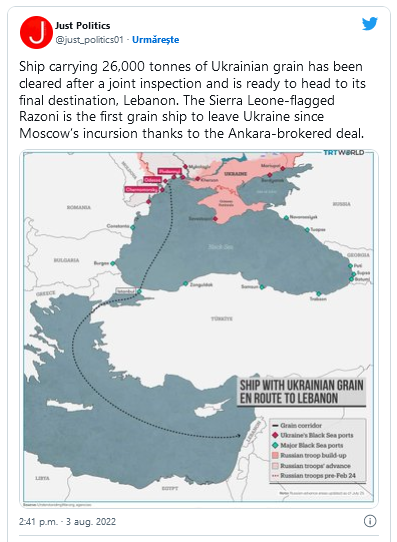 Reuters: Portul Constanța va continua să faciliteze exporturile din Ucraina și după ridicarea blocadei rusești , 03.08.2022  Exportatorii au livrat 1,46 de milioane de tone de grâu ucrainean prin portul Constanța de când Rusia a invadat Ucraina în luna februarie. În portul Constanța, docherii lucrează de luni de zile la încărcarea cerealelor ucrainene pe vasele de transport, în plus față de cantitățile de grâne din România și din alte țări fără ieșire la mare pe care le încărcau în mod normal, scrie Reuters. Cu toate că Moscova și Kievul au ajuns la o înțelegere cu privire la transportul în siguranță a cerealelor ucrainene prin trei dintre porturile rămase sub controlul ucrainenilor, operatorii români se așteaptă ca livrările de grâne din Ucraina să continue până când acordul semnat în Turcia va putea fi implementat în totalitate.Noi mărfuri ajung în continuu la Constanța. Ruta de export prin portul românesc de la Marea Neagră este una din puținele opțiuni pe care Ucraina le are la dispoziție pentru a-și transporta cerealele în alte țări.Exportatorii au livrat 1,46 de milioane de tone de grâu ucrainean prin portul Constanța de când Rusia a invadat Ucraina în februarie, ceea ce a blocat porturile ucrainene de la Marea Neagră.Prima navă cu grâne a plecat luni din portul Odesa după ce Ucraina și Rusia au ajuns la un acord cu privire la transportul cerealelor ucrainene prin trei dintre porturile rămase sub controlul Kievului. Nava Razoni, sub pavilion Sierra Leone, a ajuns marți la Istanbul unde a fost inspectată de o echipă de reprezentanți turci, ruși, ucraineni și ONU, urmând apoi să plece spre Liban, destinația finală. Portul Constanța a livrat anul trecut o cantitate record de grâne din România, Austria și cele trei țări vecine fără ieșire la mare: 25,2 milioane de tone. Foto: Profimedia Images Pe toată durata acordului, Turcia se așteaptă ca o navă de transport cu grâne să părăsească porturile ucrainene în fiecare zi.În România, grâul ajunge cu trenul, cu camionul sau cu barja din Reni și Izmail, porturile ucrainene de la Dunăre. Comvex, un operator portuar românesc, a spus că va încărca două vase până la finalul săptămânii – una va transporta 30.500 de tone de porumb ucrainean și românesc în Libia, iar cea de-a doua va fi încărcată cu 45.000 de tone de porumb din Ucraina care va fi exportat în Iran.„Totul depinde de cum va funcționa înțelegerea de la Istanbul și cantitățile pe care porturile din Ucraina le pot livra”, a spus pentru Reuters managerul Comvex Viorel Panait. „Ne dorim din toată inima să poată să își reia lanțurile de aprovizionare. Dar suntem aici, gata să ajutăm”.Comvex a investit 4 milioane de euro într-o platformă adițională de descărcare ce a devenit operațională la finalul lunii iulie și și-a ridicat capacitatea de procesare la 84.000 de tone descărcate și 70.000 de tone încărcate pe zi.Transporturile din Ucraina, afectate de problemele de infrastructură și de nivelul redus al apei din DunărePortul Constanța a livrat anul trecut o cantitate record de grâne din România și din mai multe țări fără ieșire la mare, Austria, Serbia, Ungaria și Republica Moldova: 25,2 milioane de tone.Comvex a gestionat în jur de 70% din toate grânele și celelalte mărfuri din Ucraina care au ajuns la Constanța, printre care se numără și 800.000 de tone de minereu de fier. Compania plănuiește să investească 60 de milioane de euro în următorii doi ani pentru a mări capacitatea de procesare, potrivit lui Panait.Transporturile din Ucraina au fost încetinite de problemele de infrastructură și de nivelul redus al apei din Dunăre după mai multe săptămâni de temperaturi mari și secetă.Cei 10 operatori portuari care gestionează mărfurile din Ucraina vor avea nevoie de investiții în valoare de 340 de milioane de euro pentru a putea face față volumului mare pe care trebuie să îl proceseze. Autoritățile portuare au spus că 183.581 de tone de cereale se îndreaptă spre Constanța, de unde va continua exportul de mărfuri din Ucraina care nu sunt acoperite de acordul semnat la Istanbul, precum produsele din oțel, minereul de fier și conductele.Organizația Constanța Port Business Association, condusă de Panait, a spus că cei 10 operatori portuari care gestionează mărfurile din Ucraina vor avea nevoie de echipamente în valoare de 340 de milioane de euro pentru a putea crește viteza cu care procesează marfa.Aceștia au cerut fonduri de la Uniunea Europeană și garanții de stat pentru împrumuturi. Guvernul român a spus luna aceasta pentru Reuters că se gândește să implementeze un program pilot de achiziționare de echipament „pentru a mări viteza de operare a terminalelor pentru grâne” și că lucrează la reabilitarea a 35 de linii de căi ferate care servesc portul și la deblocarea șinelor pe care zac sute de vagoane ruginite.Cunoscută ca „grânarul Europei”, Ucraina speră să poată exporta 20 de milioane de tone de grâne rămase blocate în silozuri din cauza războiului și încă 40 de tone din noua recoltă. Cele trei porturi din care vor pleca navele de transport sunt Odesa, Pivdeni (Iujni) și Ciornomorsk.UCRAINAVOLODIMIR ZELENSKI:"Economia Ucrainei este în comă", S.B. , Internaţional / 3 augustPreşedintele ucrainean Volodimir Zelenski a atras miercuri atenţia că primul transport de cereale ucrainene destinate exportului după acordul ce a permis ridicarea blocadei ruse în Marea Neagră are doar o valoare simbolică şi că Ucraina trebuie să exporte mult mai mult pentru a-şi ajuta economia grav afectată de războiul cu Rusia, informează Agerpres.''Cu puţin timp în urmă, graţie ONU şi în parteneriat cu Turcia, am expediat prima navă cu cereale, dar în continuare aceasta nu înseamnă nimic. Sperăm însă că este o tendinţă care va continua'', a spus Zelenski într-un discurs prin legătură video adresat unor studenţi din Australia.Preşedintele ucrainean s-a referit astfel la acordul convenit de ţara sa cu Rusia, în urma medierii Turciei şi a ONU, ce a permis reluarea exporturilor de cereale prin porturile ucrainene de la Marea Neagră, sistate în urma blocadei impuse de Rusia după lansarea agresiunii sale militare contra Ucrainei. În urma acestui acord o primă navă, încărcată cu 26.000 de tone de cereale, a plecat luni din portul Odesa.Dar Zelenski a subliniat în intervenţia sa că Ucraina trebuie să exporte urgent cel puţin 10 milioane de tone de cereale pentru a-şi reduce deficitul bugetar, care în fiecare lună este de circa 5 miliarde de dolari.''Războiul ... aproape că ucide economia. Ea este în comă. Blocada rusă asupra porturilor este o mare pierdere pentru economia noastră'', a remarcat preşedintele ucrainean.El a avertizat totodată că Moscova ar putea încerca din nou să obstrucţioneze exporturile ucrainene, în pofida acordului semnat luna trecută la Istanbul.Rusia a atenţionat de altfel că neaplicarea componentei din acest acord ce prevede relaxarea unor sancţiuni occidentale care să permită Moscovei să-şi reia la rândul ei exporturile de cereale şi îngrăşăminte ar putea face să eşueze această înţelegere.....................................................................TURCIAEconomia Turciei este la pământ: Inflaţia s-a apropiat de 80% în luna iulie, cu o perspectivă sumbră de 91% pentru trimestrul al treilea,   Andrei Şerbănescu , 03.08.2022, Inflaţia din Turcia a accelerat din nou, riscând să urce la niveluri nemaivăzute de după criza financiară asiatică din 1997, pe măsură ce banca centrală îşi menţine cursul monetar ultra-lax, scrie Bloomberg.Marşul ascendent al preţurilor de consum a forţat deja oficialii şi economiştii să rescrie previziunile de mai multe ori în acest an, deoarece eforturile de stabilizare a lirei slăbesc într-un moment în care războiul dintre Ucraina şi Rusia creşte costurile pe toate palierele, de la alimente la energie.Datele de miercuri au arătat că inflaţia anuală a accelerat până la 79,6% luna trecută, de la 78,6% în iunie. Istanbulul, cel mai populat oraş al Turciei, a înregistrat o creştere a preţurilor de peste 99% în iulie faţă de un an mai devreme.Chiar şi într-o lume consumată de cea mai rapidă inflaţie din ultimele decenii, Turcia înregistrează o valoare anormală care o situează, la diferenţe foarte mici, în spatele unor ţări precum Zimbabwe, Venezuela şi Liban, unde ritmul creşterii preţurilor a depăşit deja trei cifre.Slăbirea inflaţiei se dovedeşte mai greu de realizat în Turcia, deoarece banca centrală s-a abţinut să-şi majoreze rata cheie de la 14% sub presiunea preşedintelui Recep Tayyip Erdogan. Liderul turc crede -- spre deosebire de economia mainstream -- că ratele mai mari provoacă o inflaţie mai rapidă.„Nu vedem niciun semn de stabilizare a mediului macroeconomic pentru Turcia, fapt care rezultă din actualele setări neortodoxe de politică macroeconomică. Astfel, recomandarea noastră este să ne abţinem de la a investi în active turceşti”, a declarat Nenad Dinic, strateg pe acţiuni pentru pieţele emergente la Bank Julius Baer.Creşterea preţurilor este programată să atingă un vârf de aproximativ 85% în septembrie-octombrie, conform unui grafic al intervalului de prognoză care însoţeşte cel mai recent raport al băncii centrale privind inflaţia. Proiecţia băncii arată acum că inflaţia va atinge la finalul anului un nivel 60,4%, o revizuire ascendentă de aproape 18 puncte procentuale.Această perspectivă este încă optimistă în raport cu opiniile de pe piaţă. Bloomberg Economics estimează că inflaţia va atinge un maxim de 91% în al treilea trimestru şi va încetini doar la 69% la sfârşitul anului 2022.ITALIADelta Po din Italia este la minim istoric: Seceta și căldura pun în pericol scoicile,3 August 2022 , Redacția     Căldura neobișnuită și seceta nu numai că pun în pericol culturile de fructe și legume, ci în unele cazuri și sectorul pescuitului, transmite Euronews, citată de Rador.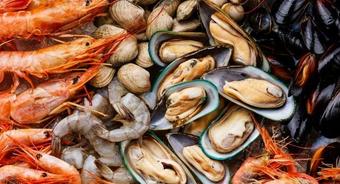 Ne aflăm în Delta Po, în Pila mai exact, în provincia Rovigo. Cantitatea de apă care intră în deltă de la cel mai important râu din Italia este la un minim istoric și asta înseamnă că schimbul dintre apa dulce și cea sărată din lagună devine din ce în ce mai mult unidirecțională. Pătrunderea apei sărate în interior a crescut de la doi kilometri în anii 1960 la 38 de kilometri în acest an.Căldura excesivă și algele sufocă scoicileSalinitatea excesivă și răspândirea algelor sufocă literalmente scoicile, emblemă a acestor zone. „Cu aceste probleme de temperaturi foarte ridicate și circulația proastă a apei în interiorul lagunei, apa se încălzește foarte, foarte puternic, creând premisa nașterii multor specii de alge care se desprind de fundul apei, circulă prin lagună, apoi se aşează, sufocând scoicile”, explică Giancarlo Mantovani, directorul consorțiului de reabilitare a Deltei Po.GERMANIARecoltele din Germania, afectate de secetă Agribusiness Recoltele din Germania, afectate de secetă Profit.ro scris astăzi, 19:48 Asociația Agricultorilor Germani a anunțat că seceta a redus cantitatea de cereale recoltate, care în unele părți ale țării este cu 15% sub media obișnuită, relatează agenția EFE. Agricultorii au recoltat 21 de milioane de tone de grâu, puțin mai mult față de anul trecut, dar cu 10%-12% sub media ultimilor ani, a semnalat organizația într-un comunicat. Inclusiv în acele regiuni unde recolta "a surprins pozitiv", conținutul de proteină brută, care determină prețul, este "perceptibil" mai mic decât în mod obișnuit, ceea ce ar putea face să fie mai puțin grâu de panificație, scrie Agerpres. În zonele afectate de secetă, fermierii sunt preocupați și de furajele verzi pentru hrana animalelor, deoarece a doua recoltă de iarbă a fost foarte redusă sau lipsește complet, o problemă acutizată de calitatea porumbului depozitat în silozuri, de asemenea afectat de climă. Germania produce suficient grâu pentru a-și acoperi necesarul de consum, însă războiul din Ucraina, cu blocarea exporturilor de cereale, a agravat incertitudinile privind securitatea alimentară la nivel global, scrie EFE. O serie de valuri de căldură, cu temperaturi extreme, de până la 40 de grade, au afectat Germania în această vară și au provocat secetă și incendii forestiere, în special în nord-estul țării. 
 OLANDAȚara care declară penurie de apă din cauza secetei , Wall-Street, 3 August 2022 , Internațional Guvernul olandez a declarat penurie de apă ca urmare a unei veri neobişnuit de secetoase şi în absenţa unor prognoze de ploaie pentru următoarele două săptămâni.Valuri brutale de caniculă au cuprins regiuni vaste din Europa şi Statele Unite luna trecută, ceea ce a dus la apeluri pentru eforturi suplimentare în vederea combaterii încălzirii globale, care, potrivit oamenilor de ştiinţă, contribuie la o frecvenţă şi severitate mai mari a perioadelor caniculare, notează Agerpres. Cum două treimi din populaţia olandeză trăieşte în regiuni aflate sub nivelul mării, perioadele de secetă pot deveni rapid o problemă acută în Ţările de Jos, ducând la acumularea de aluviuni în râuri şi la perturbarea traficului fluvial. ''Vedem cum seceta continuă în Ţările de Jos de mai multe săptămâni din cauza evaporării chiar pe teritoriul ţării noastre, precum şi a debitelor scăzute din afara ţării'', a spus Michele Blom, din cadrul agenţiei pentru Lucrări Publice şi Managementul Apei, numit pentru a superviza un grup operativ pentru secetă.În prezent, barjele de pe cursul inferior al Rinului - o rută importantă pentru transportul cărbunelui de la Rotterdam în interiorul continentului către producătorii de oţel germani şi la producătorii de energie - operează la mai puţin de jumătate din capacitate. Ministerul olandez al Infrastructurii şi Transportului a precizat că, începând de marţi, debitul Rinului era de 850 de metri cubi pe secundă la Lobith, oraşul estic unde intră în Olanda ''excepţional de scăzut pentru această perioadă a anului''. Nivelurile erau mai bune în Maas, cunoscut şi sub denumirea Meuse, care trece prin Franţa şi ajunge în Ţările de Jos. IJselmeer, un lac artificial de mari dimensiuni cu apă dulce din nordul ţării, care a fost excavat în Marea Nordului în secolul al XX-lea, este plin într-o proporţie rezonabilă şi poate furniza apă provinciei Groningen. Cu toate acestea, nivelurile apei freatice s-au prăbuşit şi sunt ''foarte scăzute în regiuni din sud'', a mai precizat ministerul, ducând la înmulţirea algelor şi la moartea peştilor. Apa de băut nu este afectată. Autorităţile fac apel la cetăţeni să economisească apa în provinciile sudice Zeeland şi Limburg, cerându-le oamenilor să nu folosească ape de suprafaţă pentru irigaţii - o măsură care afectează fermierii. CHINAChina este o „țară pentru bătrâni”. Populația sa va scădea înainte de 2025Populația chineză va începe să diminueze până în 2025, afirmă Comisia Națională de Sănătate, care subliniază că în jurul anului 2035, China ar trebui să devină „o țară a vârstnicilor”, aproximativ o treime din populație având 60 de ani, sau mai mult.Scăderea demografică a țării, care sosește mai repede decât se aștepta, este o consecință logică a politicii de control al nașterii, cea a „copilului unic”,  în vigoare din 1979 până în 2016, relatează Euronews Italia.În ultimii ani, Beijingul a încercat să-și inverseze politicile anterioare prin stimularea mai multor nașteri, eforturi care până acum nu au fost încununate de prea mult succes.Partidul Comunist din China nu își ascunde preocupările: îmbătrânirea și scăderea populației reprezintă o amenințare pentru modelul său economic. (Sursa: RADOR)RUSIAO singură industrie din Rusia a scăpat de sancțiunile SUA și ale Occidentului: De ce nu se poate atinge nimeni de ea, George Titus Albulescu , Miercuri, 03 August 2022, SUA și UE și-au lansat deja cele mai puternice atacuri neletale asupra Rusiei, care paralizează economia, indiferent de ceea ce susține mașina de propagandă a lui Putin. Cu toate astea, o singură industrie a Moscovei a scăpat de măsurile occidentale, sectorul nuclear rusesc care deține aproape 40% din infrastructura mondială de îmbogățire a uraniului.Iikka Korhonen, șeful Institutului pentru economii emergente al Băncii Finlandei, a tradus câteva rapoarte oficiale ale servicului de statistică Rosstat din Rusia, care evidențiază pierderile din industria națională în luna iunie 2022, potrivit Energy and Capital.Datele producției industriale din Rusia arată cum cele mai profitabile exporturi ale sale se îndreaptă spre dezastru. Din ce în ce mai multe companii străine pleacă din Rusia, de la numărul lor a depășit 1.200, potrivit unei analize recente a economiștilor de la Universitatea Yale din Statele Unite.Raportul de la Rosstat prezintă următoarele cifre din iunie 2022 ale industriilor din Rusia, comparativ cu aceeași lună de anul trecut:-industria auto – minus 89%-cabluri de fibră optică – minus 79,6 %-elevatoare – minus 59,9%-industria frigului – minus 52,3%-camioane – minus 40%-vagoane de marfă – minus 34,4%-industria gazelor naturale – 32,8%-industria țigaretelor – minus 32,4%-baterii – minus 21,8%Însă industria energiei nucleare, prin firma sa de stat, Rosatom, a fost complet ignorată de sancțiunile Statelor Unite și ale Occidentului. Compania rusă lucrează la un număr de proiecte importante, care valorează 130 de miliarde de dolari în întreaga lume.Însă, acum Rusia este esențială pentru industria nucleară mondială, deoarece aproape 40% din infrastructura globală de îmbogățire a uraniului este controlată de Kremlin. Zeci de centrale nucleare din întreaga lume se bazează exclusiv pe combustibilul nuclear din Rusia.Statele Unite sunt dependente de uraniul îmbogățit din Rusia în proporție de aproximativ 16%, Europa de 20%. În 2021, erau în funcțiune în toată lumea 439 de reactoare nucleare, 38 de reactoare sunt în Rusia, alte 42 au fost fabricate cu tehnologie rusă, iar 15 erau în construcție la sfârșitul lui 2021, tot cu tehnologie de la Moscova.În plus, toate cele 439 de reactoare nucleare active au trecut prin Rusia la un moment dat, prin lanțul de aprovizionare. Dintr-o perspectivă globală, blocarea Rusiei de la furnizarea de uraniu îmbogățit întregii lumi nu ar face decât să agraveze și mai mult criza energetică în curs.SANATATE si GASTRONOMIEAlimentele care te trezesc dimineața mai bine decât cafeaua! Vei avea o energie excelentă după ce le consume ,  Oana Vacarusi, 03.08.2022 Foarte multe persoane, imediat cum deschid ochii, sunt cu ganduul la o ceașcă de cafea. Ba chiar sunt unii oameni care nu pot funcționa dacă nu au băut, la prima oră, măcar o gură de cafea. Există însă și o categorie de persoane care nu consumă această băutură deloc, așa că își iau energia și țin cont de micul dejun. Care sunt alimentele care te trezesc dimineața! Vei avea o energie excelentă după ce le consumi.Alimentele care te trezesc dimineața mai bine decât cafeaua. Vei avea o energie excelentă după ce le consumiÎn timp ce multe persoane sar peste micul dejun, deși s-a tot spus, în repetate rânduri, că reprezintă cea mai importantă masă a zilei, altele nu concep să își înceapă ziua fără să mănânce dimineața. Alimentele care te trezesc dimineața mai bine decât cafeaua. Vei avea o energie excelentă după ce le consumi.Nu de puține ori am auzit spunându-se că micul dejun este cea mai importantă masa a zilei. Lucru care este și adevărat. Alimentele pe care le consumăm la prinele ore ale dimineții ne ajută să pornim bine și să ne ducem la bun sfârșit activitățile. Ce este indicat să consumi la prima masă?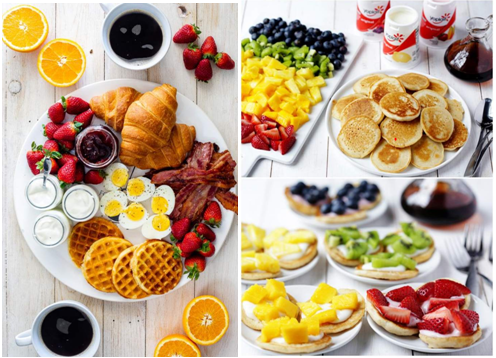 Ciocolată. Da, ați citit bine! Puteți mânca ciocolată la primele ore ale dimineții. Este o modalitate bună de a ne ridica vitalitatea și de a stimula funcția creierului. Poate fi adăugată în terciul cu lapte de dimineață, servită simplă, sau chiar la o ceașcă de cafea;Ceai verde cu lămâie - care este și o alternativă pentru cei care vor să nu mai consume cafea. El conține și cofeină și este o combinație cu antioxidanți și vitamina C.portocale, lămâi, mandarine sau grapefruit. Sunt gustoase, dar sunt și o sursă specială de vitamina C. Tonifiază organismul și stimulează creierul. Pot fi consumate sub formă de suc, smoothie, sau ca salată de fructe, și pot fi servite chiar în mașină, în drum spre lucru, dacă sunteți pe grabă.În cadrul unui studiu al Universității Harvard, specialiștii au demonstrat că persoanele care sar peste micul dejun prezintă un risc cu 27% mai mare de a suferi un infarct față de cei care mănâncă dimineața în mod regulat.La ce oră e bine să mănânci dimineața Specialiștii spun că ora ideală pentru mâncarea primei mese este la puțin timp după ora 07:00. Dacă vă treziți după ora 08:00, atunci este bine să luați micul dejun până în ora 10:00. Prima masă a dimineții se consumă după cel mult 30 de minute după ce v-ați trezit. Aveți mare grijă, deoarece prima masă este extrem de importantă pentru întreaga zi.Bolile de inimă cauzate de carnea roșie sunt legate de anumiți metaboliți ai bacteriilor intestinale, Diana Nechita , Sănătate, 3 august 2022 Investigația a analizat nivelurile de trimetilamină-N-oxid (TMAO), o moleculă legată anterior de o sănătate cardiovasculară precară.Conform noilor rezultate, nivelurile crescute de glucoză din sânge și inflamația sistemică au fost, de asemenea, legate de riscul de boli de inimă.„Aceste constatări ajută să răspundă la întrebări de lungă durată privind mecanismele care leagă carnea de riscul de boli cardiovasculare”, a declarat Wang.Legătura dintre bolile cardiovasculare și consumul de multă carne roșie este relativ bine stabilită, dar ceea ce nu este atât de clar este modul exact în care proteinele animale pot crește riscul de boli de inimă. Un nou studiu a pus în evidență un mecanism potențial, ilustrând modul în care metaboliții produși de anumite bacterii intestinale în timpul digestiei cărnii roșii joacă un rol semnificativ în bolile cardiovasculare.„Au fost propuse mai multe ingrediente și mecanisme pentru a explica potențialele efecte nocive ale consumului de carne asupra ASCVD [boli cardiovasculare aterosclerotice]”, a notat noua cercetare.„Printre acestea se numără conținutul de grăsimi saturate, colesterol și fier heme din carnea roșie, precum și sodiul, nitriții și gătitul la temperaturi ridicate al cărnii procesate. Cu toate acestea, mecanismele adevărate sunt surprinzător de puțin cunoscute”.Pentru a umple o lacună în cercetare, acest nou studiu s-a concentrat pe mai mulți metaboliți produși de bacteriile din intestin. În special, investigația a analizat nivelurile de trimetilamină-N-oxid (TMAO), o moleculă legată anterior de o sănătate cardiovasculară precară.Atunci când proteinele animale care conțin substanța chimică L-carnitină sunt digerate de anumite tipuri de bacterii intestinale, se produce o moleculă numită trimetilamină (TMA). TMA este transformată ulterior în TMAO în ficat, ceea ce duce la afecțiuni cardiovasculare. Noua cercetare a analizat datele unui studiu cardiovascular pe termen lung care a urmărit mii de subiecți timp de peste un deceniu. Studiul este primul care încearcă să înțeleagă diferitele moduri în care consumul de carne roșie poate crește riscul de boli de inimă.Rezultatele au arătat că nivelurile plasmatice ale TMAO și ale altor doi metaboliți produși de microbiom ar putea reprezenta între 8% și 11% din riscul crescut de boli de inimă al unei persoane care consumă carne roșie. Conform noilor rezultate, nivelurile crescute de glucoză din sânge și inflamația sistemică au fost, de asemenea, legate de riscul de boli de inimă.Dariush Mozaffarian, co-autor principal al studiului, a declarat că partea interesantă a constatărilor a fost că acești trei factori păreau să fie mai relevanți pentru creșterea riscului de boli de inimă al unei persoane decât lucruri mai tradiționale, cum ar fi grăsimea sau colesterolul.„Este interesant faptul că am identificat trei căi majore care ajută la explicarea legăturilor dintre carnea roșie și procesată și bolile cardiovasculare – metaboliții legați de microbiom, cum ar fi TMAO, nivelurile de glucoză din sânge și inflamația generală – și fiecare dintre acestea părea mai importantă decât căile legate de colesterolul din sânge sau de tensiunea arterială”, a explicat Mozaffarian. „Acest lucru sugerează că, atunci când alegem alimente de origine animală, este mai puțin important să ne concentrăm asupra diferențelor în ceea ce privește grăsimile totale, grăsimile saturate sau colesterolul și mai important să înțelegem mai bine efectele asupra sănătății ale altor componente din aceste alimente, cum ar fi L-carnitina și fierul heme”.Un alt studiu publicat recent, la care Mozaffarian este coautor, a analizat nivelurile de TMAO din sânge și mortalitatea din toate cauzele. Acea cercetare a constatat că adulții în vârstă cu niveluri ridicate de TMAO aveau un risc de deces cu 20% până la 30% mai mare decât persoanele cu niveluri scăzute de TMAO în sânge.Meng Wang, coautor al ambelor studii recente, a declarat că majoritatea cercetărilor s-au concentrat pe riscurile cărnii roșii în legătură cu grăsimile saturate din alimentație și cu nivelul de colesterol din sânge. Cu toate acestea, acest nou studiu indică mai multe alte căi prin care consumul de carne roșie dăunează sănătății cardiovasculare. Iar aceste constatări pot informa noi intervenții pentru îmbunătățirea sănătății inimii.„Aceste constatări ajută să răspundă la întrebări de lungă durată privind mecanismele care leagă carnea de riscul de boli cardiovasculare”, a declarat Wang. „Interacțiunile dintre carnea roșie, microbiomul nostru intestinal și metaboliții bioactivi pe care aceștia îi generează par a fi o cale importantă pentru risc, ceea ce creează o nouă țintă pentru posibile intervenții în vederea reducerii bolilor de inimă.”DOSARExtincția speciei umane din cauza încălzirii planetei este „periculos de puțin” studiată de oamenii de știință , 03.08.2022 Peste 90% dintre ţările lumii se vor confrunta cu temperaturi extreme din cauza emisiilor de gaze cu efect de seră. Rezultatele catastrofale ale schimbărilor climatice, inclusiv dispariția speciei umane, nu sunt luate suficient în serios de către oamenii de știință, arată un nou studiu publicat revista Academiei Americane de Științe și citat de BBC News. Totodată, cercetătorii indică și faptul că în măsura în care temperatura medie globală ar crește la peste 3 grade Celsius față de perioada preindustrială, până în 2070 vor exista consecințele sociale și politice care vor afecta în mod direct două puteri nucleare și șapte laboratoare de izolare maximă care găzduiesc cei mai periculoși agenți patogeni. Autorii studiului spun că, în primul rând, consecințele unei încălziri globale extreme, care este posibil să se întâmple dacă nu se iau măsuri pentru combaterea schimbărilor climatice, sunt „periculos de puțin studiate”.Studiul indică faptul că lumea trebuie să înceapă să se pregătească pentru posibilitatea a ceea ce experții numesc „sfârșitul climei”. Autorii studiului vor ca oamenii de știință ai ONU să investigheze riscul schimbărilor catastrofale.Potrivit acestei noi analize, cele mai apropiate încercări de a înțelege sau de a aborda în mod direct modul în care schimbările climatice ar putea duce la o catastrofă globală au venit din cărți de știință populare, cum ar fi The Uninhabitable Earth (Pământul nelocuibil. Viata după încălzirea globală), nu din cercetările științifice de masă.În ultimii ani, oamenii de știință din domeniul climei au studiat mai des impactul creșterii temperaturii medii globale peste pragul de 1,5°C sau 2°C față de perioada preindustrială.Aceste studii arată că menținerea temperaturilor apropiate de aceste niveluri în acest secol va genera provocări mari asupra economiilor globale, dar nu au în vedere sfârșitul umanității.Oamenii sunt principala cauză a crizei mediului natural, ce avansează în strânsă legătură cu dereglările climatice, spun cercetătorii. Foto: Profimedia Images Cercetătorii s-au concentrat pe aceste scenarii de temperatură mai scăzută din motive întemeiate. Acordul de la Paris asupra climei a dus la semnarea de către aproape toate națiunile de pe Pământ a unui acord care urmărește să mențină creșterea temperaturii globale „cu mult sub” 2°C în acest secol și să facă eforturi pentru a o menține sub 1,5°C.Așadar, este firesc ca guvernele să vrea ca oamenii de știință să arate exact ce ar însemna acest tip de schimbare, mai arată studiul. Însă același studiu precizează că nu s-a acordat suficientă atenție rezultatelor mai extreme ale schimbărilor climatice.„Cred că este un management sănătos al riscului să ne gândim la scenariile plauzibile în cel mai rău caz și o facem atunci când vine vorba de orice altă situație, dar mai ales când vine vorba de soarta planetei și a speciilor”, a spus autorul principal al studiului, Dr. Luke. Kemp, profesor la Universitatea Cambridge din Marea Britanie. Cercetătorii au descoperit că estimările impactului unei creșteri a temperaturii medii globale peste pragul de 3°C nu sunt reprezentate corespunzător în comparație cu probabilitatea lor.Folosind modele climatice, raportul arată că, în acest tip de scenariu, până în 2070, aproximativ 2 miliarde de oameni care trăiesc în unele dintre cele mai fragile zone din punct de vedere politic ale lumii ar suporta temperaturi medii anuale de aproximativ 29°C.„Temperaturile medii anuale de 29°C afectează în prezent aproximativ 30 de milioane de oameni din Sahara și zona de coastă a Golfului”, a declarat co-autorul studiului, Chi Xu, profesor la Universitatea Nanjing din China.„Până în 2070, aceste temperaturi și consecințele sociale și politice vor afecta în mod direct două puteri nucleare și șapte laboratoare de izolare maximă care găzduiesc cei mai periculoși agenți patogeni. Există un potențial serios pentru efecte secundare dezastruoase”, a mai spus profesorul Chi Xu. Studiul mai arată că nu doar temperaturile ridicate sunt problema, ci și efectele compuse și secundare, cum ar fi crizele alimentare sau financiare, conflictele sau focarele de boli cu potențial de dezastru.Studiul mai spune că cercetătorii ar trebui să se concentreze mai mult pe identificarea potențialelor puncte de vârf, în care creșterea căldurii declanșează un alt eveniment natural care crește și mai mult temperaturile, cum ar fi emisiile de metan din topirea permafrostului sau pădurile care încep să emită carbon în loc să-l absoarbă.Pentru a evalua corect toate aceste riscuri, autorii studiului din revista Academiei Americane de Științe solicită Grupului Interguvernamental pentru Schimbări Climatice al ONU (IPPC) să realizeze un raport special privind schimbările climatice catastrofale.Cercetătorii au mai spus că studierea serioasă a consecințelor scenariilor cele mai defavorabile este vitală, chiar dacă ar putea speria oamenii. Grafic care arată că este posibil ca temperaturile globale să crească cu mai mult de 2°C peste nivelurile preindustriale până în 2100. Chiar și cel mai optimist scenariu depășind obiectivul de 1,5 °C al acordului de la Paris. Captură foto: The Guardian.com 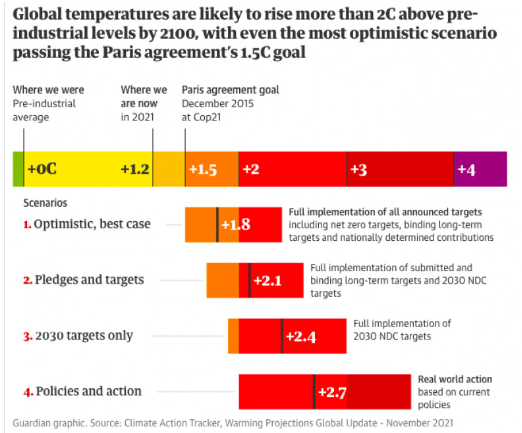 Ei au ținut să precizeze că realizarea acestei cercetări le-ar permite oamenilor de știință să ia în considerare opțiuni de urgență, cum ar fi ingineria climatică, care ar putea implica pomparea lichidelor de răcire în atmosferă. Cercetătorii ar putea să efectueze o analiză de risc pentru aceste intervenții drastice în comparație cu cele mai grave efecte ale schimbărilor climatice. Concentrarea pe scenariile cele mai defavorabile ar putea ajuta, de asemenea, la informarea publicului și ar putea face ca rezultatele să fie mai puțin probabile.„Înțelegerea acestor scenarii plauzibile, dar sumbre, este ceva care ar putea stimula atât opinia politică, cât și pe cea civilă”, remarcă profesorul Kemp. „Am văzut acest lucru când a fost vorba de identificarea ideii unei ierni nucleare care a contribuit la forțarea multor eforturi publice, precum și la mișcarea de dezarmare nucleară din anii ‘70 și ‘80”, a mai adăugat acesta.„Sper că dacă putem găsi mecanisme similare concrete și clare atunci când vine vorba de a ne gândi la schimbările climatice”, a mai spus profesorul Kemp.Pledoaria pentru studierea serioasă a unor scenarii mai extreme rezonează cu poziția multor activiști mai tineri pentru climă, care spun că deseori nu se discută în acești termeni de teama că oamenii s-ar speria într-atât încât nu ar mai acționa.„Este vital să avem cercetări în toate domeniile schimbărilor climatice, inclusiv realitatea înfricoșătoare a evenimentelor catastrofale”, declară Laura Young, o activistă pentru climă, în vârstă de 25 de ani. „Acest lucru se datorează faptului că fără adevărul deplin și toate impacturile potențiale, nu vom face alegerile informate de care avem nevoie și nu vom trece la acțiuni climatice cu suficientă presiune” a mai adăugat aceasta.„Ani în șir, adevărul despre schimbările climatice a fost ascuns, marcat de dezinformare și evitat, iar acest lucru trebuie să se oprească acum, în special pentru generațiile tinere, care vor fi lăsate să se ocupe de consecințele anilor în care planeta va fi împinsă spre limitele sale”, a mai declarat activista Laura Young.                                                               *  *  *Andreea Ghiocel, Ambasada Sustenabilității: Accesul la sănătate este problematic la sate , Andreea Pietroşel, 03 August 2022  Andreea Ghiocel, Ambasada Sustenabilității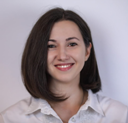 România este țara extremelor. Un raport publicat de Ambasada Sustenabilității evidențiază decalaje alarmante în ceea ce priveşte sărăcia şi excluziunea socială între mediul urban şi cel rural.Andreea Ghiocel, coordonatoarea studiului "România cu un singur chip" spune la RFI că accesul la sănătate este problematic la sate: la nivel național, există un medic la 1.500 de locuitori și un stomatolog la putin peste 4000 de locuitori.În România există un medic la 171 de locuitori în mediul urban, în timp ce în mediul rural raportul este de un medic la 1.594 de locuitori, indică studiul „România cu un singur chip - partea a doua”, studiu realizat de Ambasada Sustenabilităţii în România.În cadrul cercetării s-a analizat şi modul în care se acordă ajutorul social. Concluzia: „una din 402 persoane primeşte ajutor social în mediul urban, la nivel naţional, în timp ce una din 66 de persoane din mediul rural primeşte ajutor social. Când mergem şi ne uităm la nivelul fiecărui judeţ, vedem că cel mai mare decalaj urban - rural este înregistrat de judeţul Argeş, unde una din 934 de persoane primeşte autor social în urban, în timp ce în mediul rural o persoană din 62 primeşte ajutor social. Dacă ne uităm la judeţele care înregistrează ratele cele mai scăzute vedem că în Vaslui una din 33 de persoane primeşte ajutor social”, a precizat Andreea Ghiocel.  Decalajele sunt evidente și în ceea ce priveşte şomajul: media naţională urbană este un şomer la 144 de locuitori, iar în rural - un şomer la 55 de locuitori.                                                           *  *  *Ieșenii tot mai preocupați de reducerea risipei alimentare (reportaj), Violeta Cincu, 3 August 2022Prețurile în creștere îndeamnă tot mai multe familii dar și bucătarii restaurantelor la cumpătare. Gătim mai puțin, punem ce rămâne la congelator pentru altădată sau se inventează rețete în care se folosesc resturile de la prânz sau cină. Și hipermarketurile conturează tot mai mult strategii pentru reducerea risipei alimentare.Ioana nu risipește. Fii ca Ioana !”Vorbim de chibzuință și de un mod economic de a trăi. Uite, să știi că eu am mai cumpărat alimente gata să expire. Nu pentru că nu aș fi avut bani să-mi iau din acelea în termen de valabilitate. Dar arătau bine, știam că le gătesc în seara aceea și chiar au fost bune. So good. Dar și magazinele trebuie să aibă o anumită politică pentru că risipa alimentară mi se pare mult mai mare la marile supermarketuri”, spune Ioana Amăriuței Popa.Are doi copii și spune că privind prin oglinda prețurilor în creștere, risipa alimentară trebuie să devină istorie. Cum procedează Ioana?„În primul rând gătesc ceea ce ne place tuturor să mâncăm. Ce ne place separat gătesc în cantități mai mici. Ca să nu risc să arunc. De exemplu, fasolea păstăi îmi place numai mie din familie. Așa că folosesc o oală mai mică. Suntem obișnuiți să mâncăm din mîncare și a doua zi. Ne place.Apoi planificarea. Sunt o persoană ocupată așa că la sfîrșit de săptămână planific pe două, trei zile în avans. Așa va fi variat și pentru noi și pentru copii. Nu vreau să stau să mă gândesc ce gătesc. Și mai fac ceva. Congelez. De exemplu la sarmale. Fac mai multe și pun în punguțe la congelator. Uite că ai o mâncare gata făcută și la îndemână. Evit să arunc pentru că unele alimente le congelez”, explică Ioana Amăriuței Popa. Angajații unui important hipermarket, primii clienți ai produselor cu prețuri reduseNatalia Nicolae, director zonal al unui hipermarket prezent în multe orașe din România, spune că politicile de prevenire a risipei alimentare se dezvoltă permanent : „Avem un program care se numește Reducerea risipei alimentare. Oferim prețuri mai bune produselor care se apropie de limita de consum astfel încât să poată fi utilizate chiar și când mai sunt câteva zile. Știm că sunt bune. Ne place să nu aruncăm.Orice produse avem pe care nu reușim să le epuizăm pănă la data limită de consum, avem parteneri cu care reușim să le folosim. Pentru animale, canișe, ferme, hrana animalelor. Încercăm să pierdem cât mai puțin”, a declarat Natalia Nicolae.Rîde și spune că ”zona este bine amenajată și semnalizată astfel încât să poată fi utilizată într-un mod normal ca orice alte produse. Noi suntem primi clienți să știți!”„Dacă reușești să combini acele gusturi să îți dea senzația de umami atunci poți să mănânci doar două, trei linguri"Dar cum previn risipa alimentară restaurantele?Cătălin Amarandei este bucătar, sau Chef, cum se spune acum, într-un restaurant din Iași. ”Folosim tot”, dă asigurări Catalin Amarandei care detaliază: „în primul rînd încercăm să menținem totul din scurt, zi de zi. Prin comenzile date, prin spațiul de stocare limitat care mă îndeamnă pe mine la vigiliență în a plasa comenzile. Facem totul aici de la zero.Avem pierderi foarte mari în restaurante cînd nu utilizăm complet o legumă sau un pui sau chestii de astea. Făcând totul ca în casă de la zero, transformând fiecare parte, bucățică a legumei, a proteinei, reducem pierderile și risipa alimentară foarte mult. Apoi gramajele din farfurie sunt menite pentru a avea senzația de saturație dar nici așa de mult ca să se arunce mâncarea la final de cină sau de prânz”.Dar ce înseamnă un gramaj care să asigure senzația de sațietate? „Dacă reușești să combini acele gusturi să îți dea senzația de umami atunci poți să mănânci două, trei linguri și să fie atât de bun încât să nu îți trebuiască mai mult. Încercăm prin ceea ce facem să transpunem aceste lucruri către clienți.În principiu avem nevoie să simțim dulce, sărat, acrișor și amar pentru a avea o senzație cât mai aproape de saturație, pentru a te simți cât mai bine. Prin preparatele și ingredientele noastre încercăm să transpunem lucrul acesta.De exemplu la un carpaccio de vită, în afară de senzația dată de proteină, o combinăm cu un piure dulce acrișor, cu o textură crocantă care are un parfum de fundal dat de trufe, cremozitate, un pic acidă de la vinete. Lucrurile se combină, își găsesc o cale astfel încât nu ai nevoie de foarte mult ci doar de acele îmbucături” a exemplificat Cătălin Amarandei.”Porțiile extrem de mari ar trebui să devină istorie”Bucătarul ieșean spune că porțiile extrem de mari ar trebui să devină istorie. Chiar dacă le iei la pachet acasă, a completat Cătălin Amarandei, le lași pe a doua zi și de multe ori ajung la coșul de gunoi. Altfel spus nu le mai aruncă restaurantul, le aruncăm noi.Directorul Salubris, Catalin Neculau declară că nu există statistici care să ne arate câte alimente aruncă ieșenii : ”Deșeurile alimentare aruncate sunt o problemă pentru mediu. Media UE spune că 20% din alimentele pe care le cumpărăm le aruncăm, iar această risipă alimentară aduce anual 186 de milioane de tone de CO2. Fiecare român aruncă între 95 și 115 kilograme de hrană în fiecare an. Este enorm. În următorii ani trebuie să scădem cu 50% rispa de alimente”, a încheiat Cătălin Neculau.Multe gospodine din Iași cumpără legume de sezon la prețuri mici și le congeleaza în porții de o masă pentru vremurile în care prețurile vor urca. Altele inventeaza rețete în care folosesc carnea sau legumele rămase de la prânz sau cină.Și vă mai amintiți celebrul îndemn al bunicilor? Mănâncă tot din farfurie!                                                        *  *  *Recensământ „măsluit”, ca să nu se reducă personalul din primării şi salariile angajaţilor 3 august 2022, 18:45 de Alin Ion   Recensământ „măsluit”, ca să nu se reducă personalul din primării şi salariile angajaţilor Numărul locuitorilor din Roşia de Amaradia a crescut spectaculos Foto: Alin Ion 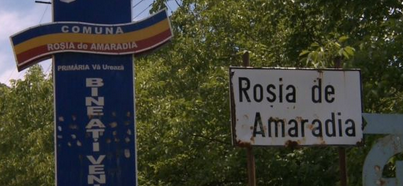 Mai multe comune din judeţul Gorj, unele izolate, au înregistrat o creştere spectaculoasă şi neaşteptată a numărului de locuitori, în urma ultimului recensământ, deşi aceştia nu au domiciul în zonele respective. Unul dintre primari a explicat că scopul a fost ca localitatea să nu fie „retrogradată”. Numărul persoanelor care au fost recenzate îl depăşeşte cu mult pe cel care figurează, la Evidenţa Populaţiei, cu domiciliul în mai multe localităţi din judeţul Gorj. Explicaţia a fost oferită de unul dintre primarii unei comune unde s-a înregistrat această situaţie: „Scopul nostru a fost să rămânem localitate de gradul II“. „Dacă Teleşti avea estimată o populaţie de 2.356, au fost recenzaţi 3.071 de oameni. De asemenea, la Bolboşi, de la 2.684 la 3.400. În continuare, la Mătăsari era o estimare de 4.200 de persoane, s-a ajuns să se recenzeze 5.200. O creştere semnificativă este şi la Roşia de Amaradia, de la 2.600 la 3.100. Hurezani a înregistrat o creştere de la 1.400 la 1.600. La Dăneşti, de la 3.900 la 4.700“, a spus prefectul judeţului Gorj, Marcel Iacobescu, la o emisiune de la Radio Accent. Acesta spune că multe persoane au ieşit la pensie şi au plecat în zone rurale ori au preferat să se mute aici, dar nu şi-au făcut mutaţia: „Sunt foarte mulţi care şi-au luat câte un loc de casă pe lângă oraş, în comunele învecinate şi s-au mutat cu totul acolo“, a spus prefectul de Gorj. „Scopul nostru era să avem tot peste 3.000“ Explicaţia prefectului Marcel Iacobescu poate fi veridică pentru comunele aflate în apropierea marilor oraşe, dar unele comune sunt în zone izolate, care s-au depopulat masiv în ultimul timp. Una dintre acestea este Roşia de Amaradia, comună situată la graniţa judeţelor Gorj şi Vâlcea, într-o zonă de deal. O mare parte din locuinţe sunt pustii, pentru că oamenii au plecat, fie în alte zone din ţară, fie în străinătate. Cu toate acestea, numărul locuitorilor recenzaţi este mai mare cu 500 faţă de al celor care figurează cu domiciliul în comună. Liviu Cotojman, primarul comunei Roşia de Amaradia, a explicat cum populaţia comunei este mai mare: „Am avut o populaţie de 3.628. Cu alunecările de teren s-au mai mutat la Cojani şi la Câmpu Mare. Scopul nostru era să avem tot peste 3.000, ca să rămânem localitate de gradul II. De asta ne-am luptat şi noi cu echipa primăriei şi cu recenzorii. Avem peste 3.100 şi asta înseamnă că rămânem comună de gradul II“. „S-au adunat şi cei cu viză de reşedinţă“ Foto: Alin Ion Edilul din Roşia de Amaradia susţine că toţi locuitorii luaţi în evidenţă la recensământ au proprietăţi pe raza comunei: „Se face referire la populaţia de 2.600, care are domiciliu, dar diferenţa o reprezintă cei care au proprietăţi pe raza localităţii, dar au domiciliul în altă parte. În urma recensământului, s-au adunat şi cei cu viză de reşedinţă, mai ales că mulţi oameni au ieşit la pensie şi s-au mutat la ţară“. În cazul în care o localitate este retrogradată la un grad inferior, numărul de salariaţi de la Primărie trebuia să fie mai mic, iar accesarea de fonduri europene ar fi fost afectată, spune primarul Liviu Cotojman. „Foarte multe persoane s-au retras la ţară“ În schimb, primarul comunei Teleşti, Romulus Bîldea, susţine că datele colectate la recensământ sunt reale şi că nu-l interesează gradul localităţii: „Fiind aproape de oraş, fiind la 12 kilometri de Târgu Jiu, sunt foarte multe persoane care domiciliază pe raza localităţii, care nu au domiciliul în comună, dar locuiesc efectiv în Teleşti. Foarte multe persoane s-au retras la ţară, dar nu şi-au schimbat domiciliul din actul de identitate. La noi nu există casă care să fie scoasă la vânzare şi să nu se vândă. Eu nu am probleme cu gradul comunei. Diferenţa salarială este mică. Salariile se stabilesc prin diferenţă de către Consiliul Local. Există un minim şi un maxim. Conform legii, nu trebuie să depăşească salariul viceprimarului, iar diferenţa de salariu la viceprimar de comună de gradul II la comună de gradul III este de 50 de lei“. Toate datele de la Recensământ vor fi verificate Vasile Păunescu, directorul executiv al Direcţiei Judeţene de Statistică Gorj, a precizat că urmează ca datele să fie verificate şi nu se poate ca o persoană să fie recenzată în două locuri: „În câteva cazuri s-a depăşit populaţia după domiciliu. Datele sunt, deocamdată, provizorii. Abia la sfârşitul anului, în decembrie, vor fi aproape definitive. Pot să existe persoane care s-au recenzat şi la locuinţă, şi la domiciliu, dar toate aceste aspecte vor fi verificate. Pot să existe cazuri de acest fel în localităţile unde s-a depăşit cu mult populaţia estimată“, a explicat Păunescu.

                                                      *  *  *Ţara noastră a primit dreptul de proprietate asupra clădirii "Luceafărul" din Vârşeţ , V.G. , Politică , 3 augustExecutivul a adoptat, astăzi, hotărârea de Guvern pentru aprobarea Acordului între Guvernul României şi Guvernul Republicii Serbia privind acordarea dreptului de proprietate asupra clădirii "Luceafărul" României, semnat la Bucureşti, la 27 iunie 2022, potrivit News.ro.Conform Executivului, actul prevede cedarea de către Guvernul Republicii Serbia  a dreptului de proprietate asupra clădirii "Luceafărul" Guvernului României.Complexul "Luceafărul" din Vârşeţ, Provincia Autonomă Voivodina, Republica Serbia, constituie o componentă de o importanţă deosebită a patrimoniului cultural al membrilor minorităţii române din Serbia.Complexul este una din cele mai impozante clădiri din Vârşeţ, localizat în centrul oraşului, pe un teren de aproximativ 2.460 metri pătraţi, mai indică sursa citată.Destinaţia iniţială a fost Banca "Luceafărul", care a finanţat activitatea agricolă a românilor din zonă, clădirea fiind utilizată ulterior pentru multiple acţiuni de promovare a identităţii culturale şi spirituale româneşti. În perioada comunistă, clădirea a fost naţionalizată.După înlăturarea regimului comunist, asociaţii ale membrilor minorităţii române au iniţiat demersuri pentru retrocedarea clădirii, care nu au fost, însă, soluţionate favorabil de autorităţile sârbe, în special din cauza lipsei documentelor doveditoare ale dreptului de proprietate, mai arată comunicatul de presă al Guvernului.                                                    *  *  *Muzeul Astra din Sibiu organizează Festivalul Tomatelor, sub forma unui târg de semințe care sunt dăruite gratuit , , 3 August 2022 , Redacția    Muzeul ASTRA organizează pe 6 august Festivalul tomatelor şi al biodiversităţii, care se desfăşoară sub forma unui târg de seminţe dăruite gratuit.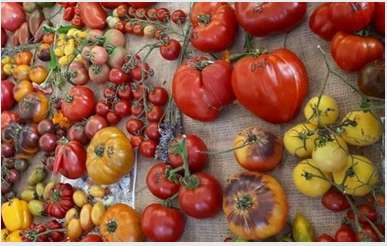 Potrivit organizatorilor, evenimentul, care va avea loc la Târgul de ţară din Muzeul în aer liber, este realizat în colaborare cu grupul „Seminţe cu suflet” şi se desfăşoară sub forma unui târg de seminţe dăruite gratuit, alături de legume şi plante care se pot achiziţiona, denumirea festivalului fiind dată de abundenţa de legume şi fructe din această perioadă, în grădini şi livezi.„Grupul ‘Seminţe cu suflet’ este un spaţiu al prieteniei, destinat asigurării existenţei şi distribuirii gratuite a seminţelor reproductibile şi a plantelor curate şi sănătoase, pentru perpetuarea soiurilor de calitate şi apărarea biodiversitatii, dar şi a plantelor din grădinile noastre, a informaţiilor despre agricultura ecologică sub toate formele şi despre plantele care ne înconjoară. Este un grup de pasionaţi reuniţi în jurul unor valori comune, care susţin dreptul oricărui cultivator, amator sau cu experienţă, de a avea acces la seminţe reproductibile sănătoase. Grupul încurajează aşadar schimbul si dăruirea seminţelor tradiţionale, înmulţirea şi propagarea acestora într-un spaţiu convivial, destinat circulării seminţelor curate, fără modificări genetice, nehibridizate, fără tratamente chimice de sinteză. În cadrul evenimentului, participanţii se vor putea informa despre diversele tipuri de plante care se pot cultiva la noi în ţară, în diferite zone din care vor veni şi expozanţii, ascultând sfatul celor care le-au cultivat deja”, a declarat Mihaela Gherghel, muzeograf la Muzeul ASTRA.Vor fi prezenţi expozanţi din majoritatea judeţelor ţării, dar şi din Republica Moldova şi din Ucraina care vor veni cu o multitudine de soiuri de tomate şi alte plante de grădină pe care le vor dărui celor interesaţi, în limita stocului existent.„Prin gestul lor voluntar de a salva seminţe şi de a le distribui, membrii grupului ‘Seminţe cu suflet’ ne îndeamnă şi pe noi să le înmulţim şi să le dăruim mai departe. În acest sens, vom primi sfaturi despre cum să alegem legumele de la care dorim să păstrăm seminţele şi modul de păstrare a acestora. La fel ca dintotdeauna, cei care dăruiesc seminţe, dăruiesc prosperitate şi diversitate: chiar şi membrii grupului fac schimburi între ei; iar prin trudă, din câteva seminţe, se pot cultiva şi înmulţi în timp poate mii de alte plante”, afirmă muzeograful.Ca parte a evenimentului, în cadrul programului Târgul de ţară: grădină şi peisaj legumicol, se vor desfăşura şi două ateliere gastronomice, în care vor fi folosite din abundenţă legumele din grădinile de zarzavaturi aflate în lunca muzeului. Gospodine din Orlat vor prepara o ciorbă de legume şi varză călită. De asemenea, în acelaşi cadru vor fi prezenţi şi 7 producători de produse naturale cu dulceţuri, siropuri, fructe şi sucuri naturale din fructe, pâine de casă şi produse specifice etniei maghiare (paprika, palinka, vinuri ungureşti, mirodenii ungureşti şi sucuri naturale).                                                       *  *  *Festival rock lângă biserica fortificată din Hosman, Sibiu / Banii strânși sunt folosiți pentru lucrările de reabilitare / Cântă The Mono Jacks, Argatu’ și Moș Martin , Articole , 3 August 2022 ,   Holzstock Festival, considerat a fi unicul festival de muzică ce are loc în cadrul unei biserici fortificate din Transilvania,  care se desfășoară la Hosman (Sibiu) ajunge la cea de-a opta ediție.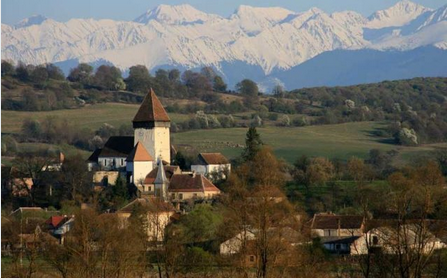 Se va desfășura  între 12 și 14 august 2022 și reprezintă o importantă sursă de venit pentru administrarea și întreținerea ansamblului bisericii fortificate, anunță organizatorii.”Vecinătatea bisericii-cetate din Hosman dar și priveliștea extraordinară spre Munții Făgăraș oferă un cadru unic pentru desfășurarea acestui festival. În cele două zile de festival, participanții, fie ei localnici, sibieni sau veniți din orice parte a lumii, se bucură împreună de muzică, ateliere de lucru/creație, discuții și cântece la foc de tabără, dar și de posibilitatea de a face mici drumeții în zona satului Hosman. Avem zonă de Camping pentru corturi între zidurile Bisericii Fortificate și zonă de campare pentru Van-uri”, este prezentat evenimentul.Vor fi organizate workshop-uri și ateliere ce pot fi vizitate în timpul zilei.Vineri, 12 august vor concerta Argatu’ și Moș Martin, Basska, Wildchild și Fittonia, iar sâmbătă vor urca pe scenă The Mono Jacks, Orkid, Gunshee și Coven Clash.                                                             *  *  *Vinul de azi: Colțul Pietrei Chardonnay 2021 Parteneri Profit.ro scris astăzi, 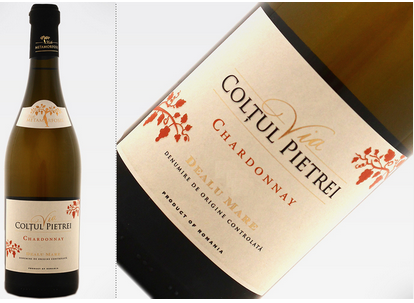 În 2008, Marchesi Antinori și Familia Rista, două nume cu greutate în domeniul viticol, au înființat în România Vitis Metamorfosis. S-a dorit, astfel, crearea și aici a unor vinuri de calitate, specifice terroir-ului nostru, așa că s-au ales cele mai bune zone din Podgoria Dealu Mare. Recomandarea noastră de astăzi, Chardonnay 2021, este un vin complex și bogat, ce surprinde plăcut mai întâi prin aromele de fructe tropicale și condimente elegante. Aciditatea revigorantă asigură prospețimea acestui vin ce se recomandă a fi servit la o temperatură de 8-10 grade Celsius, alături de pește, fructe de mare carne de pasăre, tot felul de preparate la grătar și salate. Vinul poate fi cumpărat de AICI. Unvinpezi.ro 

                                                         *  *  *Sardinia oferă 15.000 de euro celor care se mută pe insulă, Ionuț Fantaziu, aug. 3, 2022   Administrația locală din Sardinia a creat un buget de 45 de milioane de euro pentru a ajuta să se adapteze familiile care achiziționează sau renovează o primă casă pe insulă. Condiția principală este ca locuința să fie într-o localitate cu mai puțin de 3.000 de locuitori. 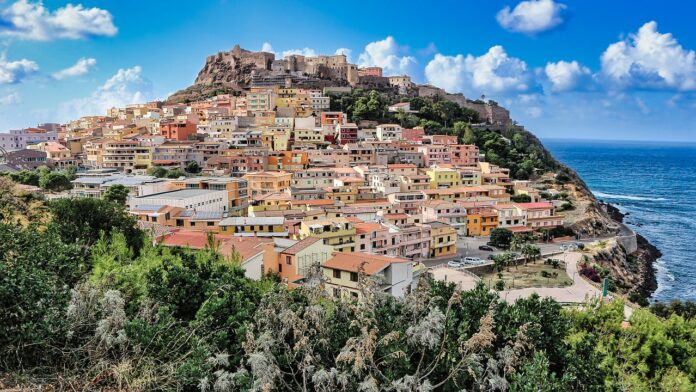 Măsura este luată pentru a reduce depopularea zonelor rurale și pentru a stimula activitatea economică. Ajutorul de 15.000 de euro este nerambursabil, dar nu poate acoperi mai mult de 50% din valoarea casei sau a costurilor renovării. Persoanele care își au deja reședința inițială într-un alt oraș mic de pe insulă nu pot aplica pentru grant. Președintele Sardiniei, Christian Solinas, a explicat că măsura a fost adoptată cu scopul de a face insula un loc mai bun de locuit și pentru a oferi noi oportunități cetățenilor. „Am creat condițiile pentru ca tinerii să decidă să rămână și să (dezvolte) structura economică a celor mai fragile teritorii”, a spus acesta.  Mai multe localități s-au alăturat deja unui proiect prin care dau case cu 1 euro în Sardinia. Printre acestea se numără Montresta, Nulvi, Romana, Ollolai sau Bonnanaro. Produsele biologice de la Bayer, acum în fitofarmaciile din toată țara , Adrian Radu - 3 august 2022   https://youtu.be/PCZ6zY-N8do 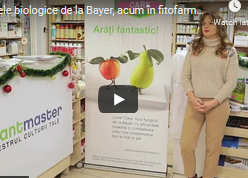 Fitofamaciile reprezintă un vehicul important în agricultura la scară mică, prin abilitatea pe care o dețin în a promova adoptarea inputurilor în rândul fermierilor. Compania Bayer lucrează îndeaproape cu aceste rețele de distribuție, pentru a asigura o aprovizionare eficientă, cu produse de calitate, care să fie disponibile pentru fermieri la momentul potrivit.O astfel de relație au dezvoltat reprezentanții Bayer și cu fitofarmacia Glonos, din localitatea Salonta, județul Bihor. Gloria Abraham, administratoarea acestei fitofarmacii, colaborează de mulți ani cu Bayer și este convinsă de performanța produselor, care fidelizează fermierii.Reprezentanții Bayer se asigură constant că fermierii primesc de la fitofarmaciști informații exacte cu privire la aplicarea corectă a produselor fito-farmaceutice. O tendință semnalată de tot mai mulți distribuitori de produse agro-chimice este tendința fermierilor de a utiliza produse biologice.”Tendința în ultimii ani, care am văzut că se dezvoltă foarte bine și este nu numai pentru cei mici, care vor să aibă produse sănătoase, legume sănătoase din grădinile lor, ci și a legumicultorilor, să nu fie pesticide in produsele finite. Este o tendință tot mai crescută de folosire a produselor biologice, de combatere naturală, fără reziduuri. Produsele Bayer biologice o sa le introducem acum în gama noastra de produse”, a declarat Gloria Abraham.Bayer a conștientizat nevoia producătorilor agricoli de a migra către o producție sustenabilă și de a-și reduce impactul asupra mediului și sănătății. Răspunsul la aceste tendințe vine prin lansarea unei noi categorii de management al culturilor, derivată din materiale naturale, cum ar fi plante, ciuperci și minerale.Portofoliul de produse biologice se remarcă prin fungicidele Serenade ASO si Sonata. Aceste substanțe pot fi utilizate în agricultura ecologică pentru combaterea bolilor la următoarele culturi de câmp: salată, măr, păr, viță de vie, căpșun, plante ornamentale și trandafiri, cartof, rapiță, sfeclă de zahăr, precum și la următoarele culturi în spații protejate: salată, cucurbitacee (castraveți), solanacee (tomate, ardei, pătlăgele vinete), căpșuni, plante ornamentale și trandafiri.Schemele de protecție pot fi completate cu insectoacaricidele Flipper si Requiem Prime. Aceste produse asigură combaterea dăunătorilor din câmp și spații protejate la tomate, vinete, castraveți, căpșuni. Pentru pomicultură, soluția ecologică dezvoltată de Bayer este Decis Trap, capcana gata de utilizare pentru atragerea și combaterea muștei cireșelor.Gama Luna, formată din Luna Care, Luna Max, Luna Sensation si Luna Experience asigură întreaga rotație de tratamente fungice și ajută la acoperirea tuturor factorilor de risc. Mai multe detalii pe site-ul www.cropscience.bayer.ro.                                                         *  *  *Cum menținem apa în sol, pe timp de secetă, 3 August, 2022, Ciprian Voinea Seceta pedologică este un „musafir” nedorit care strică, în ultimii ani, planurile agricultorilor. Tocmai de aceea unii fermieri mai cu spirit de inițiativă au căutat soluții fie pentru a iriga, fie pentru a menține o cantitate cât mai mare de apă la rădăcina plantelor.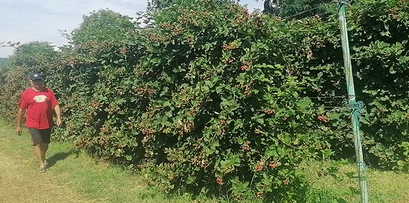 De la legumicultorii care au renunțat ori și-au redus substanțial suprafețele cultivate, până la zootehniștii care diminuează numărul animalelor, de la apicultori care își vând stupinele, până la pomicultori care plâng la rădăcina prunilor goi de rod, totul arată descurajator.Exista însă și fermieri care se înverșunează și luptă cu seceta, în speranța că pot amortiza, după desfacerea producției, măcar cheltuielile făcute până acum, de la inființarea culturilor, până la recoltat.Victor Dorobanțu, are o cultură bio de mur în ultimul an de conversie, care se află in comuna Dârmănești, județul Argeș. După experiența anilor anteriori, care au fost săraci în precipitații, atât în primăvară, cât mai ales în vară, și-a săpat pe terenul propriu un lac unde stochează bruma de apă. De acolo, se alimentează sistemul de picurare .Tot în aceeași idee a modificat și calendarul lucrărilor, atât cât i-a fost permis, ținând cont că vorbim despre o cultură aflată în anul trei de conversie, așa că a renunțat la frezare. Acum, suprafața cultivată, chiar dacă nu mai este la fel de liberă de buruieni, păstrează măcar pământul reavăn.Pe de o parte, pentru că frezarea ar favoriza evaporarea apei din sol, pe de alta, pentru că buruienile asigură umbră cât de cât, la rădăcina murilor.Așa se face că acum, pe timp de secetă, are o cultură chiar mai bogată decât în anii anteriori, pe care a reușit să o contracteze în totalitate și la un preț motivant. Elena PICU                                                        *  *  *VIDEO Dr. Ing. Horia Ghibu – Tratament pentru răsadurile de legume, 3 August, 2022, Ionuț Fîntînă https://youtu.be/7RBhJR2n9i0 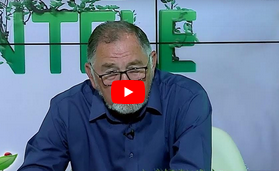 Reușita unei culturi de legume depinde, în mare măsură, de calitatea răsadurilor. Cu toții ne dorim culturi sănătoase, recolte care să aibă aspect frumos și producții pe măsură, dar ca să ajungem acolo, trebuie sa ne concentrăm atenția asupra protejării lor, astfel încât să nu fie afectate de boli și de dăunători. În materialul video de mai jos, Dr. Ing. Horia Ghibu ne prezintă cel mai bun tratament pentru răsadurile de legume.                                                         *  *  *Tehnologie de top pentru o cultură de floarea soarelui profitabilă, august 3, 2022 agrimanet  Tehnologie de top pentru o cultură de floarea soarelui profitabilă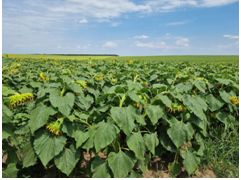 În ultimii ani, am văzut perioade de secetă și temperaturi ridicate care durează din ce în ce mai mult. Stresul cauzat de secetă este unul dintre factorii de bază care limitează creșterea și randamentul culturilor. În astfel de condiții, este posibilă limitarea pierderilor și stabilizarea recoltelor, îmbunătățind rentabilitatea producției agricole?Da, cele mai bune rezultate sunt obținute prin măsuri corespunzătoare, aplicate încă din stadiul de pregătire a solului și continuate pe tot parcursul sezonului de vegetație.Primul pas pentru reducerea eficientă a efectelor negative ale secetei este pregătirea terenului înainte de însămânțare. Solul de bună calitate reține mai bine apa și contribuie la dezvoltarea de sisteme radiculare puternice care să le permită plantelor să ajungă în straturi mai adânci și să atragă umiditatea de acolo.Ce determină calitatea solului?humusul și compușii organici,un pH adecvat,conținutul de nutrienți,o granulație adecvată a solului.Câteva comparațiiÎn prezent, majoritatea solurilor cultivate sunt de proastă calitate din cauza exploatării intensive. În astfel de cazuri, pe lângă metodele agrotehnice moderne, reglarea pH-ului și fertilizarea adecvată, agenții de ameliorare a solului vin în ajutor, îmbunătățind parametrii fizici si agrochimici ai solului, contribuind la inhibarea fitopatogenilor, neutralizarea fitotoxinelor și îmbunătățirea activității biologice a solului. 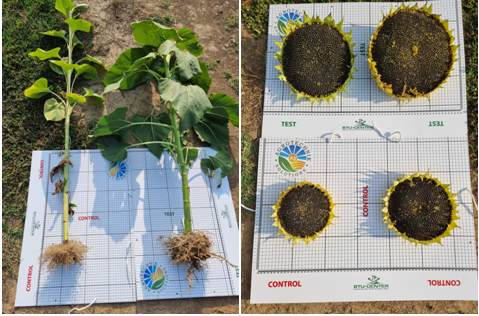 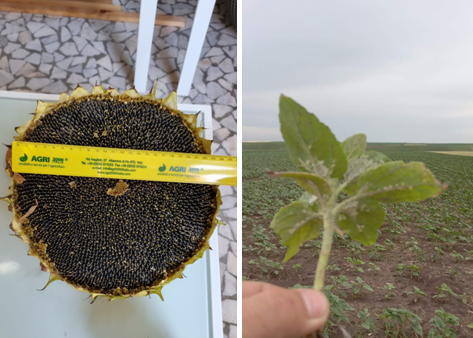    În câmp cu fermierul, la 16 iunie 2022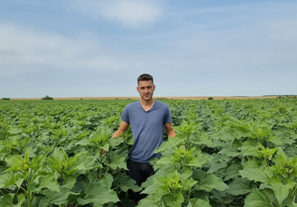 În câmp la 16 iunie 2022 Tehnologie aplicatăPrimul produs folosit pentru noua cultură de floarea soarelui (data semănatului – 21 aprilie 2022), aplicat imediat după recoltarea culturii precedente, a fost ECOSTERN®, aplicat pentru descompunerea controlată a resturilor vegetale.Pentru tratamentul seminței s-a folosit un litru de BlueHorse Seeds/tona de semințe.S-a fertilizat cu Green Power 27 -200 kg/hectar.După semanat s-au aplicat:GROUNDFIX®– un biofertilizant pentru mobilizarea fosforului și potasiului, contribuind și la fixarea azotului, precum și la creșterea eficienței utilizării îngrășămintelor minerale;SCLEROCID® 2 litri/ha – un fungicid biologic pentru a proteja împotriva agenților patogeni ai putregaiului alb și a altor boli.La prașilă au fost aplicate 150 kg Nitrocalcar la hectar.În stadiul de 4/5 frunze s-a aplicat un tratament foliar după cum urmează:1.Ramendo 2 litri/ha (pentru atacul de mana, datorat unei neglijențe în rotația culturilor).O greșeală în ceea ce privește rotația culturilor,observată din timp de fermier și remediată de intervenția promtă a specialiștilor Agrimasat și Agrotechnik Solutions 2. Prevăzând perioada de secetă, la recomandarea specialiștilor AGRIMASAT și Agrotechnik Solutions, s-a optat pentru Programul STOPSTRESS conceput pentru apărarea plantelor împotriva factorilor de stress. „STOP STRESS” se bazează pe aplicarea complexă a trei preparate microbiene:ORGANIC-BALANCE® – 1 litru/ha, AZOTOHELP® – 1 litru/ha și LIPOSAM® Adhesive – 0, litri/ha. Suplimentar s-a aplicat și Agribor 0,5 l/ha.Pentru T2, la 8/10 frunze, s-au aplicat:BorkAgribor 0,5 l/haAzotohelp 0,5 l/haHumifriend 0,5 l/haLiposam 0,5 l/ha.A mai fost efectuată o erbicidare, iar în urma unui atac de afide un tratament cu un insecticid. Costul acestei scheme, propuse de către Agrimasat în parteneriat cu Agrotechnik Solutions, s-a ridicat la 2.100 lei/ha.Știm cât de dificilă este gestionarea culturilor în condiții de secetă și arșișă, dar și gestionarea costurilor din ce în ce mai mari. De aceea, AGRIMASAT, în parteneriat cu Agrotechnik Solutions, propune măsuri moderne și sigure care funcționează pe termen lung, îmbunătățesc profitabilitatea și stabilizează producția în aceste vremuri instabile. Vrei să afli mai multe? Contactați consilierii noștri la numerele de telefon 0720 488 504, 0790 218 611, prin email la contact@agrimasat.ro sau vizitând site-ul AGRIMASATCâteva imagini din data de 17 iulie Cultura Mare, Ingrasaminte, Stiri Agricole, Tehnologii de CulturaAgrimaSat, culturi profitabile, fertilizare floarea soarelui, floarea soarelui, tehnologie floare soarelui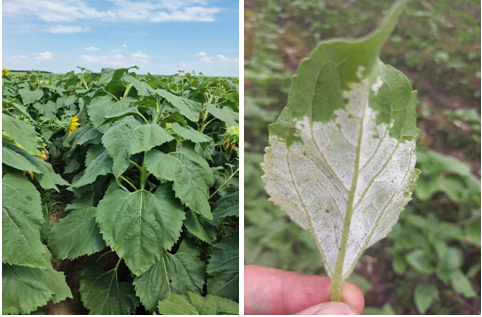                                                           *  *  *Etajul 7 al Institutului Clinic Fundeni, renovat printr-un proiect susținut financiar din partea Cosmopolis și Kaufland România ,  CSR , Miercuri, 03 August 2022   Inaugurarea noului Etaj 7 de Oncologie Pediatrică, Secția Hematologie, din incinta Institutului Clinic Fundeni, a avut loc ieri, 01 august 2022, în prezența ministrului Sănătății, domnul prof. univ.dr. Alexandru Rafila, a directorului spitalului Fundeni, doamna prof. dr. Anca Coliță, a inițiatorului acestui proiect de renovare, Codin Maticiuc și a reprezentanților sponsorilor.Cosmopolis și Kaufland România sunt sponsorii principali ai Fundației Metropolis și primii care au decis să se alăture proiectului de renovare a Etajului 7 de la Spitalul Fundeni - #SpitalePubliceDinBaniPrivați. 
Datorită sponsorizării Cosmopolis și Kaufland România, au fost asigurate achiziția materialelor de construcții necesare renovării și dotarea modernă a Secției de Hematologie.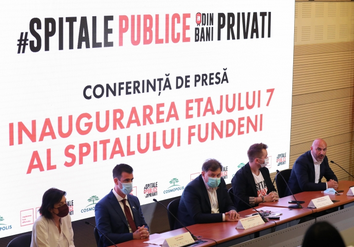 “Campania #Spitalepublicedinbaniprivați lansată de Codin Maticiuc ne-a făcut să realizăm câtă nevoie au spitalele publice de ajutorul fiecăruia dintre noi și că doar împreună putem crea un mediu mai prietenos pentru persoanele aflate în perioade de grea încercare pentru sănătate. Atât compania noastră, cât și comunitatea Cosmopolis, au ales acest proiect pentru impactul major, pozitiv și imediat pe care îl are pentru oamenii care ajung să fie pacienți ai Institutului Clinic Fundeni”, a declarat Ozan Tuncer, CEO al Cosmopolis.“Când ai posibilitatea să pui umărul la a alina suferința unor copii singura soluție este să te implici. Dreptul la sănătate este unul esențial, iar viitorul nostru depinde de cel al copiilor noștri. Astfel, apelul lui Codin Maticiuc este unul care ar trebui să ne privească pe noi toți. Kaufland România a ales să fie parte din schimbare. Mai mult, a lansat un apel la susținere și în rândul angajaților și clienților săi, pentru că numai implicarea face diferența”, a declarat Valer Hancaș – director de comunicare și corporate affairs Kaufland România.100.000 de Euro este investiția totală a primei etape de renovare, care a adus modernizarea integrală a secției de Hematologie. Întregul palier al secției a beneficiat de dotare cu baie proprie a fiecărui salon, instalație electrică cu alimentare proprie și tablouri electrice noi, echipate modern, iluminat led, instalații sanitare noi, instalație termică refacută, radiatoare înlocuite, instalație de gaze medicale echipată cu rampe oxigen/aer de ultimă generație, pereți refăcuți și acoperiți cu PVC de înaltă calitate, cu aviz medical antibacterian și birouri și vestiare pentru personal renovate cu aceleași materiale ca în saloane.Secția de Oncologie Pediatrică, situată la etajul 7 al spitalului, beneficiază acum și de o instalație de detecție, semnalizare și alarmare în caz de incendiu. În locul pereților îngălbeniți și scorojiți de vreme, acum avem pereți tratați antibacterian și pardoseli medicale de cea mai bună calitate.Pentru sporirea siguranței și confortului pacienților, saloanele au fost recompartimentate astfel încât să existe mai mult spațiu. Au fost montate console medicale, bare de susținere a echipamentelor, sistem de apelare a asistentelor și prize pentru aer comprimat și oxigen.“Etajul 7 este etajul unde sunt tratate cele mai grave cazuri de cancer pediatric. Niciun copil nu ar trebui să treacă prin atâta suferință. Renovarea secției pe care am inaugurat-o acum este un gest de normalitate. Binele făcut împreună cu Cosmopolis vrem să fie un exemplu și un îndemn de mobilizare pentru toate companiile din România, că împreună, prin implicare, putem să facem bine și să nu mai fim nepăsători în fața suferinței”, a declarat Codin Maticiuc, inițiatorul și coordonatorul proiectului Spitale Publice din Bani Privați.Cele două companii au decis să se alăture acestui proiect deosebit de important, pentru a oferi o spitalizare modernă și un mediu mai prietenos pentru copiii bolnavi de cancer și pentru familiile acestora, care trec prin momente dificile și au atâta nevoie de sprijin și de condiții optime de tratament.                                                        *  *  *Asociația Viitor Plus și Philips România au înregistrat peste 6000 de comenzi în campania ”Plantăm împreună”, în primele 4 luni ,  Sustenabilitate , e   Carol Popa ,  Miercuri, 03 August 2022 Philips România alături de Asociația Viitor Plus continuă campania prin care plantează un copac, pentru fiecare comandă de peste 250 de lei, efectuată pe www.philips.ro. În primele 4 luni de la start, obiectivul setat a fost atins într-o proporție de peste 75%, cu un număr de peste 6000 de comenzi înregistrate. Programul „Plantăm împreună” se desfășoară până pe 30 septembrie 2022 și Philips se așteaptă să contribuie la împădurirea cu aproximativ 8.000 de copaci, a unei suprafețe de peste 1.5 hectare, din sudul României.„Unul dintre obiectivele principale Philips, este ca până în 2025 să ne asigurăm că ne folosim puterea inovatoare pe care o deținem pentru a crește calitatea vieții și bunăstarea oamenilor din comunitățile în care acționăm. Prin campania „Plantăm Împreună” ne-am implicat, cu sprijinul consumatorilor și partenerilor noștri, în creșterea gradului de împădurire a zonei de sud a țării, un demers care va aduce beneficii comunității și mediului pe termen mediu și lung. Ne bucurăm pentru răspunsul pozitiv pe care l-am primit din partea consumatorilor și îi asigurăm că ne aflăm doar la începutul unei serii de programe ce vor avea în prim plan sustenabilitatea și acțiuni de creștere a responsabilității sociale. Inovația, responsabilitatea față de planetă și societate sunt parte din ADN-ul Philips, iar când aceste elemente lucrează împreună, apar cele mai bune rezultate!”. a spus Daciana Tulpan, Lider al Diviziei dedicate Îngrijirii Personale, Philips.„Suntem mândri pentru rezultatele bune obținute, în doar patru luni de la startul campanei. Aceste rezultate confirmă deschiderea și dorința de implicare a comunității Philips în astfel de inițiative și suntem siguri că împreună vom atinge obiectivul setat pentru acest an, acela de a planta 8000 de copaci în județul Dolj. Putem spune că, în medie, un copac absoarbe 22 de kilograme CO2/ an și filtrează 100 de kilograme de praf/ an. Astfel, cei peste 6000 de copaci rezultați din primele luni ale campaniei vor absorbi peste 134 tone de CO2/an și vor filtra peste 612 tone de praf/ an. Copac, cu copac, cifrele se adună iar atunci când societatea civilă și companiile conlucrează, putem să atingem obiective îndrăznețe, care să ne aducă mai aproape de un viitor cu multe semne de plus.”, a declarat Teia Ciulacu, fondator și președinte al Asociației Viitor Plus.Copacii vor fi plantați în toamna acestui an în zona de sud a țării, în comuna Apele Vii, din județul Dolj, pe un teren aflat în curs de deșertificare. În anii următori plantării se vor realiza lucrări de îngrijire, pentru o perioadă între trei și șapte ani, până când pădurea va atinge stadiul matur. Pădurea creată în beneficiul comunității locale va sprijini reglarea climatului, va contribui la diminuarea poluării și la creșterea rezilienței zonei în fața evenimentelor meteo extreme.                                                       *  *  *METRO România este un susținător activ al industriei HoReCa și luptă în favoarea antreprenorilor pentru redefinirea acestui sector , Actualitatea ,  Miercuri, 03 August 2022                                                                      Cum a contribuit METRO la susținerea industriei HoReCa în perioada pandemiei?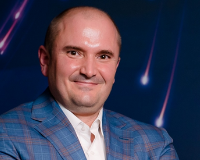 Sectorul ospitalității, un pilon important al economiei românești, este unul dintre domeniile care au fost puternic afectate de pandemia de COVID-19. METRO a fost și este un luptător și un susținător activ al acestei industrii și în toată această perioadă, și nu numai, ne-am propus să luptăm pentru interesele comune din industrie și să redefinim acest sector, de aceea, printre altele, am devenit parteneri HORA și ANCTB, alături de care susținem proiecte comune pentru a promova sectorul HoReCa în România. Continuăm să sprijinim prin soluții care să asigure o logistică și procese de livrare optimizate, servicii digitale care oferă vizibilitate online și cresc eficiența afacerilor, dezvoltarea sortimentului METRO Chef pentru a satisface și susține cererea industriei gastronomice, precum și prin lansarea de ghiduri care să ajute la promovarea obiectivelor turistice din țară și să facem cunoscut potențialul turistic al României, atât la nivel intern, cât și internațional.Lansarea ghidurilor este un proiect care a luat naștere din dorința de a rămâne solidari cu sectorul HoReCa, cel mai puternic afectat de perioada dificilă prin care am trecut cu toții. Mai exact, anul acesta, am lansat trei ghiduri originale dezvoltate de către specialiștii și experții METRO, care sunt menite să le ofere clienților un ajutor consistent în promovarea afacerilor lor. Sunt ghiduri complexe din care oricine se poate inspira pentru alegerea destinației ideale de vacanță sau pentru organizarea evenimentelor importante, private sau corporate, iar ajutorul pentru partenerii noștri, clienții profesioniști din industria HoReCa, constă în creștrea traficului și implicit a afacerii lor. Prin „Ghidul de călătorie România 2022 ”, aflat la cea de-a doua ediție, METRO arată potențialul turismului românesc, prezentând peste 250 de obiective turistice, dar și peste 150 de unități de cazare și restaurante aparținând clienților METRO din toate colțurile țării. Ghidul evidențiază potențialul turismului românesc și prezintă unități de cazare și restaurante care își așteaptă turiștii cu facilități la cele mai înalte standarde. Găsești în ghid inclusiv sugestii de preparate tradiționale specifice fiecărei zone, pe care le poți degusta la restaurantele locale.În luna martie a acestui an, a fost lansat și ghidul „Locații pentru evenimente ”, care pune în valoarea peste 200 de localuri fabuloase aparținând clienților METRO, care dispun de personal specializat în realizarea de evenimente și de toate facilitățile necesare pentru aniversări memorabile, în funcție de opțiunile personale. Împărțite pe regiuni, acestea oferă soluții variate pentru evenimente de succes, private sau corporate, indiferent de ocazie, gusturi, dorințe sau buget.Cel de-al treilea proiect marca METRO este un „Ghid de igienă” în care sunt centralizate informațiile de care antreprenorii din industria ospitalității au nevoie pentru crearea, implementarea adecvată și optimizarea celor mai stricte sisteme de control (HACCP). Ghidul de igienă prezintă atât gama de produse de curățenie pe care clienții le pot găsi de raft, dar și o serie de informații utile pentru implementarea standardelor HACCP, precum și fișe practice pe care clienții le pot descărca de pe website-ul METRO și folosi în locațiile lor.Pentru a fi ușor de accesat, toate locațiile prezentate în cele două ghiduri, de turism și de evenimente, sunt însoțite de fotografii relevante și de un cod QR, prin scanarea căruia se pot accesa informațiile de interes. Cele trei ghiduri sunt disponibile gratuit pe metro.ro.Susținem afacerile HoReCa și prin soluții digitale, venind în întâmpinarea nevoilor lor cu un produs revolutionar în piață, platforma DISH, atât din perspectiva multitudinii de beneficii pentru client, cât și din cea a prețului competitiv pentru calitatea tehnologiilor incorporate în produs. Pentru a-i ajuta să păstreze o afacere eficientă și profitabilă, am lansat o soluție ce îi ajută să eficientizeze procesele pornind de la cerințele și nevoile actuale. Folosirea platformei asigură vizibilitate și relevanță în mediul online pentru afacerile HoReCa, deoarece contextul actual face ca majoritatea clienților lor să caute produse HoReCa în online. Tot în sprijinul clienților noștri, avem disponibil serviciul de livrare prin intermediul aplicației Mshop, oferindu-le livrări punctuale, mărfuri ultra-proaspete și servicii fără întreruperi, ca aceștia să se concentreze pe deplin asupra afacerii și succesului lor. Punem expertiza noastră în slujba partenerilor și ne poziționăm ca un partener puternic, de încredere, care susține obiectivele de business ale clienților săi. Care sunt principalii clienți ai METRO din industria ospitalității?METRO susține clienții cu activitate în sectorul hotelier, baruri, restaurante, cantine, catering, cât și revânzătorii și anume magazinele de proximitate, precum și afacerile din comerțul cu amănuntul. În ceea ce privește industri ospitalității, printre principalii clienți se regăsesc restaurantele cu specific românesc, restaurantele cu specific internațional, hoteluri, restaurantele de tip fast-food și pizzerii. Care sunt soluțiile digitale pe care le oferă METRO clienților din industria ospitalității?Dezvoltarea de soluții digitale este o direcție strategică esențială în vederea satisfacerii nevoilor și îmbunătățirii experienței clienților noștri profesioniști, de aceea, în ultimii ani am îmbunătățit și am lansat numeroase servicii în acest sens. În primul rand, ne-am concentrat pe un service level optimizat la serviciul de livrare din platforma M-SHOP. Cu serviciul nostru de livrare, sprijinim clienții să se concentreze pe deplin asupra afacerii și succesului lor. Oferim livrări punctuale, servicii fără întreruperi, posibilitatea de a accesa toate ofertele curente și le punem la dispoziție o gamă largă de articole, permanent actualizată în funcție de nevoile acestora. 
Ulterior, am lansat METRO app, o soluție digitală care oferă acces rapid la toate informațiile relevante despre produse, stocuri sau facturi. Este o aplicație mobilă ce le oferă clienților noștri posibilitatea de a avea la îndemână mereu cardul METRO și de a accesa oferte direct din telefon.De asemenea, avem o platformă digitală, DISH, dedicată profesioniștilor din domeniul HoReCa. Aceasta include soluții profesionale și a fost proiectată în colaborare cu experți din industria ospitalității, pentru a le oferi toate soluțiile necesare pentru a-și digitaliza afacerea simplu și rapid, cu mai puține sarcini administrative, la un preț accesibil și fără comisioane suplimentare către terți. Pe lângă acces la aceste soluții, asigurăm inclusiv servicii de consultanță prin call center-ul dedicat DISH, astfel încât să ușurăm întregul proces de implementare. Care sunt mărcile proprii destinate industriei HoReCa?METRO Chef și METRO Professional sunt mărci proprii special concepute pentru a sprijini clienții din industria HoReCa. Produsele METRO Chef sunt create în colaborare cu specialiști din sectorul ospitalității și sunt testate periodic în cadrul centrului nostru de excelență culinară GASTRONOMETRO, urmărind aspecte cheie precum calitatea ridicată a produselor, timpul de gătire redus, cantitatea optimă și ambalarea profesională, astfel încât să răspundă cu succes nevoilor clienților. Gama de produse este variată, cuprinzând alimente de bază, gama de ulei și făină, conserve, preparate din carne procesată, produse semipreparate, lactate și brânzeturi, legume congelate, creveți și fructe de mare, sâmburi și semințe, precum și articole cu specific internațional.În ceea ce privește gama METRO Professional, aceasta acoperă necesarul clienților din industria ospitalitatii pe zona de produse de curățenie și echipamente profesionale. Gama cuprinde un sortiment diversificat de produse, ustensile și accesorii extrem de utile, de calitate și eficiente, pentru a satisface dorința de perfecțiune în bucătărie și nu numai.Mai mult, anul acesta ca un răspuns la nevoile clienților din industria ospitalității, dar și al celor din zona de comerț tradițional, ne-am extins portofoliul de produse din carne roșie, atât cu produse producție proprie, cât și cu articole de vită provenite de la producători de top din lumea întreagă. Avem în focus asigurarea unui sortiment extins în ceea ce privește gama de carne producție proprie, atât prin prisma nivelurilor de calitate, de la produse de bază, până la produse premium, cât mai ales prin oferirea unor alternative care să asigure clienților profesioniști produse porționate, calibrate, gata de gătit, cu ambalări profesionale, toate concepute pentru a optimiza profitul afacerilor pe care aceștia le dețin. Noutatea sezonului o reprezintă gama de marinate din porc și oaie, dezvoltată în cadrul Centrului de Producție Proprie din Ștefănești, care se alătură produselor deja disponibile la raft: carne de porc feliată și calibrată, carne tocată, mici și cârnați, carne de vită porționată și calibrată. Centrul de carne, producție proprie METRO din Ștefănești, a fost conceput și dezvoltat pentru a deveni o sursă constantă de aprovizionare pentru antreprenori. Ce strategie aveți în segmentul de food service delivery?Viitorul businessului METRO se bazează pe o logistică de înaltă performanță, iar în acest sens, oferim o atenție sporită de-a lungul întregului proces logistic, axându-ne pe optimizarea și eficientizarea lanțului de aprovizionare, începând de la depozite. Ne-am securizat capacitatea logistică pe termen mediu și lung pentru a deservi toți clienții celor 30 de magazine METRO, fără sincope de aprovizionare, prin extinderea centrului logistic One Roof de la Ștefăneștii de Jos. Noul spațiu prevede 20 de rampe de alimentare și descărcare, 1 drive-in, înglobând pe o singură platformă toate operațiunile logistice de depozitare și distribuție. Acesta are ca obiectiv atât integrarea în platformă a furnizorilor din zona de direct store delivery (DSD), cât și asigurarea unei capacități logistice optime pentru a face față volumelor de marfă ridicate.În momentul de față, avem atât magazine în interiorul cărora există depozite de marfă de unde se face livrarea la domiciliu /sediul clientului, dar și depozit de sine stătătoar (FSD-Food service Distribution) de unde pleacă marfa comandată de clienții profesionali. Avem peste 500 de oameni implicați zilnic în procesul de FSD și mai mult de 300 de camioane alocate pe zi pentru aprovizionare.                                                       *  *  *31,5 miliarde de euro pentru tranziția verde și digitală a României, meatmilk , 3 august 2022 Comisia Europeana transmite ca România va primi în total 31,5 miliarde EUR din partea politicii de coeziune în perioada 2021-2027, în cadrul acordului său de parteneriat cu Comisia pentru promovarea coeziunii economice, sociale și teritoriale a regiunilor sale, precum și a tranziției sale verzi și digitale. Fondurile UE vor sprijini, de asemenea, dezvoltarea unei economii românești competitive, inovatoare și orientate către export.Creșterea competitivității economice și a nivelului de digitalizareSe vor acorda 4,33 miliarde EUR din Fondul european de dezvoltare regională (FEDR) pentru sprijinirea transformării economice inovatoare și inteligente a României. Fondurile vor contribui la creșterea competitivității întreprinderilor mici și mijlocii (IMM-uri) și vor sprijini cercetarea și inovarea, în special prin colaborarea dintre întreprinderi și universități. Vor fi sprijinite, de asemenea, întreprinderile inovatoare și activitățile inovatoare din cadrul IMM-urilor tradiționale.În plus, UE va investi în digitalizarea întreprinderilor și în dezvoltarea unor servicii publice digitale inovatoare, dar și în îmbunătățirea competențelor digitale ale populației, în special ale elevilor și profesorilor.Un impuls pentru economia verdeSe vor realiza investiții în valoare de 6,75 miliarde EUR din FEDR și din Fondul de coeziune în tranziția verde, în special în sectoare precum energia verde, reducerea emisiilor de carbon, infrastructura de mediu, conservarea biodiversității, crearea de spații verzi, gestionarea riscurilor și măsuri de mobilitate urbană durabilă.Dintre acestea, 2,3 miliarde EUR vor fi alocate pentru îmbunătățirea performanței energetice a clădirilor rezidențiale și publice și pentru dezvoltarea surselor regenerabile de energie și a sistemelor energetice inteligente. Astfel se vor reduce consumul de energie și emisiile de carbon și va fi sprijinită decarbonizarea sectorului energetic.Alte 2,34 miliarde EUR vor sprijini sectorul apei și al apelor reziduale, precum și îmbunătățirea economiei circulare, cu accent pe deșeuri, reutilizare și reciclare.În fine, 2,14 miliarde EUR din Fondul pentru o tranziție justă FTJ) vor fi destinate atenuării impactului social și economic al tranziției verzi către o economie neutră din punct de vedere climatic. Acest fond va fi direcționat către regiunile românești cele mai afectate de eliminarea treptată a cărbunelui și a lignitului și se va axa pe transformarea industriilor energointensive.Transportul durabilSe vor acorda 7,2 miliarde EUR din Fondul de coeziune și din FEDR pentru dezvoltarea unor mijloace de transport multimodale și mai durabile. Se va acorda o atenție deosebită trenurilor și căilor ferate, dar și extinderii transportului public durabil din orașe. Investițiile în rețelele transeuropene de transport (TEN-T) vor îmbunătăți legăturile cu regiunile periferice de dincolo de Carpați și vor facilita accesul la centrele industriale, contribuind astfel la creșterea economică și la mobilitatea forței de muncă.Pescuitul durabilFondul european pentru afaceri maritime, pescuit și acvacultură (FEAMPA) va investi 162,5 milioane EUR în pescuitul și acvacultura durabile, în conservarea resurselor biologice acvatice din Marea Neagră și în aplicarea activităților de control al pescuitului. Fondul va sprijini, de asemenea, un sector durabil al acvaculturii și al prelucrării, diversificând comunitățile locale de pescuit și acvacultură și contribuind la modernizarea mult așteptată a infrastructurii de pescuit din Marea Neagră.Declarațiile membrilor Colegiului:Comisarul pentru coeziune și reforme, Elisa Ferreira, a declarat: „Investițiile realizate în cadrul politicii de coeziune vor aborda domenii de interes major pentru români. O planificare și o implementare eficace ale programelor aflate în curs de finalizare vor facilita dezvoltarea inovării și a digitalizării, implementarea unor servicii medicale și sociale de calitate, precum și asigurarea unor oportunități de educație și formare și a unor transporturi sigure și curate, contribuind, în general, la crearea unei economii mai competitive. Finanțarea politicii de coeziune va îmbunătăți calitatea vieții din România și va garanta că nimeni nu este lăsat în urmă.”Comisarul pentru locuri de muncă și drepturi sociale, Nicolas Schmit, a adăugat: „Salut acordul de parteneriat cu România, care evidențiază un angajament ferm de a utiliza Fondul social european Plus pentru a pune în aplicare Pilonul european al drepturilor sociale. În conformitate cu Garanția pentru tineret, FSE+ îi va ajuta pe tineri să-și găsească drumul pe piața forței de muncă. Sunt deosebit de încântat să constat că România își intensifică, de asemenea, lupta împotriva sărăciei în rândul copiilor, punând astfel în aplicare Garanția europeană pentru copii.”Comisarul pentru mediu, oceane și pescuit, Virginijus Sinkevičius, a declarat: „Fondul european pentru afaceri maritime, pescuit și acvacultură va sprijini proiecte inovatoare care vor contribui la gestionarea durabilă a resurselor acvatice. Acordul de parteneriat îi va permite României să construiască sectoare ale pescuitului, acvaculturii și prelucrării care să fie inovatoare, durabile și cu emisii scăzute de carbon, consolidând totodată vitalitatea economică și socială a comunităților costiere. Acordul va sprijini, de asemenea, reziliența sectoarelor care se confruntă cu evenimente excepționale care conduc la perturbări grave ale piețelor.”Context Acordul de parteneriat cu România acoperă finanțarea politicii de coeziune (FEDR, FSE+ și Fondul de coeziune), FTJ și FEAMPA.Acordul de parteneriat pregătește terenul pentru implementarea investițiilor aferente pe teren, vizând 8 programe regionale și 9 programe naționale.În cadrul politicii de coeziune și în cooperare cu Comisia, fiecare stat membru pregătește un acord de parteneriat, adică un document strategic pentru programarea investițiilor din fondurile politicii de coeziune și din FEAMPA în cursul cadrului financiar multianual. Acest document se axează pe prioritățile UE, stabilind strategia și prioritățile de investiții identificate de statul membru, și prezintă o listă a programelor naționale și regionale care urmează să fie implementate pe teren, inclusiv alocarea financiară anuală orientativă pentru fiecare program.Acordul de parteneriat cu România este cel de-al 18-lea astfel de acord adoptat.Comisia a adoptat, de asemenea, primul program de cooperare transfrontalieră din cadrul Instrumentului de asistență pentru preaderare – FEDR între un stat membru și o țară candidată, și anume „Programul Interreg IPA România-Serbia”, în valoare de 74 de milioane EUR. Programul include trei județe din România (Mehedinți, Caraș-Severin și Timiș) și șase districte Serbia. Programul de cooperare va finanța, printre altele, investiții în măsuri de eficiență energetică legate de infrastructura publică, soluții pentru energia din surse regenerabile (eoliană, solară, geotermală), refacerea zonelor naturale (de exemplu, păduri, maluri ale râurilor) pentru a preveni inundațiile și alunecările de teren sau soluții informatice comune care vor facilita educația și formarea online.                                                         *  *  * Viitorul alimentelor: instrumentul tehnologic care măsoară exact vitaminele din fructe și legume,  Alina Manaila, 03 08 2022Schimbările climatice ne forțează să ne gândim mult mai bine la modul și locul în care sunt cultivate alimentele noastre.În Țările de Jos, un proiect european numit EMR Food Screening are ca scop să ajute producătorii să facă această tranziție.Dispozitivul principal al proiectului este un biosenzor.Schimbările climatice ne forțează să ne gândim mult mai bine la modul și locul în care sunt cultivate alimentele noastre.În Țările de Jos, un proiect european numit EMR Food Screening are ca scop să ajute producătorii să facă această tranziție. Dispozitivul principal al proiectului este un biosenzor.Deși nu este încă pe deplin comercializat, acesta poate determina numărul de vitamine conținute în castraveți și alte fructe și legume în timp real, pe teren.Aceste informații sunt vitale pentru agricultori și producătorii de alimente, deoarece le permit să ajusteze variabilele, cum ar fi cantitatea de umiditate disponibilă pentru plante, pentru a îmbunătăți calitatea nutrițională a culturilor, potrivit euronews.com.„De obicei, dacă vrei să afli câte vitamine conține o legumă sau un fruct, durează cel puțin câteva zile pentru a primi înapoi acea măsurătoare, pentru că trebuie trimisă la laborator, iar apoi trebuie trimisă înapoi. Și acum îl măsori cu un senzor. Obții informația exactă într-un interval de un minut”, spune John van Helden, director și proprietar al Yookr.Biosenzorul recunoaște vitaminele din alimente prin coduri de culoare. Oamenii de știință de la Universitatea din Maastricht dezvoltă partea chimică sau receptorul a biosenzorului. Acesta poate determina conținutul exact de vitamine al unui fruct.Proiectul are o valoare de 1,9 milioane de euro, din care jumătate este finanțat de politica de coeziune a Uniunii Europene. La programul EMR participă universități, cercetători și companii din Germania, Belgia și Țările de Jos.Pe lângă producătorii de alimente, tehnologia ar trebui să le permită și consumatorilor să cunoască exact calitatea nutrițională a alimentelor pe care le consumă.„Unul dintre lucrurile pe care vrei să le știi este câți nutrienți sunt în mâncarea ta? Poți să mergi în supermarket și să spui că este sănătos, dar este de fapt sănătos?”, spune Bart van Grisven, profesor asociat și lider al proiectului Food Screening EMR.Comunicarea și o mai mare sensibilizare a publicului sunt considerate esențiale pentru succesul revoluției agricole.Campusul Brightlands (Greenport Venlo), un centru specializat în alimentația sănătoasă și în viitorul alimentației, a făcut din acest aspect prioritatea sa principală.„Am contactat toate aceste companii inovatoare care doresc să facă ceva pentru a-i face pe consumatori mai sănătoși, mai conștienți, dar și să contribuie la crearea de noi inovații. Așadar, încercăm să convingem companiile să se alăture proiectelor și să ajute proiectul să reducă cu adevărat decalajul față de societate, în cele din urmă.”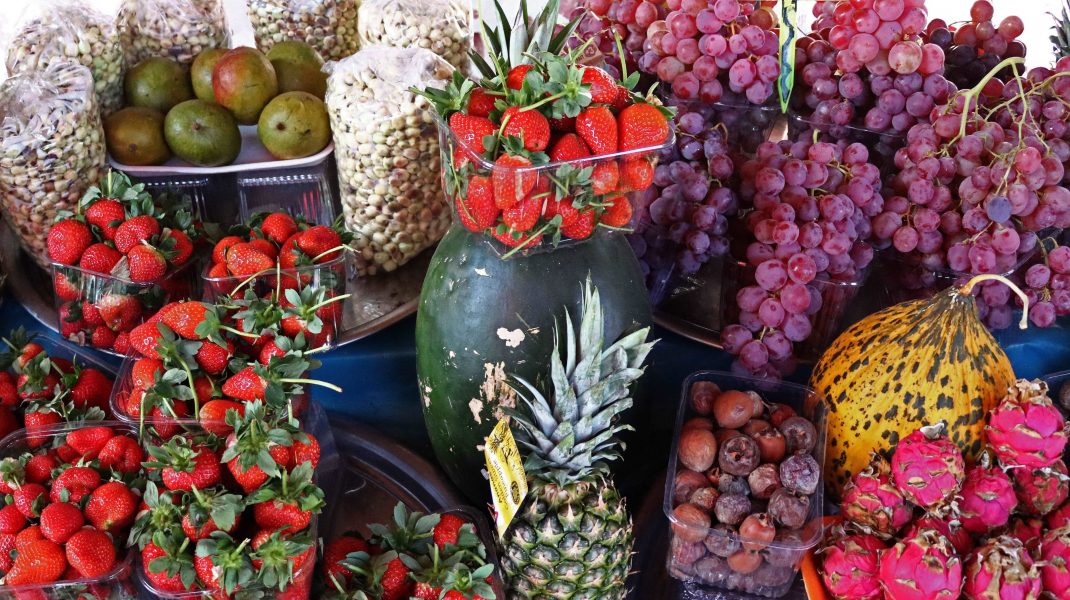                                                           *  *  *1 EUR4.92521 USD4.8348Legislaţie românească  Ordinul nr. 483/2016 pentru aprobarea Procedurii operaţionale privind efectuarea controlului pe teren pentru cererile unice de plată aferente măsurii 10, pachetul 8 «Creşterea animalelor de fermă din rase locale în pericol de abandon» din cadrul Programului Naţional de Dezvoltare Rurală 2014-2020 , Ministerul Agriculturii şi Dezvoltării Rurale - MADR  Modificat de Ordin 217/2022 la 02.08.2022Ordinul nr. 217/2022 privind modificarea anexei Ordinului ministrului agriculturii şi dezvoltării rurale nr. 483/2016 pentru aprobarea Procedurii operaţionale privind efectuarea controlului pe teren pentru cererile unice de plată aferente măsurii 10, pachetul 8 "Creşterea animalelor de fermă din rase locale în pericol de abandon" din cadrul Programului Naţional de Dezvoltare Rurală 2014-2020, Ministerul Agriculturii şi Dezvoltării Rurale - MADR  Publicat în Mof I nr. 770 din 02.08.2022. A intrat în vigoare la 02.08.2022